№4 от 14 марта 2023 года                    п. Айхал                        «Бесплатно»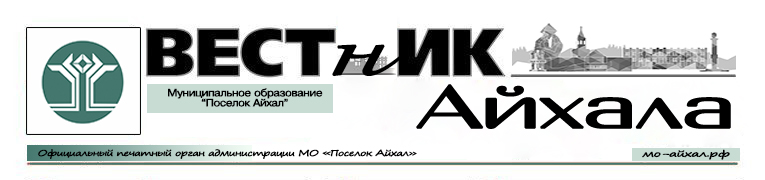 Информационный бюллетень Администрации Муниципального Образования «Поселок Айхал» Мирнинского района Республики Саха (Якутия).Издание официальных документов.Учредитель: Администрация Муниципального Образования «Поселок Айхал».Издатель: Администрация Муниципального Образования «Поселок Айхал».678190 Республика Саха (Якутия) Мирнинский район, пос. Айхал ул. Юбилейная д.7 «а».Редактор: А.А. Байгаскина                                                          тираж 5 экз.                   (менее 1000 шт.)СОДЕРЖАНИЕРаздел первый.Постановления главыРаздел второй.Решения сессии13.03.2023 г. 	                  № 109В соответствии со статьей 179 Бюджетного кодекса Российской Федерации, в соответствии с  Федеральным законом от 06.10.2003г. №131 «Об общих принципах организации местного самоуправления в Российской Федерации», с Федеральным законом от 28.06.2014 №172 «О стратегическом планировании в Российской Федерации», Положением о разработке, реализации и оценке эффективности муниципальных программ МО «Посёлок Айхал» Мирнинского района Республики Саха (Якутия), утвержденным постановлением Главы поселка от 18.10.2021г. №414, на основании решения сессии поселкового Совета депутатов от 28.02.2023 V-№ 8-7»:Внести в муниципальную программу МО «Поселок Айхал» Мирнинского района Республики Саха (Якутия) «Благоустройство территорий п. Айхал на 2022-2026 годы», утвержденную постановлением Главы от 15.12.2021 № 546 (в редакции постановлений от 21.03.2022 №112, от 08.04.2022 №142, от 07.06.2022 № 255, от 04.07.2022 г №295, от 17.10.2022 г № 454, от 18.10.2022 г № 462, от 09.11.2022 № 521, от 06.12.2022 №608, от 21.12.2022 №665, от 30.12.2022 №710) следующие изменения:в паспорте Программы, финансовое обеспечение изложить в новой редакции:1.2    раздел 3 программы «Перечень мероприятий и ресурсное обеспечение Программы» изложить в новой редакции, согласно приложению №1 к настоящему постановлению.Специалисту 1 разряда пресс – секретарю (или иное замещающее лицо) разместить настоящее постановление с приложениями в информационном бюллетене «Вестник Айхала» и на официальном сайте Администрации МО «Поселок Айхал» (www.мо-айхал.рф).Настоящее постановление вступает в силу после его официального опубликования (обнародования).Контроль исполнения настоящего постановления оставляю за собой.Глава поселка 	 		                   		                    	Г.Ш. ПетровскаяПриложение 1к постановлению Администрацииот 13.03.2023г. №109РАЗДЕЛ 3.ПЕРЕЧЕНЬ МЕРОПРИЯТИЙ И РЕСУРСНОЕ ОБЕСПЕЧЕНИЕ«Благоустройство территорий п. Айхал»(наименование программы) «13»  марта  2023г.			    							№ 112О внесении изменений  в постановление Администрации МО «Поселок Айхал» от 18.03.2022 № 109 «Об определении объектов на территории муниципального образования «Поселок Айхал»  Мирнинского района Республики Саха (Якутия) для привлечения осужденных к отбыванию наказания в виде обязательных и исправительных работ»В соответствии со  статьями  49, 50 Уголовного Кодекса Российской Федерации, статьями 25, 39 Уголовно-исполнительного Кодекса Российской Федерации, для создания необходимых условий для исполнения административного и уголовного наказания в виде обязательных и исправительных работ на территории муниципального образования «Поселок Айхал» Мирнинского района Республики Саха (Якутия):1. Внести следующие изменения и дополнения в постановление Администрации МО «Поселок Айхал» от 18.03.2022 № 109 «Об определении объектов на территории муниципального образования «Поселок Айхал» Мирнинского района Республики Саха (Якутия) для привлечения осужденных к отбыванию наказания в виде обязательных и исправительных работ:          1.1   Приложение № 1 к постановлению изложить в новой редакции согласно Приложению № 1 к настоящему постановлению;          1.3.  Дополнить приложением № 3 в редакции приложения № 3 к настоящему постановлению.	 2.    Специалисту 1 разряда, пресс-секретарю  разместить настоящее постановление в информационном бюллетени  «Вестник Айхала» и разместить на официальном сайте органов местного самоуправления муниципального образования «Поселок Айхал» (www.мо-айхал.рф). 3.      Настоящее постановление вступает в силу с момента подписания. 4.      Контроль исполнения  настоящего постановления оставляю за собой.Глава поселка                                                                                                Г.Ш. Петровская Согласовано:                                                                                            Старший  инспектор Мирнинского МФ                                                                                         ФКУ УИИ УФСИН России по РС (Я)Старший лейтенант внутренней службы          ____________________    И.Д. ДугароваПриложение № 1к постановлению Администрации МО «Поселок Айхал»от 18.03.2021 № 109 в редакции постановления  № 112 от «13» марта  2023 г.Согласовано:                                                                                            Старший  инспектор Мирнинского МФ                                                                                         ФКУ УИИ УФСИН России по РС (Я)Старший лейтенант внутренней службы          ____________________    И.Д. ДугароваПриложение № 2к постановлению Главы МО «Поселок Айхал»от 18.03.2021 № 109в редакции постановления  №  112 от «13» марта  2023 г.Согласовано:                                                                                            Старший инспектор Мирнинского МФ                                                                                         ФКУ УИИ УФСИН России по РС (Я)Старший лейтенант внутренней службы          ____________________    И.Д. ДугароваПриложение № 3к постановлению Администрации МО «Поселок Айхал»от 18.03.2021 № 109в редакции постановления  № 112 от «13» марта  2023 г.Перечень видов обязательных работ1. Благоустройство: - уборка и очистка территорий, зданий, помещений и сооружений общего пользования и доступа, муниципальных учреждений- сбор и перемещение мусора в установленное место.- уборка мусора (в том числе листьев, сучьев) в летний период;- санитарная очистка территорий и контейнерных площадок от мусора и твердых бытовых отходов;- уборка снега с тротуаров, на дворовых территориях;- подсобные работы.2. Погрузочно-разгрузочные работы.3. Столярные и плотничные работы.4. Другие виды работ, не требующие предварительной профессиональной подготовки и имеющие социально полезную направленность.13.03.2023 г. 	      № 119Во исполнение решения сессии поселкового Совета депутатов от 28.02.2023 V-№ 8-7», в соответствии со статьей 179 Бюджетного кодекса Российской Федерации, в соответствии с  Федеральным законом от 06.10.2003г. №131 «Об общих принципах организации местного самоуправления в Российской Федерации», с Федеральным законом от 28.06.2014 №172 «О стратегическом планировании в Российской Федерации», Положением о разработке, реализации и оценке эффективности муниципальных программ МО «Посёлок Айхал» Мирнинского района Республики Саха (Якутия), утвержденным постановлением Главы поселка от 18.10.2021г. №414, Внести в муниципальную программу МО «Поселок Айхал» Мирнинского района Республики Саха (Якутия) «Формирование комфортной городской среды на 2018-2024 годы», утвержденную Постановлением Администрации МО «Поселок Айхал» от 27.12.2017 № 444 (в редакции постановлений от 20.02.2018 № 41, от 28.02.2018 № 58, от 20.04.2018 № 127, от 23.07.2018 № 267, от 26.10.2018 № 375, от 27.10.2018 № 381, от 29.12.2018 № 516, от 19.02.2019 № 47, от 26.03.2019 № 93, от 06.08.2019 № 276, от 01.10.2019 № 374, от 16.12.2019 № 509, от 19.02.2020 № 45, от 16.04.2020 № 118, от 07.09.2020 № 259, от 10.11.2020 № 328, от 24.03.2021 №105, от 22.07.2021 №295, от 11.08.2021 г №325, от 22.03.2022 №115, от 10.06.2022 № 268, от 09.11.2022 №522, от 30.12. 2022 №717, №72 от 15.02.2023) следующие изменения:в паспорте Программы, финансовое обеспечение изложить в новой редакции:         1.2 Приложение 1, 2, 3 программы изложить в новой редакции согласно приложению 1 к настоящему постановлению.Специалисту 1 разряда пресс – секретарю (или иное замещающее лицо) разместить настоящее постановление с приложениями в информационном бюллетене «Вестник Айхала» и на официальном сайте Администрации МО «Поселок Айхал» (www.мо-айхал.рф).Настоящее постановление вступает в силу после его официального опубликования (обнародования).Контроль исполнения настоящего постановления оставляю за собой.Глава поселка 		                   		                    	           	Г.Ш. ПетровскаяПриложение 1к постановлению Администрацииот 13.03.2023 г № 119Финансовое обеспечение на 2018-2024 гг.Система программных мероприятий муниципальной программы«Формирование комфортной городской среды 2018-2024гг»«13» марта 2023 г.                                                                                               			№ 121О внесении изменений в постановление Администрации муниципального образования «Поселок Айхал» Мирнинского района Республики Саха (Якутия) от 10.12.2021 № 535 «Об утверждении муниципальной программы муниципального образования «Поселок Айхал»  Мирнинского района Республики Саха (Якутия)          «Обеспечение общественного порядка и профилактики правонарушений на территории муниципального образования «Поселок Айхал» Мирнинского района Республики Саха (Якутия) на 2022-2026 годы».На основании решения  поселкового Совета депутатов от 28 февраля 2023 года   V-№ 8-7  «О внесении изменений и дополнений в решение поселкового Совета депутатов от 27 декабря 2022 года V-№ 6-2 «О бюджете муниципального образования «Поселок Айхал» Мирнинского района Республики Саха (Якутия) на 2023 год и на плановый период 2024 и 2025 годов», в соответствии с Положением о разработке, реализации и оценке эффективности муниципальных программ муниципального образования «Поселок Айхал» Мирнинского района Республики Саха (Якутия), утвержденного постановлением Администрации МО «Поселок Айхал» от 18.10.2021 № 414:1.  Внести  в муниципальную программу муниципального образования «Поселок Айхал» Мирнинского района Республики Саха (Якутия) «Обеспечение общественного порядка и профилактики правонарушений на территории муниципального образования «Поселок Айхал» Мирнинского района Республики Саха (Якутия) на 2022-2026 годы», утвержденную постановлением Главы поселка от 10.12.2021 № 535, следующие изменения:1.1.  Строку 7 «Финансовое обеспечение» паспорта муниципальной программы изложить в новой редакции:1.2     Раздел 3 «Перечень мероприятий и ресурсное обеспечение» муниципальной программы «Обеспечение общественного порядка и профилактики правонарушений на территории муниципального образования «Поселок Айхал» Мирнинского района Республики Саха (Якутия) на 2022-2026 годы»  изложить в  редакции согласно приложению к настоящему постановлению.	    1.3     Раздел 4 «Перечень целевых показателей программы» муниципальной программы «Обеспечение общественного порядка и профилактики правонарушений на территории муниципального образования «Поселок Айхал» Мирнинского района Республики Саха (Якутия) на 2022-2026 годы»  изложить в  редакции согласно приложению к настоящемупостановлению.	2.    Специалисту 1 разряда, пресс-секретарю  разместить настоящее постановление в информационном бюллетени  «Вестник Айхала» и разместить на официальном сайте органов местного самоуправления муниципального образования «Поселок Айхал» (www.мо-айхал.рф). 3.   Настоящее постановление вступает в силу с момента официального опубликования (обнародования). 4.      Контроль исполнения  настоящего постановления оставляю за собой.Глава поселка                                                                                                Г.Ш. Петровская РАЗДЕЛ 4.ПЕРЕЧЕНЬ ЦЕЛЕВЫХ ПОКАЗАТЕЛЕЙ ПРОГРАММЫ4.1. Оценка эффективности Программы			Оценка эффективности программы осуществляется Координатором программы по итогам ее исполнения за отчетный финансовый год и в целом после завершения её реализации.     Оценка эффективности муниципальной программы  будет ежегодно производиться на основе использования системы целевых индикаторов, которая обеспечит мониторинг динамики изменений в социальной сфере за оцениваемый период, с целью уточнения задач и мероприятий Программы.	Для оценки эффективности Программы используются  целевые индикаторы .Система индикаторов оценки социально-экономических эффективности от реализации Программытаблица 1Приложение к постановлению                                                                                                                                  от «10»  декабря   2022  г.  № 535в редакции постановленийот 11.03.2022 № 98от 05.04.2022 № 132от 18.05.2022 № 224от 15.08.2022 № 370от 17.10.2022 № 458от 08.11.2022 № 518от 29.12.2022 № 708от 13.03.2023 № 121Муниципальная программамуниципального образования «Поселок Айхал»Мирнинского района Республики Саха (Якутия)«Обеспечение общественного порядка и профилактики правонарушений на территории  муниципального образования  «Поселок Айхал» Мирнинского района Республики Саха (Якутия) на 2022 – 2026 годы»п. Айхал, 2021 г.ПАСПОРТ МУНИЦИПАЛЬНОЙ ПРОГРАММЫ«Обеспечение общественного порядка и профилактики правонарушений на территории  муниципального образования  «Поселок Айхал» Мирнинского района Республики Саха (Якутия) на 2022 – 2026 годы»РАЗДЕЛ 1.ХАРАКТЕРИСТИКА ТЕКУЩЕГО СОСТОЯНИЯ Анализ состояния сферы социально- экономического развитияВ условиях современной социально-экономической обстановки последних лет проблемы укрепления правопорядка и безопасности приобрели особую остроту, потребовали последовательного развития различных институтов предупреждения современных криминальных угроз, их комплексного анализа и оценки, выработки межведомственных решений, направленных на защиту интересов личности, общества и государства в целом, на раскрытие преступлений, на развитие и укрепление партнерских отношений с обществом, на повышение уровня доверия граждан и укрепление законности и правопорядка. Под общественной безопасностью понимается состояние защищенности человека и гражданина, материальных и духовных ценностей общества от преступных и иных противоправных посягательств, социальных и межнациональных конфликтов, а также от чрезвычайных ситуаций природного и техногенного характера. Приоритетной задачей обеспечения общественной безопасности является защита жизни, здоровья, конституционных прав и свобод человека и гражданина. Противодействие преступности, охрана общественного порядка, обеспечение  безопасности граждан, профилактика правонарушений  всегда являлись важнейшими задачами органов муниципальной власти. На протяжении последних лет  проблемы укрепления правопорядка и законности приобрели особую остроту. В современных условиях требуется принятие дополнительных мер реагирования, адекватных происходящим процессам, многократно усиливается значение консолидации усилий общества и государства. Принимаемые муниципальным образованием, правоохранительными органами и иными заинтересованными ведомствами меры  по профилактике  правонарушений и укреплению общественного порядка способствовали  стабилизации оперативной обстановки в п. Айхал Мирнинского района РС/Я/. На территории МО «Поселок Айхал» осуществляет мероприятия по охране общественного порядка добровольно–народная дружина. Совместная работа муниципального образования и добровольно народной дружины по профилактике правонарушений позволяет достичь прогнозируемого эффекта по следующим направлениям:- уменьшение общего числа совершаемых преступлений и правонарушений;- оздоровление обстановки на улицах и других общественных местах;- улучшение профилактики правонарушений в среде несовершеннолетних и молодежи;- повышение антитеррористической защищенности предприятий, организаций и учреждений города, мест массового скопления граждан, профилактика экстремистских настроений, прежде всего в молодежной среде. Дежурство ДНД осуществляется в пятницу,  субботу с 19.00ч. до 23.00ч. в соответствии с графиком выходов на дежурство . Данный комплекс мероприятий является основанием в обеспечения охраны общественного порядка и безопасности в п. Айхал. Решение проблем неразрывно связано с активизацией и совершенствованием деятельности добровольно народной дружины, дальнейшей интеграцией всех имеющихся ресурсов на достижение целевой политики муниципального образования в повышении безопасности и улучшения качества жизни населения района при совместной работе с  Айхальским отделением полиции.Достижению качественных сдвигов в деятельности добровольно народной дружины во многом будут способствовать применение программно-целевого подхода к решению указанных системных проблем, в частности реализация настоящей программы, а также усиление взаимодействие добровольной народной дружины в п. Айхал,  органов внутренних дел, органов местного самоуправления, общественных объединений, организаций,  расположенных на территории  муниципального образования  «Поселок Айхал» и граждан в борьбе с правонарушениями и преступлениями.На территории муниципального образования «Поселок Айхал»  сложилась система работы по профилактике безнадзорности, правонарушений, организации отдыха и занятости детей, которая включает комплекс мер, направленных на выявление причин и условий, способствующих правонарушениям и осуществлению индивидуально-профилактической работы с несовершеннолетними и семьями, находящимися в социально опасном положении. Деятельность осуществляется в соответствии с Федеральным законом от 24.06.1999 г.      №-120 «Об основах системы профилактики, безнадзорности и правонарушений несовершеннолетних», на основании законодательства Российской Федерации и законодательства Республики Саха (Якутия).     	 Целенаправленная деятельность Администрации поселка и правоохранительных органов в области обеспечения профилактики правонарушений и безнадзорности среди несовершеннолетних позволили стабилизировать ситуацию в целом. В то же время эффективность принимаемых мер остается недостаточной.На территории муниципального образования «Поселок Айхал» проживает 3 576 несовершеннолетних от 0 до 18 лет.  Анализ состояния правонарушений и преступлений среди несовершеннолетних на территории п. Айхал свидетельствуют о снижении преступлений  совершенных несовершеннолетними.Решение вышеизложенных проблем осуществляется в рамках  исполнения данной Программы.1.2 Характеристика имеющейся проблемы           Характеристика  проблемы направления:   «Профилактика правонарушений в сфере обеспечения правопорядка и общественной безопасности на улицах, в местах массового пребывания и отдыха граждан и иных общественных местах»Разработка  настоящей Программы вызвана необходимостью дальнейшей стабилизации и снижения уровня криминогенной обстановки на территории муниципального образования «Поселок Айхал», которая продолжает оказывать негативное влияние на социально-экономическое развитие поселка. Реализация мероприятий, укрепление взаимодействия правоохранительных и контролирующих органов, участие в профилактике правонарушений общественных объединений, организаций, расположенных на территории муниципального образования  «Поселок Айхал» позволят приостановить рост правонарушений.Решение задач по укреплению право порядка на территории муниципального образования «Поселок Айхал» требует комплексного подхода, создания эффективного механизма противодействия криминальной среде, объединения усилий органов местного самоуправления, правоохранительных структур, использование возможностей общественных объединений и граждан.Характеристика  проблемы направления:   «Профилактика безнадзорности и правонарушений  среди несовершеннолетних»Программа разработана с целью улучшения профилактической работы по                       предупреждению правонарушений среди несовершеннолетних, снижения уровня преступности, а также с целью оказания помощи семьям и подросткам «группы риска», детям, оказавшимся в трудной жизненной ситуации.Девиантное поведение несовершеннолетних, алкоголизация детского населения, а также необходимость предотвращения подростковой преступности, в том числе ранней, приводит к выводу о необходимости дальнейшего развития, повышения, адресности, качества и эффективности системы профилактики безнадзорности и правонарушений несовершеннолетних. Профилактическое направление всегда было и остается в ряду наиболее значимых в сфере борьбы с преступностью. Это в особой степени относится к предупреждению преступлений со стороны подростков, которые в силу возраста оказываются более восприимчивыми к мерам профилактики и к тому же являются предметом особой заботы общества. В целях обеспечения решения обозначенных вопросов данная Программа нацелена на повышение эффективности реализации государственной политики в сфере профилактики безнадзорности и правонарушений несовершеннолетних в муниципальном образовании «Поселок Айхал»РАЗДЕЛ 2.МЕХАНИЗМ РЕАЛИЗАЦИИ ПРОГРАММЫ2.1. Цели и задачи программыОсновной целью Программы является - обеспечение профилактики правонарушений на территории муниципального образования «Поселок Айхал».Для достижения поставленной цели необходимо решение следующих задач: 1. Профилактика правонарушений в сфере обеспечения правопорядка и общественной безопасности на улицах, в местах массового пребывания и отдыха граждан и иных общественных местах. 2. Профилактика безнадзорности и правонарушений  среди несовершеннолетних2.2. Общий порядок реализации программыРеализация Программы осуществляется путём исполнения мероприятий, являющихся стратегическими направлениями достижения поставленной цели. С целью освещения целей и задач программы и привлечения населения к  её реализации, соответствующие исполнители мероприятий программы организуют информационно - разъяснительную работу с населением, через средства массовой информации.    Исполнитель в процессе исполнения корректирует программы, в том числе уточняет объемы средств на реализацию программных мероприятий, включает новые и исключает неэффективные мероприятия. Общая координация хода выполнения программы осуществляется главным специалистом по социальной защите администрации муниципального образования «Поселок Айхал».Механизм реализацииЗадача 1  «Профилактика правонарушений в сфере обеспечения правопорядка и общественной безопасности на улицах, в местах массового пребывания и отдыха граждан и иных общественных местах».Основное мероприятие  -  обеспечения правопорядка и общественной безопасности на улицах, в местах массового пребывания и отдыха граждан и иных общественных местах.Мероприятия, направленные на решение задачи:Страхование жизни членов ДНД.Задача 2  «Профилактика безнадзорности и правонарушений  среди несовершеннолетних»         Основное мероприятие – решение проблем профилактики безнадзорности и правонарушений среди несовершеннолетних, защиты их прав.Мероприятия, направленные на решение задачи:1. Организация летнего отдыха детей из неблагополучных семей, детей «группы риска» и состоящих на профилактическом учете ИПДН Айхальского ОП, КДНиЗП.          2. Оказание единовременной  адресной социальной помощи в натуральном виде (приобретение  канцелярских принадлежностей ко Дню знаний)          3. Оказание материальной поддержки по компенсации затрат на питание в группе временного пребывания в учебных заведениях ( дети из неблагополучных семей и дети «группы риска».РАЗДЕЛ 3.РАЗДЕЛ 4.ПЕРЕЧЕНЬ ЦЕЛЕВЫХ ПОКАЗАТЕЛЕЙ ПРОГРАММЫ4.1. Оценка эффективности Программы			Оценка эффективности программы осуществляется Координатором программы по итогам ее исполнения за отчетный финансовый год и в целом после завершения её реализации.     Оценка эффективности муниципальной программы  будет ежегодно производиться на основе использования системы целевых индикаторов, которая обеспечит мониторинг динамики изменений в социальной сфере за оцениваемый период, с целью уточнения задач и мероприятий Программы.	Для оценки эффективности Программы используются  целевые индикаторы .Система индикаторов оценки социально-экономических эффективности от реализации Программытаблица 1«13» марта 2023 г.                                                                                                       		     № 120О внесении изменений в постановление Администрации муниципального образования «Поселок Айхал» Мирнинского района Республики Саха (Якутия) от 10.12.2021 № 536«Об утверждении муниципальной программы муниципального образования «Поселок Айхал»  Мирнинского района Республики Саха (Якутия) «Социальная поддержка населения муниципального образования «Поселок Айхал» Мирнинского района Республики Саха (Якутия) на 2022-2026 годы».На основании решения  поселкового Совета депутатов от 28 февраля 2023 года  V-№ 8-7            «О внесении изменений и дополнений в решение поселкового Совета депутатов от 27 декабря 2022 года V-№ 6-2 «О бюджете муниципального образования «Поселок Айхал» Мирнинского района Республики Саха (Якутия) на 2023 год и на плановый период 2024 и 2025 годов», в соответствии с Положением о разработке, реализации и оценке эффективности муниципальных программ муниципального образования «Поселок Айхал» Мирнинского района Республики Саха (Якутия), утвержденного постановлением Администрации МО «Поселок Айхал» от 18.10.2021 № 414:1.  Внести  в муниципальную программу муниципального образования «Поселок Айхал» Мирнинского района Республики Саха (Якутия) «Социальная поддержка населения муниципального образования  «Поселок Айхал» Мирнинского района Республики Саха (Якутия) на 2022-2026 годы», утвержденную постановлением Администрации муниципального образования «Поселок Айхал» Мирнинского района Республики Саха (Якутия) от 10.12.2021 № 536, следующие изменения:1.1.  Строку 7 «Финансовое обеспечение» паспорта муниципальной программы изложить в новой редакции:1.2  Раздел 3 «Перечень мероприятий и ресурсное обеспечение» муниципальной программы «Социальная поддержка населения муниципального образования  «Поселок Айхал» Мирнинского района Республики Саха (Якутия) на 2022-2026 годы» изложить в  редакции согласно приложению к настоящему постановлению.2. Специалисту 1 разряда пресс-секретарю  разместить настоящее постановление в информационном бюллетени  «Вестник Айхала» и разместить на официальном сайте органов местного самоуправления муниципального образования «Поселок Айхал» (www.мо-айхал.рф).3. Настоящее постановление вступает в силу с момента официального опубликования (обнародования).4.    Контроль исполнения  настоящего постановления оставляю за собой.Глава  поселка                                                                                                       Г.Ш. ПетровскаяПриложение к    постановлениюот "13" марта 2023 г.   № 120«13» марта 2023 г.                  		    		                                         	№122О внесении изменений в постановление администрации МО «Поселок Айхал» от 19.10.2022 № 469 «Об утверждении муниципальной программы «Энергосбережение и повышение энергетической эффективности МО «Поселок Айхал» на 2022-2026 годы»На основании решения сессии поселкового Совета депутатов от 28.02.2023 V-№8-7 О внесении изменений и дополнений в решение поселкового Совета депутатов от 27 декабря 2022 года V-№ 6-2 «О бюджете муниципального образования «Поселок Айхал» Мирнинского района Республики Саха (Якутия) на 2023 год и на плановый период 2024 и 2025 годов», в соответствии с  Положением о разработке, реализации и оценке эффективности муниципальных программ МО «Поселок Айхал» Мирнинского района Республики Саха (Якутия), утвержденным постановлением Главы поселка от 18.10.2021 г. № 414:Внести в муниципальную программу «Энергосбережение и повышение энергетической эффективности МО «Поселок Айхал» на 2022-2026 годы», утвержденную постановлением Главы от 19.10.2022 № 469 «Об утверждении муниципальной программы МО «Поселок Айхал» «Энергосбережение и повышение энергетической эффективности МО «Поселок Айхал» на 2022-2026 годы» следующие изменения: Строку 7 «Финансовое обеспечение» паспорта муниципальной программы изложить в новой редакции: раздел 3 «перечень мероприятий и ресурсное обеспечение муниципальной программы» изложить в редакции согласно приложению к настоящему постановлению.Опубликовать настоящее Постановление в информационные бюллетени «Вестник Айхала» и разместить на официальном сайте Администрации МО «Поселок Айхал» (www.мо-айхал.рф).Настоящее Постановление вступает в силу с даты его официального опубликования. Контроль за исполнением настоящего Постановления оставляю за собой.Глава поселка                                                                                            Г.Ш. Петровская13.03.2023 г.						      	                                                      № 123 О внесении изменений и дополнений вмуниципальную адресную подпрограмму «Переселение граждан из аварийного жилищногофонда п. Дорожный и ул. Октябрьская Партия муниципального образования «Поселок Айхал» на 2021-2023 годы», муниципальной программы МО «Поселок Айхал»«Обеспечение качественным жильём на 2019-2025 годы» (утвержденной постановлением от 30.09.2019 № 330, в редакции постановлений от 03.04.2020 № 99, от 29.12.2020 № 396, от 22.04.2021 г. № 154 от 30.12.2021 № 594, от 13.12.2022 № 628, от 14.12.2022 № 639, от 26.01.2023 № 28,  от 22.04.2023 № 90)В соответствии со статьей ст.179 Бюджетного Кодекса российской Федерации, Федеральным законом от 06.10.2003 г. №131-ФЗ «Об общих принципах организации местного самоуправления в Российской Федерации», Постановлением Главы №158 от 30.10.2013 г. «Об утверждении порядка разработки и реализации муниципальных программ МО «Поселок Айхал» Мирнинского района Республики Саха (Якутия), Администрация МО «Поселок Айхал» постановляет:Внести изменения и дополнения в паспорт муниципальной адресной подпрограммы «Переселение граждан из аварийного жилищного фонда п. Дорожный и ул. Октябрьская Партия муниципального образования «Поселок Айхал» на 2021-2022 годы», муниципальной программы МО «Поселок Айхал» «Обеспечение качественным жильём на 2019-2025 годы», утвержденной постановлением Администрации МО «Поселок Айхал» от 30.09.2019 № 330.Муниципальную адресную подпрограмму «Переселение граждан из аварийного жилищного фонда п. Дорожный и ул. Октябрьская Партия муниципального образования «Поселок Айхал» на 2021-2022 годы», муниципальной программы МО «Поселок Айхал» «Обеспечение качественным жильём на 2019-2025 годы», утвержденной постановлением Администрации МО «Поселок Айхал» от 30.09.2019 № 330, читать в редакции согласно приложению, к настоящему постановлению.   Пресс-секретарю (Байгаскина А.А.) разместить настоящее постановление с приложениями в информационном бюллетене «Вестник Айхала» и на официальном сайте МО «Поселок Айхал» (www.мо-айхал.рф). Настоящее постановление вступает в силу после его официального опубликования (обнародования).Контроль исполнения настоящего Постановления возложить на заместителя Главы Администрации по ЖКХ.Глава поселка                                                                                                 Г.Ш. ПетровскаяУтвержденаПостановлением Администрации                                                                                      МО «Поселок Айхал»                                                                                                         от 02.08.2021 г. № 308, в редакции постановлений Администрации МО «Поселок Айхал» от 03.04.2020 № 99, от 29.12.2020 № 396, от 22.04.2021 № 154, от 30.12.2021 № 593, от 07.12.2022 № 614,от 14.12.2022 № 640,от 18.01.2023 № 16                                                                                                                 от 26.01.2023 № 23                                                                                                                 от 22.02.2023 № 90    от 13.03.2023 № 123МУНИЦИПАЛЬНАЯ АДРЕСНАЯ ПОДПРОГРАММА «ПЕРЕСЕЛЕНИЕ ГРАЖДАН ИЗ АВАРИЙНОГО ЖИЛИЩНОГО ФОНДА П. ДОРОЖНЫЙ И УЛ. ОКТЯБРЬСКАЯ ПАРТИЯ МУНИЦИПАЛЬНОГО ОБРАЗОВАНИЯ «ПОСЕЛОК АЙХАЛ» НА 2021-2023 ГОДЫ» МУНИЦИПАЛЬНОЙ ПРОГРАММЫ МО «ПОСЕЛОК АЙХАЛ» «ОБЕСПЕЧЕНИЕ КАЧЕСТВЕННЫМ ЖИЛЬЕМ НА 2019-2025 ГОДЫ»п. Айхал 2021 годПАСПОРТ ПОДПРОГРАММЫ1.Характеристика проблемыОдним из ключевых приоритетов развития Мирнинского района является повышение качества жизни граждан. Важнейшим направлением в данной сфере выступает переселение граждан из аварийного жилого фонда. По состоянию на 01.01.2021г. на территории МО «Поселок Айхал» Мирнинского района признаны аварийными и подлежащими переселению 109 жилых домов. Наличие данного жилого фонда представляет угрозу для проживания в нем граждан и подлежит сносу. Кроме того, отрицательно сказывается на внешнем облике поселка, сдерживает развитие инженерной инфраструктуры. Проживающие в аварийном жилищном фонде граждане, как правило, не имеют возможности самостоятельно приобрести жильё, отвечающее установленным санитарным и техническим требованиям.  Проблемы по обеспечению благоустроенным жильем граждан, проживающих в признанном аварийным жилищным фондом, и проблемы по развитию территории поселка Айхал необходимо решать одновременно. Программно-целевой метод решения указанных проблем является самым эффективным и значительно ускорит переход к развитию жилищной сферы п. Айхал и Мирнинского района в целом.   Выполнение обязательств по переселению граждан из аварийного и ветхого жилищного фонда за счет средств всех бюджетов и внебюджетных средств целесообразно организовать в рамках единой Подпрограммы. Это позволит использовать наиболее эффективные механизмы, скоординировать деятельность участников Подпрограммы, обеспечить согласованность при принятии решений о распространении обязательств на участников Подпрограммы и о распределении средств на эти цели. За последние пять лет переселено 427 человек из 227 квартир общей площадью 8024,2 м2, в том числе по Соглашению о передаче в собственность муниципальным образованиям Мирнинского района объектов жилищного фонда АК «АЛРОСА» (ПАО) и о финансировании расходов по их содержанию от 23 октября 2012 г.:в 2016 году – 17 человек из 4 квартир, общей площадью 198,1 м2;в 2017 году – 109 человек из 48 квартир, общей площадью 1424,5 м2;в 2018 году – 65 человек из 32 квартир, общей площадью 1 336,5 м2;в 2019 году – 139 человек из 93 квартир, общей площадью 2954,5 м2.в 2020 году – 97 человек из 50 квартир, общей площадью 2110,6 м2.Подпрограмма реализуется за счет средств Государственного бюджета Республики Саха (Якутия), бюджета МО «Мирнинский район», финансовых средств АК «АЛРОСА» (ПАО) ( далее  –Компания) и иных привлеченных средств.В ходе реализации данной Подпрограммы планируется произвести расселение 46 аварийных жилых домов, общей площадью 8 043,1 м², в которых проживают 204 семьи, из них 79 семей, работников Компании.Реализация Подпрограммы утверждена на период 2021-2022 года и проводится поэтапно. Очередность расселения граждан и сноса аварийных жилых домов устанавливается Администрацией МО «Посёлок Айхал» Мирнинского района Республики Саха (Якутия) по согласованию с Компанией.Основные цели и задачи ПодпрограммыОсновными целями Подпрограммы являются финансовое и организационное обеспечение переселения граждан из жилищного фонда, признанного в установленном порядке аварийным и подлежащим сносу в связи с физическим износом в процессе его эксплуатации, в благоустроенные помещения и частичная ликвидация аварийного жилищного фонда на территории МО «Поселок Айхал» Мирнинского района Республики Саха (Якутия).Для реализации поставленных целей необходимо решение следующих основных задач: уточнение перечня жилищного фонда, подлежащего включению в категорию
непригодного для проживания;определение сроков и очередности сноса аварийных жилых домов;проведение соответствующей разъяснительной работы среди жителей аварийных
жилых домов и населения в целом; осуществление мероприятий по приобретению жилья на вторичном рынке;привлечение средств внебюджетных источников для финансирования переселения
граждан из аварийного жилищного фонда;поэтапное переселение граждан из жилищного фонда, непригодного для
проживания;финансирование мероприятий, направленных на переселение граждан из аварийного жилищного фонда;ликвидация жилищного фонда, непригодного для проживания, путем сноса.Объектом Подпрограммы является жилищный фонд, признанный в 2017 году аварийным и подлежащим сносу, указанный в Приложении № 1 (адресный перечень).Предметом регулирования Подпрограммы являются отношения, возникающие в процессе переселения граждан из аварийного жилищного фонда поселка Айхал в соответствии с действующим законодательством. Конечным итогом реализации Подпрограммы является ликвидация аварийного жилищного фонда и повышение комфортности и безопасности проживания граждан в жилищном фонде.Характеристика основных подпрограммных мероприятийМероприятия Подпрограммы направлены на обеспечение сокращения непригодного для проживания жилищного фонда в соответствии с действующим законодательством.     Реализация мероприятий Подпрограммы осуществляется:- путём приобретения в муниципальную собственность жилых помещений в многоквартирных благоустроенных жилых домах для переселения граждан из аварийного жилищного фонда;- путём выплаты возмещений за изымаемые жилые помещения собственникам, проживающим в аварийном жилищном фонде.    Отселение граждан из аварийного жилищного фонда производится в соответствии со статьями 32,86,89 Жилищного кодекса Российской Федерации.    Граждане, являющиеся собственниками жилых помещений в жилых домах, признанных аварийными и подлежащими сносу, в соответствии со статьей 32 Жилищного кодекса Российской Федерации имеют право на получение выкупной стоимости за изымаемые у них жилые помещения либо по соглашению сторон им может быть предоставлено взамен изымаемого жилого помещения другое жилое помещение с зачетом его стоимости. Способ отселения определяется по согласованию с собственником изымаемого помещения.    Гражданам, занимающим жилые помещения по договорам социального найма, выселяемым в порядке, предусмотренном статьями 86,89 Жилищного кодекса Российской Федерации, предоставляются другие благоустроенные жилые помещения по договорам социального найма, равнозначные по общей площади ранее занимаемому жилому помещению.                                     4. Ресурсное обеспечение Подпрограммы				  Финансовые средства, направляемые на достижение цели Подпрограммы посредством реализации её мероприятий, формируются за счет средств бюджетов различных уровней и внебюджетных источниковК бюджетным источникам относятся средства государственного бюджета Республики Саха (Якутия), бюджета МО «Мирнинский район.К внебюджетным источникам относится бюджет АК АЛРОСА (ПАО).Ресурсное обеспечение реализации Подпрограммы может быть скорректировано в течении периода её действия. Механизм реализации ПодпрограммыРеализация Подпрограммы осуществляется путём исполнения мероприятий направлений, являющихся стратегическими для достижения поставленной цели. Реализация Подпрограммы осуществляется на основе муниципальных контрактов (договоров) на закупку и поставку продукции для муниципальных нужд, заключаемых муниципальными заказчиками. Отбор объектов и проектов программных мероприятий и их исполнителей производится на конкурсной основе в соответствии с Федеральным законом от 05.04.2013 № 44-ФЗ «О контрактной системе в сфере закупок товаров, работ, услуг для обеспечения государственных и муниципальных нужд».С целью освещения целей и задач Подпрограммы и привлечения населения к реализации ее направлений, исполнители мероприятий Подпрограммы организуют информационно - разъяснительные работы с населением через средства массовой информации.В Подпрограмму могут вноситься изменения и дополнения в связи с изменением действующей нормативно-правовой базы и с учетом социально-экономического положения МО «Поселок Айхал».Общее текущее управление и оперативный контроль реализации Подпрограммы возлагается на Заместителя Главы Администрации по ЖКХ.Управление реализацией Подпрограммы и контроль её исполнения осуществляется в форме отчета и мониторинга. Реализация мероприятий осуществляется по двум направлениям:-  приобретение жилых помещений на вторичном рынке недвижимости для предоставления гражданам, переселяемым из занимаемых по договорам социального найма жилых помещений в признанных аварийными многоквартирных домах, или гражданам - собственникам жилых помещений по договорам выкупа;-    выплата гражданам - собственникам жилья выкупной цены изымаемых жилых помещений.В процессе исполнения направления гражданам, выселяемым из жилых помещений в аварийном многоквартирном доме, занимаемых по договорам социального найма, в соответствии со статьями 86 и 89 Жилищного кодекса Российской Федерации предоставляются другие жилые помещения по договору социального найма, благоустроенные применительно к условиям населенного пункта, в котором расположен аварийный многоквартирный дом, равнозначные по общей площади ранее занимаемым жилым помещениям, отвечающие установленным требованиям, находящиеся в черте населенного пункта, в котором расположен аварийный многоквартирный дом.Изъятие у собственника жилых помещений в аварийных многоквартирных домах осуществляется в соответствии с действующим законодательством. В целях реализации настоящего направления, Администрация МО «Поселок Айхал» в пределах полномочий и компетенции принимает необходимые нормативные правовые акты.Отнесение жилищного фонда к аварийному и подлежащему сносу осуществляется в соответствии с действующим законодательством Российской Федерации.Под непригодными для проживания понимаются многоквартирные жилые дома, признанные аварийными и подлежащими сносу, в соответствии с Положением о признании помещения жилым помещением, жилого помещения непригодным для проживания и многоквартирного дома аварийным и подлежащим сносу, утвержденным постановлением Правительства Российской Федерации от 28.01.2006 N 47.Исполнители мероприятий осуществляют ежеквартальный мониторинг их выполнения и при выявлении случаев неисполнения или иных нарушений принимают соответствующие меры.6. Оценка эффективности ПодпрограммыОценка эффективности Подпрограммы осуществляется Координатором Подпрограммы по итогам ее исполнения за отчетный финансовый год и в целом после завершения её реализации. Оценка эффективности муниципальной адресной Подпрограммы МО «Посёлок Айхал» "Переселение граждан из аварийного жилищного фонда на 2021-2022 годы" будет ежегодно производиться на основе использования системы целевых индикаторов, которая обеспечит мониторинг динамики изменений в жилищной сфере за оцениваемый период, с целью уточнения задач и мероприятий Подпрограммы.7. Методика расчета значений показателей эффективности реализации ПодпрограммыМетодика оценки эффективности реализации муниципальной Подпрограммы определяет алгоритм оценки результативности и эффективности Подпрограммы. Оценка эффективности реализации муниципальной Подпрограммы осуществляется с учетом количественных и качественных целевых показателей на момент включения данного мероприятия (мероприятий) в муниципальную подпрограмму.Под результативностью понимается степень достижения запланированного уровня нефинансовых результатов реализации Подпрограммы.Результативность определяется отношением фактического результата к запланированному результату на основе проведения анализа реализации Подпрограммы.Для оценки результативности Подпрограммы должны быть использованы плановые и фактические значения соответствующих целевых показателей.Индекс результативности Подпрограммы определяется по формуле:I р = SUM (Mп x S), где Iр - индекс результативности Подпрограммы; S - соотношение достигнутых и плановых результатов целевых значений показателей. Соотношение рассчитывается по формулам: S = Rф / Rп  - в  случае  использования  показателей,  направленных  на увеличение целевых значений;S = Rп /Rф  - в  случае  использования  показателей,  направленных  на   снижение целевых значений;Rф - достигнутый результат целевого значения показателя;Rп - плановый результат целевого значения показателя;Mп  - весовое  значение  показателя  (вес  показателя), характеризующего подпрограмму. Вес показателя рассчитывается по формуле:   Mп  = 1 / N, гдеN - общее число показателей, характеризующих выполнение Подпрограммы.Под эффективностью понимается отношение затрат на достижение (фактических) нефинансовых результатов реализации Подпрограммы к планируемым затратам.Эффективность Подпрограммы определяется по индексу эффективности.Индекс эффективности Подпрограммы определяется по формуле:Iэ = (VфxIр ) /Vп, гдеIэ  - индекс эффективности Подпрограммы;Vф - объем фактического совокупного финансирования Подпрограммы;Iр - индекс результативности Подпрограммы;Vп - объем запланированного совокупного финансирования Подпрограммы.По итогам проведения анализа индекса эффективности дается качественная оценка эффективности реализации Подпрограммы:наименование индикатора - индекс эффективности Подпрограммы (Iэ );диапазоны    значений, характеризующие   эффективность    Подпрограммы, перечислены ниже.Значение показателя: 0,9 <=Iэ <= 1,1.Качественная оценка Подпрограммы: высокий уровень эффективности.Значение показателя: 0,8 <=Iэ < 0,9.Качественная оценка Подпрограммы: запланированный уровеньэффективности.Значение показателя: Iэ< 0,8.Качественная оценка Подпрограммы: низкий уровень эффективности.Требования к приобретаемым жилым помещениям, на вторичном рынке.1. Жилое помещение должно отвечать установленным строительным нормам и правилам (СНиП), Федеральному закону от 30 декабря 2009 г. №384-ФЗ «Технический регламент о безопасности зданий и сооружений», быть зарегистрированном в порядке, установленном законодательством Российской Федерации, не требовать проведения капитального и текущего ремонта, не иметь ограничений и обременений.2. Несущие и ограждающие конструкции жилого помещения не должны иметь трещин.3. Инженерные системы, оборудование и механизмы, входящие в состав общего имущества собственников помещений в многоквартирном доме, должны соответствовать требованиям санитарно-эпидемиологической безопасности.4. Должно быть благоустроено согласно степени благоустройства, пригодной и безопасной для проживания граждан, подключено к электроснабжению (наличие в исправном состоянии электровыключателей, электророзеток), наличие холодного и горячего водоснабжения в исправном состоянии, иметь вентиляционные шахты с вентиляционными решетками, иметь квартирные приборы учета в исправном состоянии.             5. Жилое помещение приобретается у лица, являющего собственником помещения, на территории Республики Саха (Якутия).     6. Жилое помещение должно быть свободно от любых прав и притязаний третьих лиц, не обременено (не заложено, не являться предметом судебного спора, не передано в доверительное управление, в аренду, не быть под арестом, иным ограничением). Отсутствие задолженности по налогу на недвижимость и оплате коммунальных платежей (тепло-водоснабжение), электроэнергии, за услуги связи и иных обязательных платежей. Жилое помещение не должно иметь скрытых дефектов.                     7. Жилое помещение, месторасположение комнат, межкомнатных перегородок должно соответствовать техническому плану жилого помещения.                    8.  Исключается приобретение жилого помещения (квартиры), расположенного в цокольном, полуподвальном этажах, в ветхом и аварийном жилом фонде, в доме, подлежащем сносу, реконструкции.                   9. Предлагаемое жилое помещение должно сопровождаться всеми необходимыми документами для проведения государственной регистрации прав Российской Федерации в соответствии с порядком, установленным Федеральным законом от 13 июля 2015 года № 218-ФЗ «О государственной регистрации недвижимости».9. Система индикаторов оценки социально-экономических эффективности от реализации ПодпрограммыОбъем финансирования по годамО внесении изменений и дополненийв муниципальную программу«Обеспечение качественнымжильем на 2019-2025 годы», утвержденную постановлением Администрации МО «Поселок Айхал»от 30.09.2019 № 330, (в редакции постановленийот 03.04.2020 №99, от 29.12.2020 № 396; от 22.04.2021 № 154, от 30.12.2021 № 594, от 13.12.2022 № 628, от 14.12.22 № 639, от 26.01.2023 № 28,от 21.02.2023 № 87       В соответствии со ст. 179 Бюджетного кодекса Российской Федерации, Администрация МО «Поселок Айхал», во исполнение Федерального закона от 21.07.2007 г. № 185 – ФЗ «О фонде содействия реформированию жилищно – коммунального хозяйства», Федерального закона от 06.10.2003г. № 131 – ФЗ «Об общих принципах организации местного самоуправления в Российской Федерации», Муниципальную программу «Обеспечение качественным жильем на 2019-2025 годы» читать в редакции согласно приложению, к настоящему постановлению.Пресс-секретарю (Байгаскина А.А.) обеспечить размещение настоящего постановления на официальном сайте Администрации МО «Поселок Айхал» (www.мо-айхал.рф).Настоящее постановление вступает в силу после его официального опубликования (обнародования).Контроль исполнения настоящего Постановления возложить на заместителя Главы Администрации по ЖКХ.Глава поселка                                                		          Г.Ш. ПетровскаяУтвержденаПостановлением Администрации                                                                                      МО «Поселок Айхал»                                                                                                                   от 03.09.2019г. № 330в редакции ПостановленияАдминистрации МО «Поселок Айхал»                                                                                                                 от 03.04.2020 г. № 99                                                                                                                                от 29.12.2020 г. № 396                                                                                                                                от 22.04.2021 г. № 154                                                                                                                                от 30.12.2021 г. № 594                                                                                                                                от 13.12.2022 г. № 628                                                                                                                                от 14.12.2022 г. № 639                                                                                                                                от 26.01.2023 г. № 28                                                                                                                                от 21.02.2023 г. № 87                                                                                                                                от 13.03.2023 г. № 124МУНИЦИПАЛЬНАЯ ПРОГРАММА МО «ПОСЕЛОК АЙХАЛ»«ОБЕСПЕЧЕНИЕ КАЧЕСТВЕННЫМ ЖИЛЬЕМ НА 2019-2025 ГОДЫ».п. Айхал 2021 годПАСПОРТ 1.Характеристика проблемыСуществующее состояние жилищного фондаНа начало 2019 года жилищный фонд МО «Посёлок Айхал» насчитывает 303,87 тыс. кв. м. Количество строений (многоквартирные и жилые дома) – 278 ед,Основные проблемы жилищного хозяйства:Значительное количество жилищного фонда с износом более 70%;   увеличение количества граждан, нуждающихся в улучшении жилищных условий;высокая себестоимость строительства нового жилья (около 90,0 тыс.руб./кв.м.)  и как следствие, его не востребованность в связи с отсутствием способности приобретения у населения. «Переселение граждан из аварийного жилищного фонда на 2019-2025 годы».«Переселение граждан из аварийного жилищного фонда п. Дорожный и ул. Октябрьская Партия муниципального образования «Поселок Айхал» на 2021-2022 годы»2. Цели и стратегические направления муниципальной программыОсновными целями муниципальной программы «Обеспечение качественным жильем на 2019-2025 годы» будут являться:     -предотвращение возможных обрушений и возгораний объектов жилья, предоставляющих реальную угрозу жизни и здоровью граждан;- снятие социальной напряженности среди населения, проживающего в аварийных и ветхих жилых помещениях, путем решения вопроса переселения его в другие благоустроенные жилые дома;-	снос аварийного и непригодного для постоянного проживания жилищного фонда и уменьшение объемов ветхого и аварийного жилищного фонда на территории МО «Посёлок Айхал»;-	переселение граждан из аварийных и ветхих домов представляющих реальную угрозу обрушения и их снос.Перечень программных мероприятий.Программа реализовывается по следующим стратегическим направлениям:Целью программы является:«Переселение граждан из аварийного жилищного фонда».Актуальной проблемой для поселка в последующие годы будет являться увеличение износа жилищного фонда. Наличие ветхого и аварийного жилищного фонда требует решения вопросов о комфортности и безопасности, проживающих в нем граждан, т.к. сопряжено с риском возникновения чрезвычайных ситуаций, и отрицательно сказывается на внешнем облике поселения.В основном граждане, проживающие в этом фонде, не в состоянии самостоятельно улучшить свои жилищные условия. Это связано с высокой (по сравнению с доходами граждан) стоимостью жилья (как нового, так и на вторичном рынке), что осложняет большинству из них задачу приобретения нового жилья. Выполнение обязательств по переселению граждан из ветхого и аварийного жилищного фонда за счет средств всех бюджетов и внебюджетных средств целесообразно организовать в рамках единой подпрограммы Программы «Обеспечение качественным жильем на 2019-2025 годы». Это позволит использовать наиболее эффективные механизмы, скоординировать деятельность участников подпрограммы, обеспечить согласованность при принятии решений.По каждому из выделенных направлений Программы предусмотрена реализация конкретных мер, на проведении которых сконцентрированы основные финансовые и организационные усилия, которые реализуются в рамках соответствующих подпрограмм, входящих в состав Программы.Ресурсное обеспечение программыФинансовые средства, направляемые на достижения цели Программы посредством реализации ее мероприятий, формируются за счет средств бюджетов различных уровней и внебюджетных источников. К бюджетным источникам относятся средства федерального бюджета, государственного бюджета Республики Саха (Якутия), бюджета муниципального образования МО «Посёлок Айхал», бюджета муниципального образования МО «Мирнинский район»К внебюджетным источникам, привлекаемым для финансирования Программы относятся:- собственные средства населения;- ипотечные займы, средства кредитных организаций.- финансирование с разных уровней бюджетов.Ресурсное обеспечение реализации Программы может быть скорректировано в течение периода ее действия с учетом особенностей реализации федеральных, республиканских, ведомственных программ и механизмов, на которых она базируется, а также с учетом ежегодного утверждения бюджета МО «Поселок Айхал» на очередной финансовый год.Механизм реализации Программы5.1.	Реализация Подпрограммы осуществляется путём исполнения мероприятий, являющихся стратегическими направлениями достижения поставленной цели, согласно механизмам реализации Республиканской адресной программы.            5.2.	С целью освещения целей и задач Программы и привлечения населения к реализации ее Подпрограмм, соответствующие исполнители мероприятий Программы организуют информационно - разъяснительной работы с населением через средства массовой информации.5.3.	В Программу могут вноситься изменения и дополнения в связи с изменением действующей нормативно-правовой базы и с учетом социально-экономического положения МО «Поселок Айхал».5.4.	 Общая координация хода выполнения Программы осуществляется Главой МО «Поселок Айхал».5.5.	Общее текущее управление и оперативный контроль реализации Программы возлагается на заместителя Главы Администрации по ЖКХ.5.6.	Управление реализацией программы и контроль её исполнения осуществляется в форме отчета и мониторинга.  Оценка эффективности ПрограммыОценка эффективности программ осуществляется Координатором программы по итогам ее исполнения за отчетный финансовый год и в целом после завершения её реализации. Оценка эффективности муниципальной программы МО «Посёлок Айхал» "Обеспечение качественным жильем на 2019 - 2025 годы" будет ежегодно производиться на основе использования системы целевых индикаторов, которая обеспечит мониторинг динамики изменений в жилищной сфере за оцениваемый период, с целью уточнения задач и мероприятий Программы.7. Методика расчета значений показателей эффективности реализации ПрограммыМетодика оценки эффективности реализации муниципальной программы определяет алгоритм оценки результативности и эффективности подпрограмм, входящих в состав муниципальной программы, в процессе и по итогам ее реализации.Оценка эффективности реализации муниципальной программы осуществляется с учетом количественных и качественных целевых показателей на момент включения данного мероприятия (мероприятий) в муниципальную программу.Эффективность реализации муниципальной программы определяется как оценка эффективности реализации каждой подпрограммы, входящей в ее состав.Под результативностью понимается степень достижения запланированного уровня нефинансовых результатов реализации подпрограмм.Результативность определяется отношением фактического результата к запланированному результату на основе проведения анализа реализации подпрограмм.Для оценки результативности подпрограмм должны быть использованы плановые и фактические значения соответствующих целевых показателей.Индекс результативности подпрограмм определяется по формуле:I р = SUM (Mп x S), где Iр - индекс результативности подпрограмм; S - соотношение достигнутых и плановых результатов целевых значений показателей. Соотношение рассчитывается по формулам: S = Rф / Rп  - в  случае  использования  показателей,  направленных  на увеличение целевых значений;S = Rп /Rф  - в  случае  использования  показателей,  направленных  на   снижение целевых значений;Rф - достигнутый результат целевого значения показателя;Rп - плановый результат целевого значения показателя;Mп  - весовое значение  показателя  (вес  показателя), характеризующего подпрограмму. Вес показателя рассчитывается по формуле: Mп = 1 / N, гдеN - Общее число показателей, характеризующих выполнение подпрограммы.Под эффективностью понимается отношение затрат на достижение (фактических) нефинансовых результатов реализации подпрограмм к планируемым затратам подпрограмм.Эффективность подпрограмм определяется по индексу эффективности.Индекс эффективности подпрограмм определяется по формуле:Iэ = (VфxIр ) /Vп, гдеIэ  - индекс эффективности подпрограмм;Vф - объем фактического совокупного финансирования подпрограммы;Iр - индекс результативности подпрограммы;Vп - объем запланированного совокупного финансирования подпрограмм.По итогам проведения анализа индекса эффективности дается качественная оценка эффективности реализации подпрограмм:наименование индикатора - индекс эффективности подпрограмм (Iэ );диапазоны    значений, характеризующие   эффективность    подпрограмм, перечислены ниже.Значение показателя: 0,9 <=Iэ <= 1,1.Качественная оценка подпрограмм: высокий уровень эффективности.Значение показателя: 0,8 <=Iэ < 0,9.Качественная оценка подпрограммы: запланированный уровеньэффективности.Значение показателя: Iэ< 0,8.Качественная оценка подпрограммы: низкий уровень эффективности.Система индикаторов оценки социально-экономических эффективности от реализации ПрограммыПриложение № 1К муниципальной программе МО «Поселок Айхал»«Обеспечение качественным жильем на 2019 – 2025 годы»Подпрограмма «ПЕРЕСЕЛЕНИЕ ГРАЖДАН ИЗ АВАРИЙНОГО ЖИЛИЩНОГО ФОНДА НА 2019-2025 гг.»п. Айхал2019 годПАСПОРТ1.Характеристика проблемыНемалая часть жилищного фонда п. Айхал относится к категории аварийного, требует расселения граждан и подлежит сносу. Наличие данного фонда сопряжено с риском возникновения чрезвычайных ситуаций, отрицательно сказывается на внешнем облике поселка, сдерживает развитие инженерной инфраструктуры.  В основном граждане, проживающие в ветхом и аварийном жилом фонде не в состоянии самостоятельно улучшить свои жилищные условия.Несмотря на то, что п. Айхал считается относительно благополучным в материальном плане поселком, высокая (по сравнению с доходами граждан) стоимость жилья, реализующегося на вторичном рынке, осложняет большинству жителей поселка задачу самостоятельного улучшения своих жилищных условий.Необходимость ускоренного перехода к развитию жилищной сферы определяет целесообразность использования программно-целевого метода для решения указанных проблем.Выполнение обязательств по переселению граждан из аварийного и ветхого жилищного фонда за счет средств всех бюджетов и внебюджетных средств целесообразно организовать в рамках единой Подпрограммы. Это позволит использовать наиболее эффективные механизмы, скоординировать деятельность участников Подпрограммы, обеспечить согласованность при принятии решений о распространении обязательств на отдельные категории граждан и о распределении средств на эти цели с учетом реальных возможностей бюджета МО «Поселок Айхал».На территории МО «Посёлок Айхал» – 278 жилых домов, в том числе 122 признаны аварийными.За четыре последних года переселено 330 человек из 177 квартир общей площадью 5913,6 м2, в том числе по Соглашению о передаче в собственность муниципальным образованиям Мирнинского района объектов жилищного фонда АК «АЛРОСА» (ПАО) и о финансировании расходов по их содержанию от 23 октября 2012 г.:в 2016 году – 17 человек из 4 квартир общей площадью 198,1 м2;в 2017 году – 109 человек из 48 квартир общей площадью 1424,5 м2;в 2018 году – 65 человек из 32 квартир общей площадью 1 336,5 м2;в 2019 году – 139 человек из 93 квартир общей площадью 2954,5 м2.Цели и задачи ПодпрограммыПодпрограмма разработана в целях реализации Федерального закона
от 21 июля 2007 г. № 185-ФЗ «О Фонде содействия реформированию
жилищно-коммунального хозяйства», Указа Президента Российской
Федерации от 07 мая 2018 г. № 204 «О национальных целях и стратегических
задачах развития Российский Федерации на период до 2024 года».
Переселение граждан из аварийного жилищного фонда осуществляется в соответствии с жилищным законодательством.Предметом мероприятий Подпрограммы, в соответствии с Федеральным законом от 21.07.2007 № 185-ФЗ «О Фонде содействия реформированию жилищно-коммунального хозяйства» (далее – Федеральный закон), является аварийный жилищный фонд – совокупность жилых помещений в многоквартирных домах, признанных в установленном порядке после 01.01.2012 года аварийными и подлежащими сносу или реконструкции в связи с физическим износом в процессе их эксплуатации (Приложение 1,2 к Подпрограмме).В соответствии с частью 1 статьи 16 Федерального закона программа переселения утверждена на период с 1 января 2019 года до 1 сентября 2025 года.В Подпрограмму включается:реализация мероприятий республиканской адресной программы «Переселение граждан из аварийного жилищного фонда на 2019 – 2025 годы». В связи с поэтапным распределением финансирования из Фонда содействия реформированию жилищно-коммунального хозяйства в Республиканскую адресную программу по мере необходимости будут вноситься изменения, что повлечёт за собой внесение изменений в настоящую Подпрограмму;реализация мероприятий по переселению граждан из аварийного жилищного фонда муниципальной собственности, расположенного на территории МО «Посёлок Айхал» и признанного аварийным в установленном законом порядке;переселение граждан по решению суда из аварийного жилищного фонда, расположенного на территории МО «Посёлок Айхал» и признанного аварийным в установленном законом порядке.Согласно части 11 статьи 16 Федерального закона этапы региональных адресных программ по переселению граждан из аварийного жилищного фонда (за исключением этапа 2024 года) должны быть реализованы не позднее 31 декабря года, следующего за годом принятия Фондом решения о предоставлении финансовой поддержки на реализацию соответствующего этапа, а этап 2024 года региональной адресной программы по переселению граждан из аварийного жилищного фонда должен быть реализован не позднее  1 сентября 2025 года.Основной целью реализации настоящей Подпрограммы является создание безопасных и благоприятных условий жизни для граждан посредством переселения их из аварийного жилищного фонда в комфортные условия проживания. Для реализации поставленной цели необходимо решение следующих задач:Переселение граждан, проживающих в аварийном жилищном фонде МО п. Айхал, участвующих в Программе.  Организация информационной поддержки реализации Подпрограммы.3.  Ведение мониторинга (сбор, анализ и систематизация данных) по деформированным и аварийным жилым домам их классификация по характеру деформаций. Ликвидация тенденции к росту доли аварийного и ветхого жилищного фонда.Перечень программных мероприятий            Система программных мероприятий включает в себя организационные и технические мероприятия: Организационные:-	анализ состояния жилищного фонда;-	уточнение адресного перечня ветхого, аварийного, непригодного для проживания жилья, подлежащего сносу.Технические:-	приобретение жилья для переселения граждан из ветхого, аварийного, не пригодного для постоянного проживания жилья;-	снос ветхого, аварийного, непригодного для постоянного проживания и временного жилья.Перечень основных мероприятий по реализации Подпрограммы приведен в приложении № 5,6.                                    4. Ресурсное обеспечение Подпрограммы				  				  За счет средств бюджета РФЗа счет средств АК «АЛРОСА» (ПАО)5. Общий порядок реализации ПодпрограммыРеализация Подпрограммы осуществляется координатором программы МО «Посёлок Айхал», Дирекцией, Государственным автономным учреждением «Управление государственной экспертизы Республики Саха
(Якутия)», Управлением государственного строительного и жилищного
надзора Республики Саха (Якутия), Государственным казенным
учреждением Республики Саха (Якутия) «Центр закупок Республики Саха
(Якутия)». Координатор программы:отвечает за обеспечение координации процесса реализации и корректировки программы;совместно с участниками Подпрограммы, обеспечивает принятие мер
по достижению установленных подпрограммой целевых показателей;обеспечивает достоверность и полноту представляемой в уполномоченные органы Республики Саха (Якутия), оперативной отчетности о выполнении Подпрограммы. МО «Посёлок Айхал»:разрабатывает и представляет Дирекции соответствующие муниципальные программы, которые предусматривают процедуры переселения граждан из аварийного жилищного фонда в соответствии с действующим законодательством;заключает соглашение с Дирекцией;осуществляет контроль за строительством объекта, приобретаемого
в рамках реализации Подпрограммы;представляет Дирекции информацию и отчетность о ходе реализации
Подпрограммы;осуществляет контроль за соблюдением сроков реализации
Подпрограммы;обеспечивает разработку графиков переселения семей из аварийного
жилищного фонда, проверку документов, необходимых для переселения
граждан из аварийного жилищного фонда;распределяет, оформляет жилые помещения гражданам, переселяемым из аварийного жилищного фонда;заключает соглашения с собственниками о возмещении за изымаемое
жилое помещение;осуществляет снос аварийных многоквартирных жилых домов за счет
местного бюджета, МО «Мирнинский район»;предоставляет общественности в понятной и доступной форме
информацию о принимаемых решениях и отчетность о ходе реализации
мероприятий по переселению граждан;формирует земельные участки, освободившиеся после сноса
аварийного жилищного фонда, в соответствии с действующим
законодательством.Дирекция обеспечивает:Предоставление общественности в понятной и доступной форме
информации о принимаемых решениях и отчетности, связанных
с финансовой поддержкой за счет средств Фонда, государственного бюджета
республики;достоверность и полноту представляемой уполномоченному органу
отчетности, установленной Федеральным законом;организацию строительства и приобретения жилых помещений для переселения граждан из аварийного жилищного фонда;заключение соглашения с муниципальным образованием;подготовку и оформление документации для закупки товаров, работ, услуг для обеспечения государственных нужд в соответствии с Федеральным законом от 05 апреля 2013 г. № 44-ФЗ «О контрактной системе в сфере закупок товаров, работ, услуг для обеспечения государственных и муниципальных нужд» в рамках Подпрограммы
для переселения граждан из аварийного жилищного фонда;приобретение жилых помещений в многоквартирных домах, строительство которых не завершено, включая многоквартирные дома, строящиеся (создаваемые) с привлечением денежных средств граждан и (или) юридических лиц, в многоквартирных домах или в жилых домах, указанных в пункте 2 части 2 статьи 49 Градостроительного кодекса Российской Федерации, либо строительство указанных домов (помещений);передачу документации по объектам приобретения жилых помещений
в многоквартирных домах, строительство которых не завершено, включая
многоквартирные дома, строящиеся (создаваемые) с привлечением
денежных средств граждан и (или) юридических лиц, или в жилых домах, указанных в пункте 2 части 2 статьи 49 Градостроительного кодекса
Российской Федерации, либо строительства указанных домов (помещений)
Министерству имущественных и земельных отношений Республики Саха
(Якутия). Министерство имущественных и земельных отношений
Республики Саха (Якутия) после оформления документов о праве
собственности на жилые помещения обеспечивает их передачу
муниципальным образованиям;осуществление выплаты по соглашениям о возмещении за изымаемое
жилое помещение, заключенных с собственниками жилых помещений;проводит мониторинг реализации Программы. Государственное автономное учреждение «Управление
государственной экспертизы Республики Саха (Якутия)» осуществляет
проведение государственной экспертизы проектно-сметной документации по
объектам, приобретаемым в многоквартирных домах, строительство
которых не завершено, включая многоквартирные дома, строящиеся
(создаваемые) по Подпрограмме. Управление государственного строительного и жилищного надзора
Республики Саха (Якутия) осуществляет проведение выездных проверок
на объекты, строящиеся по Подпрограмме.Государственное казенное учреждение Республики Саха (Якутия) «Центр закупок Республики Саха (Якутия)» осуществляет мероприятия
по проведению централизованных закупок товаров, работ, услуг
в соответствии с Федеральным законом от 05 апреля 2013 г. № 44-ФЗ «О контрактной системе в сфере закупок товаров, работ, услуг
для обеспечения государственных и муниципальных нужд» в рамках
Подпрограммы.Гражданам, являющимся нанимателями жилых помещений, подлежащих переселению, муниципальными образованиями – участниками Подпрограммы предоставляются жилые помещения по договорам социального найма из числа приобретенных жилых помещений в соответствии со статьями 86, 87, 89 Жилищного кодекса Российской Федерации.Граждане, проживающие в частных (приватизированных) квартирах, имеющие единственное жильё в жилищном фонде, непригодном для проживания, имеют право: на получение бесплатного жилья на условиях социального найма, равнозначного по общей площади и пригодного для проживания, с правом последующей приватизации;на получение выкупной стоимости своей квартиры по цене в соответствии с соглашением, заключённым с органами местного самоуправления.При желании граждан, проживающих в аварийных жилых домах, получить жилье большей площади, они обязаны оплатить разницу стоимости между площадью, полагающейся им бесплатно, и фактически предоставляемой площадью.Очередность предоставления жилья гражданам, проживающим в аварийных домах, определяется муниципальной программой ликвидации такого жилищного фонда, а именно – очередностью сноса того или иного строения, определяемой в соответствии с требованиями плана развития территории.Обоснование объема финансирования муниципальной Программы по переселению граждан обусловлено:объёмом аварийного жилищного фонда;планируемым объемом площади предоставляемых жилых помещений;способами переселения граждан из аварийного жилищного фонда;планируемой стоимостью жилых помещений, предоставляемых гражданам в соответствии Федеральным законом от 21.07.2007 года № 185-ФЗ, в расчете на один квадратный метр общей площади жилых помещений;планируемым размером выкупной цены за изымаемое жилое помещение, в соответствии со статьей 32 Жилищного кодекса Российской Федерации и с учетом требований части 2.1 статьи 16 Федерального закона от 21.07.2007 года № 185-ФЗ;стоимостью 1 м2 строительства МКД, утвержденного Министерством строительства Республики Саха (Якутия).Финансовое обеспечение программы определяется в соответствии с распоряжением Правительства РФ от 01.12.2018 г. № 2648-р, в котором предельный объём софинансирования Программы Фондом содействия реформированию жилищно-коммунального хозяйства Российской Федерации (далее-Фонд) составляет не более 99 %.Программные мероприятия выполняются в соответствии с планом мероприятий по переселению граждан из аварийного жилищного фонда и планом реализации мероприятий по способам переселения граждан из аварийного жилищного фонда на территории Мирнинского района.Поставленные задачи планируется решить следующим образом:Задача 1.   Переселение граждан, проживающих в аварийном жилищном фонде МО «Посёлок Айхал», участвующих в Подпрограмме. Мероприятие 1.  Строительство и (или) приобретение жилых помещений.Строительство и (или) приобретение жилых помещений в собственность Республики Саха (Якутия) в домах, строительство которых не завершено, осуществляет ГКУ «Дирекция жилищного строительства Республики Саха (Якутия)», выполняющая функции Государственного заказчика, для последующей передачи помещений  в собственность МО «Посёлок Айхал», для предоставления гражданам, переселяемым из аварийного жилищного фонда в соответствии с жилищным законодательством Российской Федерации и соглашением между Министерством строительства РС(Я), ГКУ «Дирекция жилищного строительства Республики Саха (Якутия)» и участниками Подпрограммы.Мероприятие 2. Приобретение жилых помещений у лиц, не являющихся застройщиками по Республиканской адресной программе.Приобретение жилых помещений у лиц, не являющихся застройщиками домов, в которых расположены эти помещения, для предоставления их гражданам, переселяемым из аварийного жилищного фонда, осуществляет ГКУ «Дирекция жилищного строительства Республики Саха (Якутия)» в собственность Республики Саха (Якутия) с последующей передачей в собственность МО «Посёлок Айхал». Стоимость приобретения жилых помещений у лиц, не являющихся застройщиками, уточняется по результатам аукционов, проводимых в соответствии с действующим законодательством в сфере регулирования отношений по обеспечению государственных и муниципальных нужд посредством приобретения товаров, работ, услуг. Расчет стоимости 1 кв.м. на вторичном рынке жилья ежегодно утверждается постановлением Главы муниципального образования-участника программы, на основании мониторинга рыночной стоимости 1 кв.м. на вторичном рынке жилья в соответствии с Приказом Федерального агентства по строительству и жилищно-коммунальному хозяйству от 05.03.2013 г.,№ 66/ГС «Об утверждении Методики определения норматива стоимости одного квадратного метра общей площади жилого помещения по Российской Федерации и средней рыночной стоимости одного квадратного метра общей площади жилого помещения по субъектам Российской Федерации». Изменения стоимости на вторичном рынке жилья учитываются при заключении соглашения между участниками Подпрограммы.  Мероприятие 3. Выкуп жилых помещений у собственников помещений в аварийном жилищном фонде.Выплата лицам, в чьей собственности находятся жилые помещения, входящие в аварийный жилищный фонд, возмещения за изымаемое жилое помещение проводится в соответствии со статьей 32 Жилищного кодекса Российской Федерации. Граждане, являющиеся собственниками жилых помещений в многоквартирных домах, признанных аварийными и подлежащими сносу, в соответствии со статьей 32 Жилищного кодекса Российской Федерации имеют право на возмещение за изымаемые у них жилые помещения, либо по соглашению им может быть предоставлено взамен изымаемого жилого помещения другое жилое помещение с зачетом его стоимости при определении размера возмещения за изымаемое жилое помещение. Размер возмещения за изымаемые жилые помещения определяется по результатам оценки рыночной стоимости таких жилых помещений в порядке, установленном федеральным законодательством, независимым оценщиком, действующим в соответствии с Федеральным законом от 29 июля 1998 г. № 135-ФЗ «Об оценочной деятельности в Российской Федерации», и заключенному с собственником недвижимого имущества соглашению. Заключение соглашения с собственником жилого помещения осуществляется в порядке и в сроки, установленные федеральным законодательством, в том числе статьей 32 Жилищного кодекса Российской Федерации. Возмещение за жилое помещение, сроки и другие условия изъятия определяются соглашением между муниципальным образованием и собственником жилого помещения. Выкупная стоимость жилых помещений определяется на основании отчета об определении рыночной стоимости объекта оценки и оформляется отдельным соглашением между участниками сделки. Согласно части 7 статьи 32 Жилищного кодекса Российской Федерации при определении выкупной цены жилого помещения в нее включаются рыночная стоимость жилого помещения и все убытки, причиненные собственнику жилого помещения его изъятием, включая убытки, которые он несет в связи с изменением места проживания. Выплаты выкупа осуществляет ГКУ «Дирекция жилищного строительства Республики Саха (Якутия)» в соответствии с соглашением между Министерством строительства РС(Я), ГКУ «Дирекция жилищного строительства Республики Саха (Якутия)» и участниками Программы.Решение органа местного самоуправления об изъятии жилого помещения, находящегося в признанном аварийным многоквартирном доме, принимается после истечения, установленного органом местного самоуправления срока, в течение которого собственники помещений должны были осуществить снос или реконструкцию признанного аварийным дома.Все мероприятия программы «Переселение граждан из аварийного жилищного фонда на 2019-2025 годы», отраженные в Задаче 1 запланированы в Стратегии социально-экономического развития Мирнинского района Республики Саха (Якутия) на период до 2030 года.Мероприятие 4. Приобретение жилых помещений у лиц, не являющихся застройщиками за счёт средств бюджета муниципального образования поселения и (или) МБТ МО «Мирнинский район».Программа предусматривает расселение жилых домов муниципальной собственности, находящихся в аварийном состоянии, а также отдельных жилых помещений, признанных непригодными для проживания граждан, за счёт средств бюджета муниципального образования поселения и (или) МБТ МО «Мирнинский район», путем приобретения жилых помещений у лиц, не являющихся застройщиками в соответствии с Федеральным законом от 05 апреля 2013 г. № 44-ФЗ «О контрактной системе в сфере закупок товаров, работ, услуг для обеспечения государственных и муниципальных нужд».Мероприятие 5. Снос расселённых домов.После расселения граждан из аварийных многоквартирных домов путем приобретения жилых помещений, выплаты возмещения за изымаемое жилое помещение и строительство (приобретение жилых помещений у застройщика) в соответствии с мероприятиями Республиканской адресной программы, а также расселенных жилых домов муниципальной собственности осуществляется физический снос за счёт средств бюджета МО «Посёлок Айхал», МБТ МО «Мирнинский район» (Приложение 6 к Программе) в соответствии с Федеральным законом от 05 апреля 2013 г. № 44-ФЗ «О контрактной системе в сфере закупок товаров, работ, услуг для обеспечения государственных и муниципальных нужд».Задача 2. Организация информационной поддержки реализации Подпрограммы.Мероприятие 1. Размещение во всех доступных населению СМИ информации о ходе реализации Подпрограммы по переселению граждан, об осуществлении текущей деятельности органов местного самоуправления по выполнению этой подпрограммы, о планируемых и достигнутых результатах выполнения Подпрограммы по переселению граждан.Руководствуясь Конституцией Российской Федерации, Жилищным Кодексом Российской Федерации, Федеральным законом от 06.10.2003 №131-ФЗ «Об общих принципах организации местного самоуправления в Российской Федерации», Уставом муниципального образования «Поселок Айхал» Мирнинского района Республики Саха (Якутия), администрации муниципального образования «Посёлок Айхал» Мирнинского района Республики Саха (Якутия) постановляет:Внести следующие изменения и дополнения в муниципальную программу муниципального образования «Посёлок Айхал» Мирнинского района Республики Саха (Якутия) «Обеспечение жильем молодых семей» на 2022-2024 годы, утвержденную постановлением администрации муниципального образования «Посёлок Айхал» Мирнинского района Республики Саха (Якутия) от 13 декабря 2021 г. № 538, в редакции постановления от 29 декабря 2022 г. № 704 (далее – Программа):В разделе 4 столбце пятом «2022» цифру «8» заменить цифрой «7».2.	Опубликовать настоящее постановление в информационном бюллетене «Вестник Айхала» и разместить на официальном сайте Администрации МО «Поселок Айхал» (www.мо-айхал.рф). 3.	Настоящее постановление вступает в силу после его официального опубликования (обнародования). 4.	Контроль за исполнением настоящего постановления оставляю за собой.13.03.2023					    	                                                                  № 127 О внесении изменений в постановление администрации МО «Поселок Айхал» от 15.12.2021 г. № 554«Об утверждении муниципальной программы «Развитие культуры и социокультурного пространства на территории МО «Поселок Айхал»  на 2022-2026 годы» В соответствии со ст.179 Бюджетного Кодекса российской Федерации, Федеральным законом от 06.10.2003 г. №131-ФЗ «Об общих принципах организации местного самоуправления в Российской Федерации», Постановлением Главы № 414 от 18.10.2021 г. «Об утверждении Положения о разработке, реализации и оценке эффективности муниципальных программ МО «Поселок Айхал» Мирнинского района Республики Саха (Якутия)», на основании Решения Сессии поселкового Совета депутатов от 28.02.2023 г. V-№8-7:     1. Внести в муниципальную программу «Развитие культуры и социокультурного пространства на территории МО «Поселок Айхал»  на 2022-2026 годы» утвержденную постановлением администрации МО «Поселок Айхал» от 15.12.2021 № 554 следующие изменения: 1.1.строку 7 «Финансовое обеспечение» паспорта муниципальной программы изложить в новой редакции;1.2.Раздел 3 «Перечень мероприятий и ресурсное обеспечение муниципальной программы» изложить в редакции согласно приложению к настоящему постановлению.2. Пресс-секретарю  разместить настоящее постановление с приложениями в информационном бюллетене «Вестник Айхала» и на официальном сайте Администрации  МО «Поселок Айхал» (www.мо-айхал.рф).3.Настоящее Постановление вступает в силу с момента официального опубликования4.Контроль исполнения настоящего Постановления оставляю за собой.Глава поселка                                                                                             Г.Ш. ПетровскаяПриложение  к Постановлению 127 от 13.03.2023Раздел 3.Перечень мероприятий и ресурсное обеспечение муниципальной  программы13.03.2023					    	                                                                  № 127 О внесении изменений в постановление администрации МО «Поселок Айхал» от 15.12.2021 г. № 554«Об утверждении муниципальной программы «Развитие культуры и социокультурного пространства на территории МО «Поселок Айхал»  на 2022-2026 годы» В соответствии со ст.179 Бюджетного Кодекса российской Федерации, Федеральным законом от 06.10.2003 г. №131-ФЗ «Об общих принципах организации местного самоуправления в Российской Федерации», Постановлением Главы № 414 от 18.10.2021 г. «Об утверждении Положения о разработке, реализации и оценке эффективности муниципальных программ МО «Поселок Айхал» Мирнинского района Республики Саха (Якутия)», на основании Решения Сессии поселкового Совета депутатов от 28.02.2023 г. V-№8-7:     1. Внести в муниципальную программу «Развитие культуры и социокультурного пространства на территории МО «Поселок Айхал» на 2022-2026 годы» утвержденную постановлением администрации МО «Поселок Айхал» от 15.12.2021 № 554 следующие изменения: 1.1.строку 7 «Финансовое обеспечение» паспорта муниципальной программы изложить в новой редакции;1.2.Раздел 3 «Перечень мероприятий и ресурсное обеспечение муниципальной программы» изложить в редакции согласно приложению к настоящему постановлению.2. Пресс-секретарю  разместить настоящее постановление с приложениями в информационном бюллетене «Вестник Айхала» и на официальном сайте Администрации  МО «Поселок Айхал» (www.мо-айхал.рф).3.Настоящее Постановление вступает в силу с момента официального опубликования4.Контроль исполнения настоящего Постановления оставляю за собой.Глава поселка                                                                                             Г.Ш. ПетровскаяПриложение  к Постановлению 127 от 13.03.2023Раздел 3.Перечень мероприятий и ресурсное обеспечение муниципальной  программы«14» марта 2023 г.										№ 128О проведении публичных слушанийоб итогах исполнения бюджетамуниципального образования «Поселок Айхал»Мирнинского района Республики Саха (Якутия) за 2022 г.В соответствии с требованиями бюджетного законодательства Российской Федерации и Положением «О публичных слушаниях в МО «Поселок Айхал» Мирнинского района РС (Я)»:Вынести на публичные слушания отчет об итогах исполнения бюджета муниципального образования «Поселок Айхал» Мирнинского района Республики Саха (Якутия) за 2022 г.Провести публичные слушания по обсуждению указанного отчета в здании Администрации по адресу п. Айхал ул. Юбилейная д. 7а 13 апреля 2023 г. в 17 час. 30 мин.Утвердить организационный комитет по проведению публичных слушаний по обсуждению указанного отчета, согласно Приложению № 1.Оргкомитету организовать проведение публичных слушаний в соответствии с Положением «О публичных слушаниях в МО «Поселок Айхал» Мирнинского района РС (Я).Всем заинтересованным лицам предложения по данному вопросу направлять в оргкомитет по адресу: Республика Саха (Якутия) Мирнинский район п. Айхал, ул. Юбилейная д. 7а, каб. 110, контактный телефон 4-95-75 доб. 2, электронную почту adm-ekonomist@mail.ru, а также посредством сервиса «Интернет-приемная» на официальном сайте органа местного самоуправления (www.мо-айхал.рф).Опубликовать (обнародовать) настоящее постановление в информационном бюллетене «Вестник Айхала» и разместить на официальном сайте органа местного самоуправления МО «Посёлок Айхал» (www.мо-айхал.рф).Данное Постановление вступает в силу с момента его подписания.Контроль исполнения настоящего Постановления оставляю за собой.Глава поселка								Г.Ш. ПетровскаяПриложение №1к Постановлениюот «14» марта 2023 г. № 128СОСТАВорганизационного комитета по проведению публичных слушаний по рассмотрению отчета об итогах исполнения бюджета муниципального образования «Поселок Айхал» Мирнинского района Республики Саха (Якутия) за 2022 г.Председатель:Петровская Галия Шен-Сэйевна		 – Глава поселка (или иное исполняющее обязанности лицо)Заместитель председателя:Цицора Алевтина Сергеевна		 – Заместитель Главы Администрации (или иное исполняющее обязанности лицо)Члены:Бочаров Александр Михайлович		 –Председатель комиссии поселкового Совета депутатов по бюджету, налоговой политике, землепользованию, собственностиБуланова Елена Андреевна		 -Главный специалист по бухгалтерскому учету и контролю – главный бухгалтер Администрации МО «Поселок Айхал» (или иное исполняющее обязанности лицо)Лукомская Вера Сергеевна			 -Главный специалист - экономист Администрации МО «Поселок Айхал» (или иное исполняющее обязанности лицо)Дементьева Лия Ильяровна		 –Главный специалист - юрист Администрации МО «Поселок Айхал» (или иное исполняющее обязанности лицо)Секретариат:Козлова Ольга Александровна		 – Ведущий специалист по обеспечению деятельности представительного органа (или иное исполняющее обязанности лицо)РОССИЙСКАЯ ФЕДЕРАЦИЯ (РОССИЯ)РЕСПУБЛИКА САХА (ЯКУТИЯ)МИРНИНСКИЙ РАЙОНМУНИЦИПАЛЬНОЕ ОБРАЗОВАНИЕ «ПОСЕЛОК АЙХАЛ»ПОСЕЛКОВЫЙ СОВЕТ ДЕПУТАТОВIX СЕССИЯРЕШЕНИЕО повестке IX сессии поселкового Совета депутатов V созываЗаслушав и обсудив информацию Председателя поселкового Совета депутатов V созыва С.А. Домбрована, на основании обращения поселковой администрации от 07.03.2023 № 604, руководствуясь Регламентом поселкового Совета депутатов, утвержденного решением поселкового Совета депутатов от 18.12.2007 № 2-5 (с последующими изменениями и дополнениями), поселковый Совет депутатов решил:1.	Утвердить повестку IX сессии поселкового Совета депутатов V созыва согласно приложению.2.	Комиссии по мандатам, Регламенту и депутатской этике во время проведения IX сессии поселкового Совета депутатов осуществлять контроль за соблюдением Регламента поселкового Совета депутатов.3.	Настоящее решение вступает в силу даты принятия. 4.	Контроль исполнения настоящего решения возложить на Председателя поселкового Совета депутатов.ПриложениеУтвержденарешением поселкового Совета депутатовот 14 марта 2023 года V-№ 9-1ПОВЕСТКА ДНЯ:Время и место проведения:14 марта 2023 года, 14 часов 00 минут, зал заседаний Администрации поселка.О повестке IX сессии поселкового Совета депутатов V созываС.А. Домброван2.	О внесении изменений в решение поселкового Совета депутатов от 28.02.2023 № V-№ 8-10 «О согласовании муниципальной преференции обществу с ограниченной ответственностью «Предприятие тепловодоснабжения» (ООО «ПТВС») на 2023год.А.С.Филимонов							Г.Ш. ПетровскаяРОССИЙСКАЯ ФЕДЕРАЦИЯ (РОССИЯ)РЕСПУБЛИКА САХА (ЯКУТИЯ)МИРНИНСКИЙ РАЙОНМУНИЦИПАЛЬНОЕ ОБРАЗОВАНИЕ «ПОСЕЛОК АЙХАЛ»                                                   ПОСЕЛКОВЫЙ СОВЕТ ДЕПУТАТОВVIII СЕССИЯРЕШЕНИЕО внесении изменений в решение поселкового Совета депутатов от 28.02.2023 № V-№ 8-10 «О согласовании муниципальной преференции обществу с ограниченной ответственностью «Предприятие тепловодоснабжения» (ООО «ПТВС») на 2023годРуководствуясь Бюджетным кодексом Российской Федерации, Порядком принятия решений о предоставлении муниципальных преференций в муниципальном образовании «Поселок Айхал» Мирнинского района Республики Саха (Якутия), утвержденным решением поселкового Совета депутатов от 28 февраля 2018 года IV-№ 9-3 (с последующими изменениями и дополнениями), на основании письма ООО «ПТВС» от 15.02.2023 №3400-02/613, поселковый Совет депутатов решил:Внести в решение поселкового Совета депутатов от 28.02.2023 V-№ 8-10 «О согласовании муниципальной преференции Обществу с ограниченной ответственностью «Предприятие тепловодоснабжения» (ООО «ПТВС») на 2023 год» следующие изменения:пункт 2 решения изложить в новой редакции:«2. Принимая во внимание приоритетное значение необходимости обеспечения жизнедеятельности населения в районах Крайнего Севера и приравненных к ним местностях, считать целесообразным предоставить обществу с ограниченной ответственностью «Предприятие тепловодоснабжения» (ООО «ПТВС») муниципальную преференцию в виде снижения ежемесячной арендной платы в размере 99%, период с 01.01.2023 по 30.12.2023. »Настоящее решение вступает в силу с даты принятия и распространяет свое действие на правоотношения, возникшие с 01.01.2023.Контроль исполнения настоящего решения возложить на Председателя комиссии по бюджету, налоговой политике, землепользованию, собственности поселкового Совета депутатов, Главу поселка. Российская Федерация (Россия)Республика Саха (Якутия)АДМИНИСТРАЦИЯмуниципального образования«Поселок Айхал»Мирнинского районаПОСТАНОВЛЕНИЕ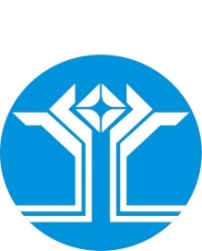 Россия Федерацията (Россия)Саха ӨрөспүүбүлүкэтэМииринэй улууhунАйхал бөhүөлэгинмуниципальнай тэриллиитинДЬАhАЛТАТАУУРААХО внесении изменений в муниципальную программу МО «Поселок Айхал» Мирнинского района Республики Саха (Якутия) «Благоустройство территорий поселка Айхал на 2022-2026 годы», (утвержденную постановлением Главы от 15.12.2021 №546, в редакции постановлений от 21.03.2022 №112, от 08.04.2022 №142, от 12.05.2022 №217, от 07.06.2022 №255, от 04.07.2022 № 295, от 17.10.2022 г № 295, от 18.10.2022 г № 462, от 09.11.2022 №521 от 06.12.2022 №608, от 21.12.2022 №665, от 30.12.2022 №710, от 26.01.2023 №24)Финансовое обеспечение программы:Расходы Расходы Расходы Расходы Расходы Финансовое обеспечение программы:2022 год2023 год2024 год2025 год2026 годФедеральный бюджет-----Республиканский бюджет-----Бюджет МО «Мирнинский район»4 846 491,673 112 989,52---Бюджет МО «Поселок Айхал»18 594 491,4721 473 426,5717 841 136,8715 841 427,6416 644 240,45Иные источники12 934 000,008 863 828,55---ИТОГО36 374 983,1433 450 244,6417 841 136,8715 841 427,6416 644 240,45№ п/пМероприятия по реализации программыИсточники финансированияОбъем финансирования по годам (руб.)Объем финансирования по годам (руб.)Объем финансирования по годам (руб.)Объем финансирования по годам (руб.)Объем финансирования по годам (руб.)№ п/пМероприятия по реализации программыИсточники финансирования2022 год планового периода2023год планового периода2024 год планового периода2025 год планового периода2026 год планового периода1.Организация работ по озеленению поселка, посадки деревьев и кустарников, цветочному оформлению, охране существующего озеленения.Всего296 100,67400 000,00100 000,00100 000,00100 000,001.Организация работ по озеленению поселка, посадки деревьев и кустарников, цветочному оформлению, охране существующего озеленения.Федеральный бюджет1.Организация работ по озеленению поселка, посадки деревьев и кустарников, цветочному оформлению, охране существующего озеленения.Государственный бюджет РС(Я)1.Организация работ по озеленению поселка, посадки деревьев и кустарников, цветочному оформлению, охране существующего озеленения.Бюджет МО «Мирнинский район»1.Организация работ по озеленению поселка, посадки деревьев и кустарников, цветочному оформлению, охране существующего озеленения.Бюджет МО «Поселок Айхал»296 100,67400 000,00100 000,00100 000,00100 000,001.Организация работ по озеленению поселка, посадки деревьев и кустарников, цветочному оформлению, охране существующего озеленения.Другие источники2 Выполнение работ по санитарной очистке территорий общего пользования, сбор и вывоз бытовых отходов, ликвидация несанкционированных свалок; организация работ по вывозу бесхозных автомобильных кузовов и самовольно установленных гаражей, контейнеровВсего1 260 011,150,00101 013,45106 165,14111 579,562 Выполнение работ по санитарной очистке территорий общего пользования, сбор и вывоз бытовых отходов, ликвидация несанкционированных свалок; организация работ по вывозу бесхозных автомобильных кузовов и самовольно установленных гаражей, контейнеровФедеральный бюджет2 Выполнение работ по санитарной очистке территорий общего пользования, сбор и вывоз бытовых отходов, ликвидация несанкционированных свалок; организация работ по вывозу бесхозных автомобильных кузовов и самовольно установленных гаражей, контейнеровГосударственный бюджет РС(Я)2 Выполнение работ по санитарной очистке территорий общего пользования, сбор и вывоз бытовых отходов, ликвидация несанкционированных свалок; организация работ по вывозу бесхозных автомобильных кузовов и самовольно установленных гаражей, контейнеровБюджет МО «Мирнинский район»252 051,672 Выполнение работ по санитарной очистке территорий общего пользования, сбор и вывоз бытовых отходов, ликвидация несанкционированных свалок; организация работ по вывозу бесхозных автомобильных кузовов и самовольно установленных гаражей, контейнеровБюджет МО «Поселок Айхал»1 007 959,480,00101 013,45106 165,14111 579,562 Выполнение работ по санитарной очистке территорий общего пользования, сбор и вывоз бытовых отходов, ликвидация несанкционированных свалок; организация работ по вывозу бесхозных автомобильных кузовов и самовольно установленных гаражей, контейнеровДругие источники3 Содержание и обслуживание памятных мест поселка, скверов и площадей, выполнение ремонтно-строительных работВсего6 519 246,058 833 057,128 615 892,448 115 892,448 529 802,953 Содержание и обслуживание памятных мест поселка, скверов и площадей, выполнение ремонтно-строительных работФедеральный бюджет3 Содержание и обслуживание памятных мест поселка, скверов и площадей, выполнение ремонтно-строительных работГосударственный бюджет РС(Я)3 Содержание и обслуживание памятных мест поселка, скверов и площадей, выполнение ремонтно-строительных работБюджет МО «Мирнинский район»3 Содержание и обслуживание памятных мест поселка, скверов и площадей, выполнение ремонтно-строительных работБюджет МО «Поселок Айхал»6 519 246,058 833 057,128 615 892,448 115 892,448 529 802,953 Содержание и обслуживание памятных мест поселка, скверов и площадей, выполнение ремонтно-строительных работДругие источники4Мероприятия по благоустройству внутриквартальных территорий и территорий общего пользования индивидуальной застройки:
- обустройство современных детских игровых и обучающих спортивных, оздоровительных площадок;
- обустройство территорий общего пользования парков, площадей; монументов, памятников и Всего23 742 513,5019 324 022,142 567 371,581 161 709,101 220 956,264Мероприятия по благоустройству внутриквартальных территорий и территорий общего пользования индивидуальной застройки:
- обустройство современных детских игровых и обучающих спортивных, оздоровительных площадок;
- обустройство территорий общего пользования парков, площадей; монументов, памятников и Федеральный бюджет4Мероприятия по благоустройству внутриквартальных территорий и территорий общего пользования индивидуальной застройки:
- обустройство современных детских игровых и обучающих спортивных, оздоровительных площадок;
- обустройство территорий общего пользования парков, площадей; монументов, памятников и Государственный бюджет РС(Я)4Мероприятия по благоустройству внутриквартальных территорий и территорий общего пользования индивидуальной застройки:
- обустройство современных детских игровых и обучающих спортивных, оздоровительных площадок;
- обустройство территорий общего пользования парков, площадей; монументов, памятников и Бюджет МО «Мирнинский район»3 457 100,003 112 989,524Мероприятия по благоустройству внутриквартальных территорий и территорий общего пользования индивидуальной застройки:
- обустройство современных детских игровых и обучающих спортивных, оздоровительных площадок;
- обустройство территорий общего пользования парков, площадей; монументов, памятников и Бюджет МО «Поселок Айхал»7 351 413,507 347 204,072 567 371,581 161 709,101 220 956,264Мероприятия по благоустройству внутриквартальных территорий и территорий общего пользования индивидуальной застройки:
- обустройство современных детских игровых и обучающих спортивных, оздоровительных площадок;
- обустройство территорий общего пользования парков, площадей; монументов, памятников и Другие источники12 934 000,008 863 828,555Выполнение работ по обустройству мест общего пользования по  ППМИВсего0,000,000,000,000,005Выполнение работ по обустройству мест общего пользования по  ППМИФедеральный бюджет5Выполнение работ по обустройству мест общего пользования по  ППМИГосударственный бюджет РС(Я)5Выполнение работ по обустройству мест общего пользования по  ППМИБюджет МО «Мирнинский район»5Выполнение работ по обустройству мест общего пользования по  ППМИБюджет МО «Поселок Айхал»0,000,000,000,000,005Выполнение работ по обустройству мест общего пользования по  ППМИДругие источники0,000,000,000,007Реконструкция и ремонт уличного освещенияВсего4 006 247,664 314 944,365 857 213,675 758 015,236 051 674,017Реконструкция и ремонт уличного освещенияФедеральный бюджет7Реконструкция и ремонт уличного освещенияГосударственный бюджет РС(Я)7Реконструкция и ремонт уличного освещенияБюджет МО «Мирнинский район»1 137 340,007Реконструкция и ремонт уличного освещенияБюджет МО «Поселок Айхал»2 868 907,664 314 944,365 857 213,675 758 015,236 051 674,017Реконструкция и ремонт уличного освещенияДругие источники0,000,000,008Содержание мест захороненийВсего550 864,11578 221,02599 645,73599 645,73630 227,668Содержание мест захороненийФедеральный бюджет8Содержание мест захороненийГосударственный бюджет РС(Я)8Содержание мест захороненийБюджет МО «Мирнинский район»8Содержание мест захороненийБюджет МО «Поселок Айхал»550 864,11578 221,02599 645,73599 645,73630 227,668Содержание мест захороненийДругие источники0,000,000,00ИТОГО по программе Всего36 374 983,1433 450 244,6417 841 136,8715 841 427,6416 644 240,45ИТОГО по программе Федеральный бюджетИТОГО по программе Государственный бюджет РС(Я)ИТОГО по программе Бюджет МО «Мирнинский район»4 846 491,673 112 989,52ИТОГО по программе Бюджет МО «Поселок Айхал»18 594 491,4721 473 426,5717 841 136,8715 841 427,6416 644 240,45ИТОГО по программе Другие источники12 934 000,008 863 828,55Российская Федерация (Россия)Республика Саха (Якутия)АДМИНИСТРАЦИЯмуниципального образования«Поселок Айхал»Мирнинского районаПОСТАНОВЛЕНИЕ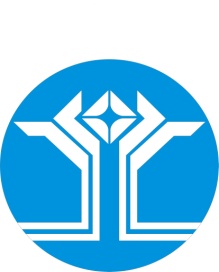 Россия Федерацията (Россия)Саха ӨрөспүүбүлүкэтэМииринэй улууhунАйхал бөhүөлэгинмуниципальнай тэриллиитинДЬАhАЛТАТАУУРААХ№Предприятия для отбывания наказания в виде исправительных работЮридический адресРуководительТелефон1МУП «АПЖХ»678190, РС (Я), Мирнинский  район, п. Айхал, ул. Корнилова, д. 2Колосков Евгений Александрович4-95-152ООО УК «АйхалЦентр»678190, РС (Я), Мирнинский  район, п. Айхал, ул. Энергетиков, д. 5Симонян Ваге Борисович89141140505№Предприятия для отбывания наказания в виде обязательных  работЮридический адресРуководительТелефон1МУП «АПЖХ»678190, РС (Я), Мирнинский  район, п. Айхал, ул. Корнилова, д. 2Колосков Евгений Александрович4-95-15Российская Федерация (Россия)Республика Саха (Якутия)АДМИНИСТРАЦИЯмуниципального образования«Поселок Айхал»Мирнинского районаПОСТАНОВЛЕНИЕРоссия Федерацията (Россия)Саха ӨрөспүүбүлүкэтэМииринэй улууhунАйхал бөhүөлэгинмуниципальнай тэриллиитинДЬАhАЛТАТАУУРААХО внесении изменений в муниципальную программу МО «Поселок Айхал» Мирнинского района Республики Саха (Якутия) «Формирование комфортной городской среды на 2018-2024 годы», утвержденную постановлением Главы от 27.12.2017 №444 (в редакции постановлений от 20.02.2018 №41, от 28.02.2018 №58, от 20.04.2018 №127, от 23.07.2018 №267, от 26.10.2018 №375, от 27.10.2018 №381, от 29.12.2018 №516, от 19.02.2019 №47, от 26.03.2019 №93, от 06.08.2019 №276, от 01.10.2019 №374, от 16.12.2019 №509, от 19.02.2020 №45, от 16.04.2020 №118, от 07.09.2020 №259, от 10.11.2020 №328, от 24.03.2021 №105, от 22.07.2021 №295, от 11.08.2021 №325, от 22.03.2022 №115, от 10.06.2022 № 268, от №522 от 09.11.2022, № 717 от 30.12.2022, №72 от 15.02.2023)Финансовое обеспечение программы:Расходы Расходы Расходы Расходы Расходы Расходы Расходы Финансовое обеспечение программы:2018 20192020 2021 2022 2023 2024Федеральный бюджет4 015,804 015,804 455,004 455,0024255,044522,130Республиканский бюджет484,20484,2045,0045,00245,0045,6800Бюджет МО «Поселок Айхал»3 429,443 248,077 409,011 175,213266,91 2 564,562000,00Иные источники5897,00ИТОГО7 929,447 748,0711 909,015 675,2133 663,947 132,372 000,00№   п/пМероприятия программыВсегоФедеральный бюджетГосударственный бюджет РС (Я)Бюджет МО "Поселок Айхал"Иные источники№   п/пМероприятия программы(тыс.руб)(тыс.руб.)(тыс.руб.)(тыс.руб.)(тыс.руб.)1234578ВСЕГО ПО ПРОГРАММЕ76 058,0447 718,771 349,0821 093,205 897,00120187 929,444 015,80484,23 429,440220197 748,074 015,80484,23 248,0703202011 909,014 455,00457 409,010420215 675,214 455,00451 175,2105202233 663,9424 255,04245,003 266,915 897,00620237132,376522,1345,68564,56072024200000200001Благоустройство и улучшения эстетического вида дворовых территорий в соответствие с современными требованиями.42 105,9324 092,221 110,4316 903,280,00120185 625,004 015,80484,21 125,000220197 748,074 015,80484,23 248,0703202011 909,014 455,00457 409,010420215 675,214 455,00451 175,210520227 148,645 150,6252,031 945,99062023200020000072024200000200002Создание условий для активного отдыха детей и взрослых, а также комплексное благоустройство общественных пространств в соответствие с современными требованиями33 153,590238,653 391,395 897,00120181 505,91001 505,9102202226 515,3119104,42192,971320,925 897,00320235132,374522,1345,68564,56042024000003Создание системы «обратной связи» с населением и возможности участия заинтересованных лиц (граждан, организаций), студенческих строительных отрядов и волонтеров в реализации муниципальной программы.798,5300798,53012018798,5300798,530220190000032020000004202100000520220000062023000007202400000Система программных мероприятий муниципальной программы«Формирование комфортной городской среды 2018-2024гг»Система программных мероприятий муниципальной программы«Формирование комфортной городской среды 2018-2024гг»Система программных мероприятий муниципальной программы«Формирование комфортной городской среды 2018-2024гг»Система программных мероприятий муниципальной программы«Формирование комфортной городской среды 2018-2024гг»Система программных мероприятий муниципальной программы«Формирование комфортной городской среды 2018-2024гг»Система программных мероприятий муниципальной программы«Формирование комфортной городской среды 2018-2024гг»Система программных мероприятий муниципальной программы«Формирование комфортной городской среды 2018-2024гг»Система программных мероприятий муниципальной программы«Формирование комфортной городской среды 2018-2024гг»ГОД реализацииАдрес выполнения работ, оказание услуг.Наименование мероприятия(тыс. руб.)(тыс. руб.)(тыс. руб.)(тыс. руб.)(тыс. руб.)ГОД реализацииАдрес выполнения работ, оказание услуг.Наименование мероприятияВсегоБюджет МО «Поселок Айхал"Бюджет РС (Я)Федеральный бюджетИные дополнительные источники финансированияВСЕГО по мероприятиям:76 058,0423 093,201 349,0845 718,775 897,00 2018 г7 929,443 429,44484,204 015,800,002019 г7 748,073 248,07484,204 015,800,002020 г11 909,017 409,0145,004 455,000,002021 г5 675,211 175,2145,004 455,000,002022 г33 663,943 266,91245,0024 255,045 897,002023 г7 132,372 564,5645,684 522,130,002024 г2 000,002 000,000,000,000,001.Благоустройство и улучшения эстетического вида дворовых территорий в соответствие с современными требованиями.Благоустройство и улучшения эстетического вида дворовых территорий в соответствие с современными требованиями.40 105,9316 903,281 110,4322 092,220,002018 г.ул. Бойко д.1, ул. Кадзова д.1, ул. Кадзова д.3,    ул. Промышленная д. 28.  Закуп парковых опор, закуп ограждения зеленых насаждений, установка парковых опор, установка скамеек и урн. 5 625,001 125,00484,204 015,800,002019гул. Энтузиастов д.2, ул. Советская д.13Ремонт дворового проезда, установка ограждения зеленых насаждений, установка парковых опор, урн, скамеек. Энтузиастов д.2, Советская д.137 748,073 248,07484,204 015,800,002020 гул. Юбилейная д.4, Кадзова д.2Ремонт дворового проезда, установка ограждения зеленых насаждений, установка ламп и светильников на парковые опоры, урн, скамеек, устройство травмобезопасного покрытия на детской площадке11 909,017 409,0145,004 455,000,002021 гул. Советская д.9Ремонт дворового проезда, установка ламп и светильников на парковые опоры, установка парковой опоры, урн, скамеек, устройство травмобезопасного покрытия на детской площадке5 675,211 175,2145,004 455,000,002022 гул. Энтузиастов д.3Ремонт дворового проезда, установка ламп, светильников на парковых опорах, установка, урн, скамеек, установка ДИК, МАФ7 148,641 945,9952,035 150,620,002023 гул.Кадзова д.1, ул Кадзова д.3Ремонт дворового проезда, установка ламп, светильников на парковых опорах, 2 000,002 000,002024 г
ул. Бойко д.1
ул. Промышленная д.28;
ул. Советская д.11, ул. Стрельникова д.2а, ул. Юбилейная д.7Ремонт дворового проезда, установка ламп, светильников на парковых опорах, установка, урн, скамеек2 000,002 000,000,000,000,002.Создание условий для активного отдыха детей и взрослых, а также комплексное благоустройство общественных пространств в соответствие с современными требованиямиСоздание условий для активного отдыха детей и взрослых, а также комплексное благоустройство общественных пространств в соответствие с современными требованиями33 153,523 391,37238,6523 626,515 897,002018 г.Юбилейная 3 А (парк "Здоровье")Устройство асфальтобетонной тротуарной дорожки, установка парковых опор, установка пандуса и лестницы1 505,911 505,910,000,000,002022гЮбилейная 3 А (парк "Здоровье")Рейтинговое голосование Благоустройство парка "Здоровье". Новое строительство.25 882,281 289,38188,3718 648,285 756,252022гМонтаж системы видеонаблюдения в парке "Здоровье"Рейтинговое голосование Благоустройство парка "Здоровье". Новое строительство.431,5421,493,14310,9495,972022гПоставка оборудования для системы видеонаблюдения в парке "Здоровье"Рейтинговое голосование Благоустройство парка "Здоровье". Новое строительство.201,4410,031,46145,1544,802023 гСоздание объекта: «Сквер имени Г.А. Кадзова». Установка скамеек, урн, детские комплексы, опоры освещения, устройство трапов5 132,37564,5645,684 522,130,002024 гПлощадь «Фонтанная0,000,000,000,000,002025 гПлощадь "Соборная"0,000,000,000,000,003Создание системы «обратной связи» с населением и возможности участия заинтересованных лиц (граждан, организаций), студенческих строительных отрядов и волонтеров в реализации муниципальной программы.Создание системы «обратной связи» с населением и возможности участия заинтересованных лиц (граждан, организаций), студенческих строительных отрядов и волонтеров в реализации муниципальной программы.798,53798,530,000,000,002018 г.1.ДК "Северное Сияние",1. Полиграфия (Брошюры, брендбуки,листавки, банеры)798,53126,000,000,000,002018 г.2.Полиграфия (информирование населения)2. зажжение елки.798,53100,000,000,000,002018 г.3.ул. Кадзова д.1 , д. 3, ул. Бойко д.1, ул. Промышленная д.283. Установка баннеров (городская среда)798,53199,000,000,000,002018 г.3.4. Установка парковых опор798,53373,500,000,000,002019гДК "Северное Сияние""Зажжение" искусственной ели0,000,000,000,000,002020 гДК "Северное Сияние""Зажжение" искусственной ели0,000,000,000,000,002021гДК "Северное Сияние""Зажжение" искусственной ели0,000,000,000,000,002022гДК "Северное Сияние"Брендбуки, брошюры0,000,000,000,000,00ГОДОВОЙ (ИТОГОВОЙ) ОТЧЕТ ОЦЕНКИ РЕЗУЛЬТАТОВ ВЫПОЛНЕНИЯ МУНИЦИПАЛЬНОЙ ПРОГРАММЫ		«Формирование комфортной городской среды 2018-2024 годы	наименование муниципальной программы	ГОДОВОЙ (ИТОГОВОЙ) ОТЧЕТ ОЦЕНКИ РЕЗУЛЬТАТОВ ВЫПОЛНЕНИЯ МУНИЦИПАЛЬНОЙ ПРОГРАММЫ		«Формирование комфортной городской среды 2018-2024 годы	наименование муниципальной программы	ГОДОВОЙ (ИТОГОВОЙ) ОТЧЕТ ОЦЕНКИ РЕЗУЛЬТАТОВ ВЫПОЛНЕНИЯ МУНИЦИПАЛЬНОЙ ПРОГРАММЫ		«Формирование комфортной городской среды 2018-2024 годы	наименование муниципальной программы	ГОДОВОЙ (ИТОГОВОЙ) ОТЧЕТ ОЦЕНКИ РЕЗУЛЬТАТОВ ВЫПОЛНЕНИЯ МУНИЦИПАЛЬНОЙ ПРОГРАММЫ		«Формирование комфортной городской среды 2018-2024 годы	наименование муниципальной программы	ГОДОВОЙ (ИТОГОВОЙ) ОТЧЕТ ОЦЕНКИ РЕЗУЛЬТАТОВ ВЫПОЛНЕНИЯ МУНИЦИПАЛЬНОЙ ПРОГРАММЫ		«Формирование комфортной городской среды 2018-2024 годы	наименование муниципальной программы	ГОДОВОЙ (ИТОГОВОЙ) ОТЧЕТ ОЦЕНКИ РЕЗУЛЬТАТОВ ВЫПОЛНЕНИЯ МУНИЦИПАЛЬНОЙ ПРОГРАММЫ		«Формирование комфортной городской среды 2018-2024 годы	наименование муниципальной программы	ГОДОВОЙ (ИТОГОВОЙ) ОТЧЕТ ОЦЕНКИ РЕЗУЛЬТАТОВ ВЫПОЛНЕНИЯ МУНИЦИПАЛЬНОЙ ПРОГРАММЫ		«Формирование комфортной городской среды 2018-2024 годы	наименование муниципальной программы	ГОДОВОЙ (ИТОГОВОЙ) ОТЧЕТ ОЦЕНКИ РЕЗУЛЬТАТОВ ВЫПОЛНЕНИЯ МУНИЦИПАЛЬНОЙ ПРОГРАММЫ		«Формирование комфортной городской среды 2018-2024 годы	наименование муниципальной программы	ГОДОВОЙ (ИТОГОВОЙ) ОТЧЕТ ОЦЕНКИ РЕЗУЛЬТАТОВ ВЫПОЛНЕНИЯ МУНИЦИПАЛЬНОЙ ПРОГРАММЫ		«Формирование комфортной городской среды 2018-2024 годы	наименование муниципальной программы	ГОДОВОЙ (ИТОГОВОЙ) ОТЧЕТ ОЦЕНКИ РЕЗУЛЬТАТОВ ВЫПОЛНЕНИЯ МУНИЦИПАЛЬНОЙ ПРОГРАММЫ		«Формирование комфортной городской среды 2018-2024 годы	наименование муниципальной программы	ГОДОВОЙ (ИТОГОВОЙ) ОТЧЕТ ОЦЕНКИ РЕЗУЛЬТАТОВ ВЫПОЛНЕНИЯ МУНИЦИПАЛЬНОЙ ПРОГРАММЫ		«Формирование комфортной городской среды 2018-2024 годы	наименование муниципальной программы	ГОДОВОЙ (ИТОГОВОЙ) ОТЧЕТ ОЦЕНКИ РЕЗУЛЬТАТОВ ВЫПОЛНЕНИЯ МУНИЦИПАЛЬНОЙ ПРОГРАММЫ		«Формирование комфортной городской среды 2018-2024 годы	наименование муниципальной программы	ГОДОВОЙ (ИТОГОВОЙ) ОТЧЕТ ОЦЕНКИ РЕЗУЛЬТАТОВ ВЫПОЛНЕНИЯ МУНИЦИПАЛЬНОЙ ПРОГРАММЫ		«Формирование комфортной городской среды 2018-2024 годы	наименование муниципальной программы	ГОДОВОЙ (ИТОГОВОЙ) ОТЧЕТ ОЦЕНКИ РЕЗУЛЬТАТОВ ВЫПОЛНЕНИЯ МУНИЦИПАЛЬНОЙ ПРОГРАММЫ		«Формирование комфортной городской среды 2018-2024 годы	наименование муниципальной программы	ГОДОВОЙ (ИТОГОВОЙ) ОТЧЕТ ОЦЕНКИ РЕЗУЛЬТАТОВ ВЫПОЛНЕНИЯ МУНИЦИПАЛЬНОЙ ПРОГРАММЫ		«Формирование комфортной городской среды 2018-2024 годы	наименование муниципальной программы	ГОДОВОЙ (ИТОГОВОЙ) ОТЧЕТ ОЦЕНКИ РЕЗУЛЬТАТОВ ВЫПОЛНЕНИЯ МУНИЦИПАЛЬНОЙ ПРОГРАММЫ		«Формирование комфортной городской среды 2018-2024 годы	наименование муниципальной программы	ГОДОВОЙ (ИТОГОВОЙ) ОТЧЕТ ОЦЕНКИ РЕЗУЛЬТАТОВ ВЫПОЛНЕНИЯ МУНИЦИПАЛЬНОЙ ПРОГРАММЫ		«Формирование комфортной городской среды 2018-2024 годы	наименование муниципальной программы	ГОДОВОЙ (ИТОГОВОЙ) ОТЧЕТ ОЦЕНКИ РЕЗУЛЬТАТОВ ВЫПОЛНЕНИЯ МУНИЦИПАЛЬНОЙ ПРОГРАММЫ		«Формирование комфортной городской среды 2018-2024 годы	наименование муниципальной программы	ГОДОВОЙ (ИТОГОВОЙ) ОТЧЕТ ОЦЕНКИ РЕЗУЛЬТАТОВ ВЫПОЛНЕНИЯ МУНИЦИПАЛЬНОЙ ПРОГРАММЫ		«Формирование комфортной городской среды 2018-2024 годы	наименование муниципальной программы	ГОДОВОЙ (ИТОГОВОЙ) ОТЧЕТ ОЦЕНКИ РЕЗУЛЬТАТОВ ВЫПОЛНЕНИЯ МУНИЦИПАЛЬНОЙ ПРОГРАММЫ		«Формирование комфортной городской среды 2018-2024 годы	наименование муниципальной программы	№ п/пЗадачи, направленные на достижение целиГод реализацииПланируемый объем финансирования на решение данной задачи (тыс. руб.)Планируемый объем финансирования на решение данной задачи (тыс. руб.)Планируемый объем финансирования на решение данной задачи (тыс. руб.)Планируемый объем финансирования на решение данной задачи (тыс. руб.)Планируемый объем финансирования на решение данной задачи (тыс. руб.)Фактический объем финансирования на решение данной задачи (тыс. руб.)Фактический объем финансирования на решение данной задачи (тыс. руб.)Фактический объем финансирования на решение данной задачи (тыс. руб.)Фактический объем финансирования на решение данной задачи (тыс. руб.)Фактический объем финансирования на решение данной задачи (тыс. руб.)Количественные и/или качественные целевые показатели, характеризующие достижение целей и решение задачКоличественные и/или качественные целевые показатели, характеризующие достижение целей и решение задачКоличественные и/или качественные целевые показатели, характеризующие достижение целей и решение задачЕдиницаПланируемое значение показателя на текущий годДостигнутое значение показателя в текущем году% исполненияВСЕГО Бюджет МО «Поселок Айхал»МРФБРС (Я) Иные источникиВсегоМРБюджет МО «Поселок Айхал»ФБРС (Я)Иные источники123456789101112131415161718191Увеличение количества обустроенных дворовых территорий. 2018г5 625,001 125,004 015,80484,205 625,001 125,004 015,80484,20ул. Бойко д1, ул. Кадзова д1, д.3, Промышленная д.28.шт.44562019г7 748,073 248,074 015,80484,207 748,073 248,074 015,80484,20ул. Энтузиастов д.2, ул. Советская д.11шт.221002020г11 909,017 409,014 455,0045,0011 909,017 409,014 455,0045,00ул. Кадзова 2д., ул. Юбилейная д.4шт.221002021г5 675,211 175,214 455,0045,005 675,211 175,214 455,0045,00ул. Советская д.9шт.111002022г7 148,641 945,995 150,6252,037 148,641 945,995 150,6252,03 ул. Энтузиастов д.3шт.111002023 г2000,002000,00---------ул. Кадзова д.3, ул. Кадзова д.1,\ шт 220242 000,002 000,000,000,000,000,000,000,00 
ул. Бойко д.1
ул. Промышленная д.28; ул. Советская д.11, ул. Стрельникова д.2а, ул. Юбилейная д.7шт.500ИТОГО 42 105,9318 903,280,0022 092,221 110,4338 105,930,0014 903,2822 092,221 110,431792Создание условий для активного отдыха детей и взрослых, а также комплексное благоустройство общественных пространств в соответствие с современными требованиями20181 505,911 505,910,000,000,001 505,910,001 505,910,000,000парк "Здоровье"шт.11100202226 515,251 320,9019 104,38192,975 897,0026 390,991 314,7119 014,82192,075 869,39парк "Здоровье"шт.199,5320235 132,37564,564 522,1345,68Создание сквера "Благоустройство сквера им. Г.А. Кадзова"шт.1ИТОГО 33 153,533 391,370,0023 626,51238,655 897,0027 896,900,001 505,9119 014,82192,075 869,39113Создание системы «обратной связи» с населением и возможности участия заинтересованных лиц (граждан, организаций), студенческих строительных отрядов и волонтеров 2018126,00126,000,000,000,00126,000,00126,000,000,00Полиграфия (Брошюры, брендбук, листовки, баннеры)шт.312531251002018100,00100,000,000,000,00100,000,00100,000,000,00Зажжение лишт.111002018199,00199,000,000,000,00199,000,00199,000,000,00Установка баннеров (городская среда)шт.50501002018373,53373,500,000,000,00373,530,00373,530,000,00Установка парковых опоршт.4410020220,000,000,000,000,000,000,000,000,000,0020230,000,000,000,000,000,000,000,000,000,0020240,000,000,000,000,000,000,000,000,000,00ИТОГО:798,53798,500,000,000,00798,530,00798,530,000,00ВСЕГО 76 057,9923 093,150,0045 718,731 349,085 897,0066 801,360,0017 207,7241 107,041 302,505 869,39Российская Федерация (Россия)Республика Саха (Якутия)АДМИНИСТРАЦИЯмуниципального образования«Поселок Айхал»Мирнинского районаПОСТАНОВЛЕНИЕРоссия Федерацията (Россия)Саха ӨрөспүүбүлүкэтэМииринэй улууhунАйхал бөhүөлэгинМуниципальнай тэриллиитинДЬАhАЛТАТАУУРААХ7Финансовое обеспечение программы (руб.)Плановый периодПлановый периодПлановый периодПлановый периодПлановый период7Финансовое обеспечение программы (руб.)202220232024202520267Федеральный бюджет000007Республиканский бюджет169 869,8100007Бюджет МО "Посёлок Айхал»"265 827,15725 629,74761 000,00761 000,00761 000,007иные источники20 000,00100 0000007Итого по программе455 696,96825 629,74761 000,00761 000,00761 000,00ПриложениеПриложениек постановлению к постановлению от  " 13 "  марта  №  121от  " 13 "  марта  №  121от  " 13 "  марта  №  121  Раздел 3.ПЕРЕЧЕНЬ МЕРОПРИЯТИЙ И РЕСУРСНОЕ ОБЕСПЕЧЕНИЕмуниципальной программы«Обеспечение общественного порядка и профилактики правонарушений на территории  муниципального образования  «Поселок Айхал» Мирнинского района Республики Саха (Якутия) на 2022 – 2026 годы»  Раздел 3.ПЕРЕЧЕНЬ МЕРОПРИЯТИЙ И РЕСУРСНОЕ ОБЕСПЕЧЕНИЕмуниципальной программы«Обеспечение общественного порядка и профилактики правонарушений на территории  муниципального образования  «Поселок Айхал» Мирнинского района Республики Саха (Якутия) на 2022 – 2026 годы»  Раздел 3.ПЕРЕЧЕНЬ МЕРОПРИЯТИЙ И РЕСУРСНОЕ ОБЕСПЕЧЕНИЕмуниципальной программы«Обеспечение общественного порядка и профилактики правонарушений на территории  муниципального образования  «Поселок Айхал» Мирнинского района Республики Саха (Якутия) на 2022 – 2026 годы»  Раздел 3.ПЕРЕЧЕНЬ МЕРОПРИЯТИЙ И РЕСУРСНОЕ ОБЕСПЕЧЕНИЕмуниципальной программы«Обеспечение общественного порядка и профилактики правонарушений на территории  муниципального образования  «Поселок Айхал» Мирнинского района Республики Саха (Якутия) на 2022 – 2026 годы»  Раздел 3.ПЕРЕЧЕНЬ МЕРОПРИЯТИЙ И РЕСУРСНОЕ ОБЕСПЕЧЕНИЕмуниципальной программы«Обеспечение общественного порядка и профилактики правонарушений на территории  муниципального образования  «Поселок Айхал» Мирнинского района Республики Саха (Якутия) на 2022 – 2026 годы»  Раздел 3.ПЕРЕЧЕНЬ МЕРОПРИЯТИЙ И РЕСУРСНОЕ ОБЕСПЕЧЕНИЕмуниципальной программы«Обеспечение общественного порядка и профилактики правонарушений на территории  муниципального образования  «Поселок Айхал» Мирнинского района Республики Саха (Якутия) на 2022 – 2026 годы»  Раздел 3.ПЕРЕЧЕНЬ МЕРОПРИЯТИЙ И РЕСУРСНОЕ ОБЕСПЕЧЕНИЕмуниципальной программы«Обеспечение общественного порядка и профилактики правонарушений на территории  муниципального образования  «Поселок Айхал» Мирнинского района Республики Саха (Якутия) на 2022 – 2026 годы»  Раздел 3.ПЕРЕЧЕНЬ МЕРОПРИЯТИЙ И РЕСУРСНОЕ ОБЕСПЕЧЕНИЕмуниципальной программы«Обеспечение общественного порядка и профилактики правонарушений на территории  муниципального образования  «Поселок Айхал» Мирнинского района Республики Саха (Якутия) на 2022 – 2026 годы»рублей№ п/пМероприятия по реализации программыИсточник финансированияОбъем финансирования по годамОбъем финансирования по годамОбъем финансирования по годамОбъем финансирования по годамОбъем финансирования по годам2022 год2023 год2024год2025 год2026 годЗадача 1. «Профилактика правонарушений в сфере обеспечения правопорядка и общественной безопасности на улицах, в местах массового пребывания и отдыха граждан и иных общественных местах».Задача 1. «Профилактика правонарушений в сфере обеспечения правопорядка и общественной безопасности на улицах, в местах массового пребывания и отдыха граждан и иных общественных местах».Задача 1. «Профилактика правонарушений в сфере обеспечения правопорядка и общественной безопасности на улицах, в местах массового пребывания и отдыха граждан и иных общественных местах».Задача 1. «Профилактика правонарушений в сфере обеспечения правопорядка и общественной безопасности на улицах, в местах массового пребывания и отдыха граждан и иных общественных местах».Задача 1. «Профилактика правонарушений в сфере обеспечения правопорядка и общественной безопасности на улицах, в местах массового пребывания и отдыха граждан и иных общественных местах».Задача 1. «Профилактика правонарушений в сфере обеспечения правопорядка и общественной безопасности на улицах, в местах массового пребывания и отдыха граждан и иных общественных местах».Задача 1. «Профилактика правонарушений в сфере обеспечения правопорядка и общественной безопасности на улицах, в местах массового пребывания и отдыха граждан и иных общественных местах».Задача 1. «Профилактика правонарушений в сфере обеспечения правопорядка и общественной безопасности на улицах, в местах массового пребывания и отдыха граждан и иных общественных местах».11. Страхование жизни членов ДНД.ВСЕГО:0,030 000,0011 000,0011 000,0011 000,00Федеральный бюджет00,00,00,00,0Государственный бюджет РС (Я)00000Бюджет МО "Поселок Айхал"030 000,0011 00011 00011 000Другие источники000002Организация деятельности народных дружин в т.ч. материальное стимулированиеВСЕГО:182 064,9628 629,7400,000,000,00Федеральный бюджет00000Государственный бюджет РС (Я)169 869,810000Бюджет МО "Поселок Айхал"12 195,1528 629,740000,00Другие источники000003Приобретение спец. средств для ДНДВСЕГО:8 800,000,000,000,000,00Федеральный бюджет00000Государственный бюджет РС (Я)00000Бюджет МО "Поселок Айхал"8 800,000,000,000,000,00Другие источники00000Задача 2  «Профилактика безнадзорности и правонарушений  среди несовершеннолетних»Задача 2  «Профилактика безнадзорности и правонарушений  среди несовершеннолетних»Задача 2  «Профилактика безнадзорности и правонарушений  среди несовершеннолетних»Задача 2  «Профилактика безнадзорности и правонарушений  среди несовершеннолетних»Задача 2  «Профилактика безнадзорности и правонарушений  среди несовершеннолетних»Задача 2  «Профилактика безнадзорности и правонарушений  среди несовершеннолетних»Задача 2  «Профилактика безнадзорности и правонарушений  среди несовершеннолетних»Задача 2  «Профилактика безнадзорности и правонарушений  среди несовершеннолетних»1Организация летнего отдыха детей из неблагополучных семей, детей «группы риска» и состоящих на профилактическом учете ИПДН Айхальского ОП, КДНиЗП.ВСЕГО:144 832,000,00150 000,00150 000,00150 000,00Федеральный бюджет00000Государственный бюджет РС (Я)00000Бюджет МО "Поселок Айхал"144 832,000,00150 000150 000150 000Другие источники000002Оказание единовременной  адресной социальной помощи в натуральном виде (приобретение  канцелярских принадлежностей ко Дню знаний)ВСЕГО:100 000,000,00100 000,00100 000,00100 000,00Федеральный бюджет00000Государственный бюджет РС (Я)00000Бюджет МО "Поселок Айхал"100 000,000100 000100 000100 000Другие источники000003Оказание материальной поддержки по компенсации затрат на питание в группе временного пребывания в учебных заведениях (дети из неблагополучных семей и дети «группы риска».ВСЕГО:0,00667 000,00500 000,00500 000,00500 000,00Федеральный бюджет00000Государственный бюджет РС (Я)00000Бюджет МО "Поселок Айхал"0667 000,00500 000500 000500 000Другие источники000004предоставлениельготного проезда на пассажирском автомобильном и авиационном транспорте гражданаммежду поселениями в границах Мирнинского районаВСЕГО:20 000,00100 000,000,000,000,00Федеральный бюджет00000Государственный бюджет РС (Я)00000Бюджет МО "Поселок Айхал"000Другие источники20 0000100 000,000000ИТОГО по программеИТОГО по программеВСЕГО:455 696,96825 629,74761 000,00761 000,00761 000,00Федеральный бюджет00000Государственный бюджет РС (Я)169 869,810000Бюджет МО "Поселок Айхал"265 827,15725 629,74761 000,00761 000,00761 000,00Другие источники20 000100 000000№ п/пНаименование индикатораЕд. изм.Базовое значение индикатораПланируемое значение индикатора по годам реализацииПланируемое значение индикатора по годам реализацииПланируемое значение индикатора по годам реализацииПланируемое значение индикатора по годам реализацииПланируемое значение индикатора по годам реализации№ п/пНаименование индикатораЕд. изм.Базовое значение индикатора2022 год планового периода2023 год планового периода2024 год планового периода2025 год планового периода2026 год планового периода1Профилактика правонарушений в сфере обеспечения правопорядка и общественной безопасности на улицах, в местах массового пребывания и отдыха граждан и иных общественных местахПрофилактика правонарушений в сфере обеспечения правопорядка и общественной безопасности на улицах, в местах массового пребывания и отдыха граждан и иных общественных местахПрофилактика правонарушений в сфере обеспечения правопорядка и общественной безопасности на улицах, в местах массового пребывания и отдыха граждан и иных общественных местахПрофилактика правонарушений в сфере обеспечения правопорядка и общественной безопасности на улицах, в местах массового пребывания и отдыха граждан и иных общественных местахПрофилактика правонарушений в сфере обеспечения правопорядка и общественной безопасности на улицах, в местах массового пребывания и отдыха граждан и иных общественных местахПрофилактика правонарушений в сфере обеспечения правопорядка и общественной безопасности на улицах, в местах массового пребывания и отдыха граждан и иных общественных местахПрофилактика правонарушений в сфере обеспечения правопорядка и общественной безопасности на улицах, в местах массового пребывания и отдыха граждан и иных общественных местахПрофилактика правонарушений в сфере обеспечения правопорядка и общественной безопасности на улицах, в местах массового пребывания и отдыха граждан и иных общественных местахСтрахование членов ДНДЧел.1100131313Организация деятельности народных дружин в т.ч. материальное стимулированиеЧел1113151515152Профилактика безнадзорности и правонарушений  среди несовершеннолетнихПрофилактика безнадзорности и правонарушений  среди несовершеннолетнихПрофилактика безнадзорности и правонарушений  среди несовершеннолетнихПрофилактика безнадзорности и правонарушений  среди несовершеннолетнихПрофилактика безнадзорности и правонарушений  среди несовершеннолетнихПрофилактика безнадзорности и правонарушений  среди несовершеннолетнихПрофилактика безнадзорности и правонарушений  среди несовершеннолетнихПрофилактика безнадзорности и правонарушений  среди несовершеннолетних2.1 Организация летнего отдыха детей из неблагополучных семей, детей «группы риска» и состоящих на профилактическом учете ИПДН Айхальского ОП, КДНиЗП.Чел.3520203535352.2Оказание единовременной  адресной социальной помощи в натуральном виде (приобретение  канцелярских принадлежностей ко Дню знаний)Чел.5070505050502.3Оказание материальной поддержки по компенсации затрат на питание в группе временного пребывания в учебных заведениях (дети из неблагополучных семей и дети «группы риска».Чел.40040404040 1 Наименование программыНаименование программыОбеспечение общественного порядка и профилактики правонарушений  на территории  муниципального образования  «Поселок Айхал»  на 2022 – 2026 годы» (далее-Программа)Обеспечение общественного порядка и профилактики правонарушений  на территории  муниципального образования  «Поселок Айхал»  на 2022 – 2026 годы» (далее-Программа)Обеспечение общественного порядка и профилактики правонарушений  на территории  муниципального образования  «Поселок Айхал»  на 2022 – 2026 годы» (далее-Программа)Обеспечение общественного порядка и профилактики правонарушений  на территории  муниципального образования  «Поселок Айхал»  на 2022 – 2026 годы» (далее-Программа)Обеспечение общественного порядка и профилактики правонарушений  на территории  муниципального образования  «Поселок Айхал»  на 2022 – 2026 годы» (далее-Программа)Обеспечение общественного порядка и профилактики правонарушений  на территории  муниципального образования  «Поселок Айхал»  на 2022 – 2026 годы» (далее-Программа)2СрокиреализациипрограммыСрокиреализациипрограммы2022-2026 гг.2022-2026 гг.2022-2026 гг.2022-2026 гг.2022-2026 гг.2022-2026 гг.3Координатор программыКоординатор программыЗаместитель Главы  Администрации  «Поселок Айхал»Заместитель Главы  Администрации  «Поселок Айхал»Заместитель Главы  Администрации  «Поселок Айхал»Заместитель Главы  Администрации  «Поселок Айхал»Заместитель Главы  Администрации  «Поселок Айхал»Заместитель Главы  Администрации  «Поселок Айхал»4Исполнители программыИсполнители программыГлавный специалист по социальным вопросамГлавный специалист по социальным вопросамГлавный специалист по социальным вопросамГлавный специалист по социальным вопросамГлавный специалист по социальным вопросамГлавный специалист по социальным вопросам5Цель программыЦель программы Обеспечение профилактики правонарушений на территории муниципального образования «Поселок Айхал».  Обеспечение профилактики правонарушений на территории муниципального образования «Поселок Айхал».  Обеспечение профилактики правонарушений на территории муниципального образования «Поселок Айхал».  Обеспечение профилактики правонарушений на территории муниципального образования «Поселок Айхал».  Обеспечение профилактики правонарушений на территории муниципального образования «Поселок Айхал».  Обеспечение профилактики правонарушений на территории муниципального образования «Поселок Айхал». 6ЗадачипрограммыЗадачипрограммы1. Профилактика правонарушений в сфере обеспечения правопорядка и общественной безопасности на улицах, в местах массового пребывания и отдыха граждан и иных общественных местах. 2. Профилактика безнадзорности и правонарушений  среди несовершеннолетних1. Профилактика правонарушений в сфере обеспечения правопорядка и общественной безопасности на улицах, в местах массового пребывания и отдыха граждан и иных общественных местах. 2. Профилактика безнадзорности и правонарушений  среди несовершеннолетних1. Профилактика правонарушений в сфере обеспечения правопорядка и общественной безопасности на улицах, в местах массового пребывания и отдыха граждан и иных общественных местах. 2. Профилактика безнадзорности и правонарушений  среди несовершеннолетних1. Профилактика правонарушений в сфере обеспечения правопорядка и общественной безопасности на улицах, в местах массового пребывания и отдыха граждан и иных общественных местах. 2. Профилактика безнадзорности и правонарушений  среди несовершеннолетних1. Профилактика правонарушений в сфере обеспечения правопорядка и общественной безопасности на улицах, в местах массового пребывания и отдыха граждан и иных общественных местах. 2. Профилактика безнадзорности и правонарушений  среди несовершеннолетних1. Профилактика правонарушений в сфере обеспечения правопорядка и общественной безопасности на улицах, в местах массового пребывания и отдыха граждан и иных общественных местах. 2. Профилактика безнадзорности и правонарушений  среди несовершеннолетних77Финансовое обеспечение программы (руб.)Финансовое обеспечение программы (руб.)Плановый периодПлановый периодПлановый периодПлановый периодПлановый периодПлановый период77Финансовое обеспечение программы (руб.)Финансовое обеспечение программы (руб.)20222023202420252026202677Федеральный бюджетФедеральный бюджет00000077Республиканский бюджетРеспубликанский бюджет169 869,810000077Бюджет МО "Посёлок Айхал»"Бюджет МО "Посёлок Айхал»"265 827,15725 629,74761 000,00761 000,00761 000,00761 000,0077иные источникииные источники20 000,00100 000000077Итого по программеИтого по программе455 696,96825 629,74761 000,00761 000,00761 000,00761 000,007.1Финансовое обеспечение программы (руб.):2022-й  год планового периода2023-й  год планового периода2024-й  год планового периода2025-й  год планового периода2026-й  год планового периода7.1Внебюджетные источники8Планируемые результаты реализации программыРеализация Программы должна обеспечить следующие достижения:- уменьшение общего числа совершаемых преступлений и правонарушений;-  оздоровление обстановки на улицах и других общественных местах;- улучшение профилактики правонарушений в среде несовершеннолетних;№2019 г.2020 г. 9 месяцев 2021 г.1Количество преступлений против жизни и здоровья граждан201252Преступления против собственности3441403Кражи1612224.Преступление в сфере незаконного оборота наркотических средств5615Преступления, связанныес незаконным оборотом оружия2006.Преступлений экономической направленности470№2019 г.2020 г. 9 месяцев 2021 г.1Количество несовершеннолетних, состоящих на профилактическом учете ИПДН Айхальского ОП17992Количество семей, состоящих на профилактическом учете ИПДН Айхальского ОП2420173Количество преступлений, совершенных несовершеннолетними000рублей№ п/пМероприятия по реализации программыИсточник финансированияОбъем финансирования по годамОбъем финансирования по годамОбъем финансирования по годамОбъем финансирования по годамОбъем финансирования по годам2022 год2023 год2024год2025 год2026 годЗадача 1. «Профилактика правонарушений в сфере обеспечения правопорядка и общественной безопасности на улицах, в местах массового пребывания и отдыха граждан и иных общественных местах».Задача 1. «Профилактика правонарушений в сфере обеспечения правопорядка и общественной безопасности на улицах, в местах массового пребывания и отдыха граждан и иных общественных местах».Задача 1. «Профилактика правонарушений в сфере обеспечения правопорядка и общественной безопасности на улицах, в местах массового пребывания и отдыха граждан и иных общественных местах».Задача 1. «Профилактика правонарушений в сфере обеспечения правопорядка и общественной безопасности на улицах, в местах массового пребывания и отдыха граждан и иных общественных местах».Задача 1. «Профилактика правонарушений в сфере обеспечения правопорядка и общественной безопасности на улицах, в местах массового пребывания и отдыха граждан и иных общественных местах».Задача 1. «Профилактика правонарушений в сфере обеспечения правопорядка и общественной безопасности на улицах, в местах массового пребывания и отдыха граждан и иных общественных местах».Задача 1. «Профилактика правонарушений в сфере обеспечения правопорядка и общественной безопасности на улицах, в местах массового пребывания и отдыха граждан и иных общественных местах».Задача 1. «Профилактика правонарушений в сфере обеспечения правопорядка и общественной безопасности на улицах, в местах массового пребывания и отдыха граждан и иных общественных местах».11. Страхование жизни членов ДНД.ВСЕГО:0,030 000,0011 000,0011 000,0011 000,00Федеральный бюджет00,00,00,00,0Государственный бюджет РС (Я)00000Бюджет МО "Поселок Айхал"030 000,0011 00011 00011 000Другие источники000002Организация деятельности народных дружин в т.ч. материальное стимулированиеВСЕГО:182 064,9628 629,7400,000,000,00Федеральный бюджет00000Государственный бюджет РС (Я)169 869,810000Бюджет МО "Поселок Айхал"12 195,1528 629,740000,00Другие источники000003Приобретение спец. средств для ДНДВСЕГО:8 800,000,000,000,000,00Федеральный бюджет00000Государственный бюджет РС (Я)00000Бюджет МО "Поселок Айхал"8 800,000,000,000,000,00Другие источники00000Задача 2  «Профилактика безнадзорности и правонарушений  среди несовершеннолетних»Задача 2  «Профилактика безнадзорности и правонарушений  среди несовершеннолетних»Задача 2  «Профилактика безнадзорности и правонарушений  среди несовершеннолетних»Задача 2  «Профилактика безнадзорности и правонарушений  среди несовершеннолетних»Задача 2  «Профилактика безнадзорности и правонарушений  среди несовершеннолетних»Задача 2  «Профилактика безнадзорности и правонарушений  среди несовершеннолетних»Задача 2  «Профилактика безнадзорности и правонарушений  среди несовершеннолетних»Задача 2  «Профилактика безнадзорности и правонарушений  среди несовершеннолетних»1Организация летнего отдыха детей из неблагополучных семей, детей «группы риска» и состоящих на профилактическом учете ИПДН Айхальского ОП, КДНиЗП.ВСЕГО:144 832,000,00150 000,00150 000,00150 000,00Федеральный бюджет00000Государственный бюджет РС (Я)00000Бюджет МО "Поселок Айхал"144 832,000,00150 000150 000150 000Другие источники000002Оказание единовременной  адресной социальной помощи в натуральном виде (приобретение  канцелярских принадлежностей ко Дню знаний)ВСЕГО:100 000,000,00100 000,00100 000,00100 000,00Федеральный бюджет00000Государственный бюджет РС (Я)00000Бюджет МО "Поселок Айхал"100 000,000100 000100 000100 000Другие источники000003Оказание материальной поддержки по компенсации затрат на питание в группе временного пребывания в учебных заведениях (дети из неблагополучных семей и дети «группы риска».ВСЕГО:0,00667 000,00500 000,00500 000,00500 000,00Федеральный бюджет00000Государственный бюджет РС (Я)00000Бюджет МО "Поселок Айхал"0667 000,00500 000500 000500 000Другие источники000004предоставлениельготного проезда на пассажирском автомобильном и авиационном транспорте гражданаммежду поселениями в границах Мирнинского районаВСЕГО:20 000,00100 000,000,000,000,00Федеральный бюджет00000Государственный бюджет РС (Я)00000Бюджет МО "Поселок Айхал"000Другие источники20 0000100 000,000000ИТОГО по программеИТОГО по программеВСЕГО:455 696,96825 629,74761 000,00761 000,00761 000,00Федеральный бюджет00000Государственный бюджет РС (Я)169 869,810000Бюджет МО "Поселок Айхал"265 827,15725 629,74761 000,00761 000,00761 000,00Другие источники20 000100 000000№ п/пНаименование индикатораЕд. изм.Базовое значение индикатораПланируемое значение индикатора по годам реализацииПланируемое значение индикатора по годам реализацииПланируемое значение индикатора по годам реализацииПланируемое значение индикатора по годам реализацииПланируемое значение индикатора по годам реализации№ п/пНаименование индикатораЕд. изм.Базовое значение индикатора2022 год планового периода2023 год планового периода2024 год планового периода2025 год планового периода2026 год планового периода1Профилактика правонарушений в сфере обеспечения правопорядка и общественной безопасности на улицах, в местах массового пребывания и отдыха граждан и иных общественных местахПрофилактика правонарушений в сфере обеспечения правопорядка и общественной безопасности на улицах, в местах массового пребывания и отдыха граждан и иных общественных местахПрофилактика правонарушений в сфере обеспечения правопорядка и общественной безопасности на улицах, в местах массового пребывания и отдыха граждан и иных общественных местахПрофилактика правонарушений в сфере обеспечения правопорядка и общественной безопасности на улицах, в местах массового пребывания и отдыха граждан и иных общественных местахПрофилактика правонарушений в сфере обеспечения правопорядка и общественной безопасности на улицах, в местах массового пребывания и отдыха граждан и иных общественных местахПрофилактика правонарушений в сфере обеспечения правопорядка и общественной безопасности на улицах, в местах массового пребывания и отдыха граждан и иных общественных местахПрофилактика правонарушений в сфере обеспечения правопорядка и общественной безопасности на улицах, в местах массового пребывания и отдыха граждан и иных общественных местахПрофилактика правонарушений в сфере обеспечения правопорядка и общественной безопасности на улицах, в местах массового пребывания и отдыха граждан и иных общественных местах 1.1Страхование членов ДНДЧел.11001313131.2Организация деятельности народных дружин в т.ч. материальное стимулированиеЧел1113151515152Профилактика безнадзорности и правонарушений среди несовершеннолетнихПрофилактика безнадзорности и правонарушений среди несовершеннолетнихПрофилактика безнадзорности и правонарушений среди несовершеннолетнихПрофилактика безнадзорности и правонарушений среди несовершеннолетнихПрофилактика безнадзорности и правонарушений среди несовершеннолетнихПрофилактика безнадзорности и правонарушений среди несовершеннолетнихПрофилактика безнадзорности и правонарушений среди несовершеннолетнихПрофилактика безнадзорности и правонарушений среди несовершеннолетних2.1 Организация летнего отдыха детей из неблагополучных семей, детей «группы риска» и состоящих на профилактическом учете ИПДН Айхальского ОП, КДНиЗП.Чел.3520203535352.2Оказание единовременной адресной социальной помощи в натуральном виде (приобретение канцелярских принадлежностей ко Дню знаний)Чел.5070505050502.3Оказание материальной поддержки по компенсации затрат на питание в группе временного пребывания в учебных заведениях (дети из неблагополучных семей и дети «группы риска».Чел.40040404040Российская Федерация (Россия)Республика Саха (Якутия)АДМИНИСТРАЦИЯмуниципального образования«Поселок Айхал»Мирнинского районаПОСТАНОВЛЕНИЕРоссия Федерацията (Россия)Саха ӨрөспүүбүлүкэтэМииринэй улууhунАйхал бөhүөлэгинМуниципальнай тэриллиитинДЬАhАЛТАТАУУРААХ7Финансовое обеспечение программы (руб.)                                             Плановый период                                             Плановый период20222023202420252026Федеральный бюджет00000Республиканский бюджет00000Бюджет МО "Посёлок Айхал»"2 255 000,002 145 000,002 630 000,002 630 000,002 630 000,00иные источники500 000500 000,00000Итого по программе2 755 000,002 645 000,002 630 000,002 630 000,002 630 000,00Раздел 3.Раздел 3.Раздел 3.Раздел 3.Раздел 3.Раздел 3.Раздел 3.Раздел 3.Раздел 3.ПЕРЕЧЕНЬ МЕРОПРИЯТИЙ И РЕСУРСНОЕ ОБЕСПЕЧЕНИЕПЕРЕЧЕНЬ МЕРОПРИЯТИЙ И РЕСУРСНОЕ ОБЕСПЕЧЕНИЕПЕРЕЧЕНЬ МЕРОПРИЯТИЙ И РЕСУРСНОЕ ОБЕСПЕЧЕНИЕПЕРЕЧЕНЬ МЕРОПРИЯТИЙ И РЕСУРСНОЕ ОБЕСПЕЧЕНИЕПЕРЕЧЕНЬ МЕРОПРИЯТИЙ И РЕСУРСНОЕ ОБЕСПЕЧЕНИЕПЕРЕЧЕНЬ МЕРОПРИЯТИЙ И РЕСУРСНОЕ ОБЕСПЕЧЕНИЕПЕРЕЧЕНЬ МЕРОПРИЯТИЙ И РЕСУРСНОЕ ОБЕСПЕЧЕНИЕПЕРЕЧЕНЬ МЕРОПРИЯТИЙ И РЕСУРСНОЕ ОБЕСПЕЧЕНИЕПЕРЕЧЕНЬ МЕРОПРИЯТИЙ И РЕСУРСНОЕ ОБЕСПЕЧЕНИЕмуниципальной программымуниципальной программымуниципальной программымуниципальной программымуниципальной программымуниципальной программымуниципальной программымуниципальной программымуниципальной программы"Социальная поддержка населения  муниципального образования  "Поселок Айхал" Мирнинского района Республики Саха (Якутия)   на 2022 - 2026 годы""Социальная поддержка населения  муниципального образования  "Поселок Айхал" Мирнинского района Республики Саха (Якутия)   на 2022 - 2026 годы""Социальная поддержка населения  муниципального образования  "Поселок Айхал" Мирнинского района Республики Саха (Якутия)   на 2022 - 2026 годы""Социальная поддержка населения  муниципального образования  "Поселок Айхал" Мирнинского района Республики Саха (Якутия)   на 2022 - 2026 годы""Социальная поддержка населения  муниципального образования  "Поселок Айхал" Мирнинского района Республики Саха (Якутия)   на 2022 - 2026 годы""Социальная поддержка населения  муниципального образования  "Поселок Айхал" Мирнинского района Республики Саха (Якутия)   на 2022 - 2026 годы""Социальная поддержка населения  муниципального образования  "Поселок Айхал" Мирнинского района Республики Саха (Якутия)   на 2022 - 2026 годы""Социальная поддержка населения  муниципального образования  "Поселок Айхал" Мирнинского района Республики Саха (Якутия)   на 2022 - 2026 годы""Социальная поддержка населения  муниципального образования  "Поселок Айхал" Мирнинского района Республики Саха (Якутия)   на 2022 - 2026 годы"рублей№ п/пМероприятия по реализации программыИсточник финансированияОбъем финансирования по годамОбъем финансирования по годамОбъем финансирования по годамОбъем финансирования по годамОбъем финансирования по годамОбъем финансирования по годам2022 год2023 год2023 год2024год2025 год2026 годЗадача 1. Предоставление мер социальной поддержки отдельным категориям граждан, семьям с детьми, создание благоприятных условий для функционирования института семьи.                                                                                                                                                                                       1.1 Оказание адресной социальной помощи жителям МО "Поселок Айхал"Задача 1. Предоставление мер социальной поддержки отдельным категориям граждан, семьям с детьми, создание благоприятных условий для функционирования института семьи.                                                                                                                                                                                       1.1 Оказание адресной социальной помощи жителям МО "Поселок Айхал"Задача 1. Предоставление мер социальной поддержки отдельным категориям граждан, семьям с детьми, создание благоприятных условий для функционирования института семьи.                                                                                                                                                                                       1.1 Оказание адресной социальной помощи жителям МО "Поселок Айхал"Задача 1. Предоставление мер социальной поддержки отдельным категориям граждан, семьям с детьми, создание благоприятных условий для функционирования института семьи.                                                                                                                                                                                       1.1 Оказание адресной социальной помощи жителям МО "Поселок Айхал"Задача 1. Предоставление мер социальной поддержки отдельным категориям граждан, семьям с детьми, создание благоприятных условий для функционирования института семьи.                                                                                                                                                                                       1.1 Оказание адресной социальной помощи жителям МО "Поселок Айхал"Задача 1. Предоставление мер социальной поддержки отдельным категориям граждан, семьям с детьми, создание благоприятных условий для функционирования института семьи.                                                                                                                                                                                       1.1 Оказание адресной социальной помощи жителям МО "Поселок Айхал"Задача 1. Предоставление мер социальной поддержки отдельным категориям граждан, семьям с детьми, создание благоприятных условий для функционирования института семьи.                                                                                                                                                                                       1.1 Оказание адресной социальной помощи жителям МО "Поселок Айхал"Задача 1. Предоставление мер социальной поддержки отдельным категориям граждан, семьям с детьми, создание благоприятных условий для функционирования института семьи.                                                                                                                                                                                       1.1 Оказание адресной социальной помощи жителям МО "Поселок Айхал"Задача 1. Предоставление мер социальной поддержки отдельным категориям граждан, семьям с детьми, создание благоприятных условий для функционирования института семьи.                                                                                                                                                                                       1.1 Оказание адресной социальной помощи жителям МО "Поселок Айхал"1Оказание адресной социальной помощи гражданам, находящимся в трудной жизненной ситуации, в том числе адаптация и социальная поддержка граждан, вернувшихся из мест лишения свободыВСЕГО:300 000,0200 000,00200 000,00200 000,00200 000,00200 000,00Федеральный бюджет00,00,00,00,00,0Государственный бюджет РС (Я)000000Бюджет МО "Поселок Айхал"300 000200 000200 000200 000200 000200 000Другие источники0000002Оказание адресной социальной помощи детям инвалидам при леченииВСЕГО:300 000,0200 000,00200 000,00200 000,00200 000,00200 000,00Федеральный бюджет000000Государственный бюджет РС (Я)000000Бюджет МО "Поселок Айхал"300 000200 000200 000200 000200 000200 000Другие источники0000003Оказание адресной социальной помощи инвалидам при леченииВСЕГО:200 000,00200 000,00200 000,00200 000,00200 000,00200 000,00Федеральный бюджет000000Государственный бюджет РС (Я)000000Бюджет МО "Поселок Айхал"200 000,00200 000200 000200 000200 000200 000,00Другие источники0000004Оказание единовременной адресной социальной помощи на оплату проезда к месту лечения инвалидов детства, не имеющих льготу на проезд к месту леченияВСЕГО:170 000,00100 000,00100 000,00100 000,00100 000,00100 000,00Федеральный бюджет000000Государственный бюджет РС (Я)000000Бюджет МО "Поселок Айхал"170 000,00100 000,00100 000,00100 000,00100 000,00100 000,00Другие источники0000005Оказание адресной социальной помощи ветеранам тыла, ВОВ к знаменательным датамВСЕГО:0,000,000,000,000,000,00Федеральный бюджет000000Государственный бюджет РС (Я)000000Бюджет МО "Поселок Айхал"00,000,000,000,000,00Другие источники0000006Оказание адресной социальной помощи малообеспеченным неполным семьям с детьми, одиноким мамамВСЕГО:200 000,00150 000,00150 000,00150 000,00150 000,00150 000,00Федеральный бюджет000000Государственный бюджет РС (Я)000000Бюджет МО "Поселок Айхал"200 000150 000,00150 000,00150 000,00150 000,00150 000,00Другие источники0000007Оказание адресной социальной помощи малообеспеченным многодетным семьям ВСЕГО:155 000,00150 000,00150 000,00100 000,00100 000,00100 000,00Федеральный бюджет000000Государственный бюджет РС (Я)000000Бюджет МО "Поселок Айхал"155 000,00150 000150 000100 000100 000100 000Другие источники0000008Оказание адресной социальной помощи детям из многодетных, малообеспеченных семей, детей инвалидов в натуральном виде к Новому годуВСЕГО:200 000,000,000,00150 000,00150 000,00150 000,00Федеральный бюджет000000Государственный бюджет РС (Я)000000Бюджет МО "Поселок Айхал"200 000,0000150 000150 000150 000Другие источники0000009Организация и проведение праздничных мероприятий: День Матери, День Отца.ВСЕГО:50 000,000,000,00150 000,00150 000,00150 000,00Федеральный бюджет000000Государственный бюджет РС (Я)000000Бюджет МО "Поселок Айхал"50 000,0000150 000150 000150 000Другие источники00000010Оказание адресной социальной помощи членам семей военнослужащих, призванных Военным комиссариатом  Мирнинского района Республики Саха (Якутия)  на военную службу по мобилизации в соответствии с Указом Президента Российской Федерации от 21 сентября 2022 г. №647 «Об объявлении частичной мобилизации в Российской Федерации»ВСЕГО:520 000,001 000 000,001 000 000,001 000 000,001 000 000,001 000 000,00Федеральный бюджет000000Государственный бюджет РС (Я)000000Бюджет МО "Поселок Айхал"520 000,001 000 0001 000 0001 000 0001 000 0001 000 000Другие источники000000Задача 2. Социальная интеграция граждан пожилого возраста, инвалидов, включая детей-инвалидов в общество.    2.1. Проведение социально-значимых мероприятийЗадача 2. Социальная интеграция граждан пожилого возраста, инвалидов, включая детей-инвалидов в общество.    2.1. Проведение социально-значимых мероприятийЗадача 2. Социальная интеграция граждан пожилого возраста, инвалидов, включая детей-инвалидов в общество.    2.1. Проведение социально-значимых мероприятийЗадача 2. Социальная интеграция граждан пожилого возраста, инвалидов, включая детей-инвалидов в общество.    2.1. Проведение социально-значимых мероприятийЗадача 2. Социальная интеграция граждан пожилого возраста, инвалидов, включая детей-инвалидов в общество.    2.1. Проведение социально-значимых мероприятийЗадача 2. Социальная интеграция граждан пожилого возраста, инвалидов, включая детей-инвалидов в общество.    2.1. Проведение социально-значимых мероприятийЗадача 2. Социальная интеграция граждан пожилого возраста, инвалидов, включая детей-инвалидов в общество.    2.1. Проведение социально-значимых мероприятийЗадача 2. Социальная интеграция граждан пожилого возраста, инвалидов, включая детей-инвалидов в общество.    2.1. Проведение социально-значимых мероприятийЗадача 2. Социальная интеграция граждан пожилого возраста, инвалидов, включая детей-инвалидов в общество.    2.1. Проведение социально-значимых мероприятий1Организация и проведение праздничных мероприятий для граждан старшего поколения ко Дню пожилого человекаВСЕГО:50 000,000,000,00150 000,00150 000,00150 000,00Федеральный бюджет000000Государственный бюджет РС (Я)000000Бюджет МО "Поселок Айхал"50 000,000,000,00150 000150 000150 000Другие источники0000002Организация и проведение праздничных мероприятий для граждан с ограниченными возможностями к Международному Дню инвалидаВСЕГО:80 000,000,000,00100 000,00100 000,00100 000,00Федеральный бюджет000000Государственный бюджет РС (Я)000000Бюджет МО "Поселок Айхал"80 000,0000100 000100 000100 000Другие источники000000Задача 3. Создание безбарьерной среды для инвалидов и других маломобильных групп населения                                                                3.1. Обеспечение доступности приоритетных объектов социальной, транспортной, инженерной инфраструктуры для инвалидов и других маломобильных групп населения Задача 3. Создание безбарьерной среды для инвалидов и других маломобильных групп населения                                                                3.1. Обеспечение доступности приоритетных объектов социальной, транспортной, инженерной инфраструктуры для инвалидов и других маломобильных групп населения Задача 3. Создание безбарьерной среды для инвалидов и других маломобильных групп населения                                                                3.1. Обеспечение доступности приоритетных объектов социальной, транспортной, инженерной инфраструктуры для инвалидов и других маломобильных групп населения Задача 3. Создание безбарьерной среды для инвалидов и других маломобильных групп населения                                                                3.1. Обеспечение доступности приоритетных объектов социальной, транспортной, инженерной инфраструктуры для инвалидов и других маломобильных групп населения Задача 3. Создание безбарьерной среды для инвалидов и других маломобильных групп населения                                                                3.1. Обеспечение доступности приоритетных объектов социальной, транспортной, инженерной инфраструктуры для инвалидов и других маломобильных групп населения Задача 3. Создание безбарьерной среды для инвалидов и других маломобильных групп населения                                                                3.1. Обеспечение доступности приоритетных объектов социальной, транспортной, инженерной инфраструктуры для инвалидов и других маломобильных групп населения Задача 3. Создание безбарьерной среды для инвалидов и других маломобильных групп населения                                                                3.1. Обеспечение доступности приоритетных объектов социальной, транспортной, инженерной инфраструктуры для инвалидов и других маломобильных групп населения Задача 3. Создание безбарьерной среды для инвалидов и других маломобильных групп населения                                                                3.1. Обеспечение доступности приоритетных объектов социальной, транспортной, инженерной инфраструктуры для инвалидов и других маломобильных групп населения Задача 3. Создание безбарьерной среды для инвалидов и других маломобильных групп населения                                                                3.1. Обеспечение доступности приоритетных объектов социальной, транспортной, инженерной инфраструктуры для инвалидов и других маломобильных групп населения 1Оснащение социально значимых объектов специальными устройствами, формирующими безбарьерную среду жизнедеятельности инвалидов и других маломобильных групп населенияВСЕГО:500 000,00600 000,00100 000,00100 000,00100 000,00100 000,00Федеральный бюджет000000Государственный бюджет РС (Я)000000Бюджет МО "Поселок Айхал"0100 000,00100 000100 000100 000100 000Другие источники500 000500 000,0000002Оказание  услуг по организации и осуществлению пассажирских перевозок льготной категории граждан (социальное такси)ВСЕГО:30 000,0045 000,0030 000,0030 000,0030 000,0030 000,00Федеральный бюджет000000Государственный бюджет РС (Я)000000Бюджет МО "Поселок Айхал"30 00045 000,0030 00030 00030 00030 000Другие источники000000ИТОГО по программеИТОГО по программеВСЕГО:2 755 000,002 645 000,002 630 000,002 630 000,002 630 000,002 630 000,00Федеральный бюджет000000Государственный бюджет РС (Я)000000Бюджет МО "Поселок Айхал"2 255 000,002 145 000,002 630 000,002 630 000,002 630 000,002 630 000,00Другие источники500 000500 000,000000Российская Федерация (Россия)Республика Саха (Якутия)АДМИНИСТРАЦИЯмуниципального образования«Поселок Айхал»Мирнинского районаПОСТАНОВЛЕНИЕ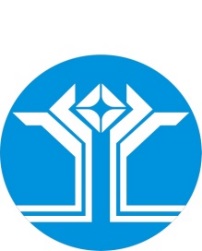 Россия Федерацията (Россия)Саха ӨрөспүүбүлүкэтэМииринэй улууhунАйхал бөhүөлэгинмуниципальнай тэриллиитинДЬАhАЛТАТАУУРААХ7Финансовое обеспечение программы (руб.)Плановый периодПлановый периодПлановый периодПлановый периодПлановый период7Финансовое обеспечение программы (руб.)202220232024202520267Федеральный бюджет000007Республиканский бюджет000007Бюджет МО "Посёлок Айхал»"91 242,28430 643,290007иные источники000007Итого по программе91 242,28430 643,29000Приложениек постановлению Главык постановлению Главыот 13.03.2023 г. № 122от 13.03.2023 г. № 122Раздел 3.Раздел 3.Раздел 3.Раздел 3.Раздел 3.Раздел 3.Раздел 3.Раздел 3.ПЕРЕЧЕНЬ МЕРОПРИЯТИЙ И РЕСУРСНОЕ ОБЕСПЕЧЕНИЕПЕРЕЧЕНЬ МЕРОПРИЯТИЙ И РЕСУРСНОЕ ОБЕСПЕЧЕНИЕПЕРЕЧЕНЬ МЕРОПРИЯТИЙ И РЕСУРСНОЕ ОБЕСПЕЧЕНИЕПЕРЕЧЕНЬ МЕРОПРИЯТИЙ И РЕСУРСНОЕ ОБЕСПЕЧЕНИЕПЕРЕЧЕНЬ МЕРОПРИЯТИЙ И РЕСУРСНОЕ ОБЕСПЕЧЕНИЕПЕРЕЧЕНЬ МЕРОПРИЯТИЙ И РЕСУРСНОЕ ОБЕСПЕЧЕНИЕПЕРЕЧЕНЬ МЕРОПРИЯТИЙ И РЕСУРСНОЕ ОБЕСПЕЧЕНИЕПЕРЕЧЕНЬ МЕРОПРИЯТИЙ И РЕСУРСНОЕ ОБЕСПЕЧЕНИЕмуниципальной программымуниципальной программымуниципальной программымуниципальной программымуниципальной программымуниципальной программымуниципальной программымуниципальной программы«Энергосбережение и повышение энергетической эффективности МО «Поселок Айхал» на 2022-2026 годы»«Энергосбережение и повышение энергетической эффективности МО «Поселок Айхал» на 2022-2026 годы»«Энергосбережение и повышение энергетической эффективности МО «Поселок Айхал» на 2022-2026 годы»«Энергосбережение и повышение энергетической эффективности МО «Поселок Айхал» на 2022-2026 годы»«Энергосбережение и повышение энергетической эффективности МО «Поселок Айхал» на 2022-2026 годы»«Энергосбережение и повышение энергетической эффективности МО «Поселок Айхал» на 2022-2026 годы»«Энергосбережение и повышение энергетической эффективности МО «Поселок Айхал» на 2022-2026 годы»«Энергосбережение и повышение энергетической эффективности МО «Поселок Айхал» на 2022-2026 годы»№ п/пМероприятия по реализации программыИсточник финансированияОбъем финансирования по годамОбъем финансирования по годамОбъем финансирования по годамОбъем финансирования по годамОбъем финансирования по годам№ п/пМероприятия по реализации программыИсточник финансирования2022 год2023 год2024год2025 год2026 год1Приобретение, установка, поверка приборов учета электрической энергии, коммунальных ресурсов в жилых помещениях, находящихся в муниципальной собственности ВСЕГО:91 242,28331 643,290,000,000,001Приобретение, установка, поверка приборов учета электрической энергии, коммунальных ресурсов в жилых помещениях, находящихся в муниципальной собственности Федеральный бюджет000001Приобретение, установка, поверка приборов учета электрической энергии, коммунальных ресурсов в жилых помещениях, находящихся в муниципальной собственности Государственный бюджет РС (Я)000001Приобретение, установка, поверка приборов учета электрической энергии, коммунальных ресурсов в жилых помещениях, находящихся в муниципальной собственности Бюджет МО "Поселок Айхал"91 242,28331 643,290001Приобретение, установка, поверка приборов учета электрической энергии, коммунальных ресурсов в жилых помещениях, находящихся в муниципальной собственности Другие источники000002Приобретение и установка энергосберегающих светодиодных светильников ( в т.ч. материалов для монтажа)  на объекты муниципальной собственностиВСЕГО:0,000,000,000,000,002Приобретение и установка энергосберегающих светодиодных светильников ( в т.ч. материалов для монтажа)  на объекты муниципальной собственностиФедеральный бюджет000002Приобретение и установка энергосберегающих светодиодных светильников ( в т.ч. материалов для монтажа)  на объекты муниципальной собственностиГосударственный бюджет РС (Я)000002Приобретение и установка энергосберегающих светодиодных светильников ( в т.ч. материалов для монтажа)  на объекты муниципальной собственностиБюджет МО "Поселок Айхал"000002Приобретение и установка энергосберегающих светодиодных светильников ( в т.ч. материалов для монтажа)  на объекты муниципальной собственностиДругие источники000003Приобретение и установка энергосберегающего осветительного оборудования светодиодных светильников для установки на уличное освещение поселка (без опор)ВСЕГО:0,000,000,000,000,003Приобретение и установка энергосберегающего осветительного оборудования светодиодных светильников для установки на уличное освещение поселка (без опор)Федеральный бюджет000003Приобретение и установка энергосберегающего осветительного оборудования светодиодных светильников для установки на уличное освещение поселка (без опор)Государственный бюджет РС (Я)000003Приобретение и установка энергосберегающего осветительного оборудования светодиодных светильников для установки на уличное освещение поселка (без опор)Бюджет МО "Поселок Айхал"099 000,000003Приобретение и установка энергосберегающего осветительного оборудования светодиодных светильников для установки на уличное освещение поселка (без опор)Другие источники00000ИТОГО по программеИТОГО по программеВСЕГО:91 242,28430 643,290,000,000,00ИТОГО по программеИТОГО по программеФедеральный бюджет00000ИТОГО по программеИТОГО по программеГосударственный бюджет РС (Я)00000ИТОГО по программеИТОГО по программеБюджет МО "Поселок Айхал"91 242,28430 643,29000ИТОГО по программеИТОГО по программеДругие источники00000Российская Федерация (Россия)Республика Саха (Якутия)АДМИНИСТРАЦИЯмуниципального образования«Поселок Айхал»Мирнинского районаПОСТАНОВЛЕНИЕРоссия Федерацията (Россия)Саха ӨрөспүүбүлүкэтэМииринэй улууhунАйхал бөhүөлэгинмуниципальнай тэриллиитинДЬАhАЛТАТАУУРААХНаименование Подпрограммы«Переселение граждан из аварийного жилищного фонда п. Дорожный и ул. Октябрьская Партия муниципального образования «Поселок Айхал» на 2021 – 2023 гг.» (далее по тексту – Подпрограмма)Муниципальный заказчик ПодпрограммыАдминистрация МО «Поселок Айхал»Координатор ПодпрограммыГлава МО «Посёлок Айхал» Основные разработчикиПодпрограммыАдминистрация МО «Посёлок Айхал»Цели и задачиПодпрограммыЦель:   Основной целью реализации настоящей Подпрограммы является финансовое и организационное обеспечение переселения граждан из жилищного фонда, признанного в установленном порядке аварийным и подлежащим сносу в связи с физическим износом в процессе его эксплуатации, в благоустроенные помещения и частичная ликвидация аварийного жилищного фонда на территории МО «Поселок Айхал» Мирнинского района Республики Саха (Якутия).Задачи:- уточнение перечня жилищного фонда, подлежащего включению в категорию
непригодного для проживания;- определение сроков и очередности сноса аварийных жилых домов;- проведение соответствующей разъяснительной работы среди жителей аварийных
жилых домов и населения в целом; - осуществление мероприятий по приобретению жилья на вторичном рынке;- привлечение средств внебюджетных источников для финансирования переселения
граждан из аварийного жилищного фонда;- поэтапное переселение граждан из жилищного фонда, непригодного для
проживания;- финансирование мероприятий, направленных на переселение граждан из аварийного жилищного фонда;- ликвидация жилищного фонда, непригодного для проживания, путем сноса.Сроки и этапы реализацииПодпрограммы2021 – 2023 годыПеречень основных мероприятийОрганизационные:- анализ состояния жилищного фонда;-уточнение адресного перечня аварийного, непригодного для проживания жилья, подлежащего сносу.Технические:- приобретение жилья для переселения граждан из аварийного муниципального жилищного фонда, не пригодного для постоянного проживания;- возмещение выкупной стоимости квартир гражданам, имеющим в собственности жилые помещения, находящиеся в жилых домах, признанных в установленном порядке аварийными;- снос аварийного, непригодного для постоянного проживания и временного жилья.Исполнители основных мероприятийАдминистрация МО «Поселок Айхал», АК «АЛРОСА» (ПАО).Планируемые результаты реализации ПодпрограммыСокращение непригодного для проживания, признанного аварийным жилищного фонда на территории Мирнинского района;Переселение граждан из аварийного жилищного фонда;Снос расселённых домов;Повышение информированности граждан посредством размещения в СМИ информации о ПодпрограммеИсточники финансирования2021 г.2022 г.2023 г.Средства АК "АЛРОСА" (ПАО)8 937,1110 617,238 925,8Государственный бюджет РС (Я)45 440,5116 112,5Бюджет МО "Мирнинский район20 499,7Бюджет МО "Поселок Айхал"1 142,9102,5Итого:54 377,6248 372,339 028,3№ п/пНаименование Подпрограммы/индикатораЕдиница измеренияЗначение показателейЗначение показателейЗначение показателейЗначение показателей№ п/пНаименование Подпрограммы/индикатораЕдиница измерениявсего2021г.2022 г.2023 г.1234561Количество жилых домов, подлежащих сносу в ходе реализации Подпрограммышт.46152842Общая площадь квартир жилых домов, подлежащих сносу в ходе реализации Подпрограммым28172,41939,95798,2434,3Приложение 1 к Подрограмме "Переселение граждан из аварийного жилищного фонда п. Дорожный и ул. Октябрьская Партия муниципального образования "Поселок Айхал"на 2021-2022 годы"Приложение 1 к Подрограмме "Переселение граждан из аварийного жилищного фонда п. Дорожный и ул. Октябрьская Партия муниципального образования "Поселок Айхал"на 2021-2022 годы"Приложение 1 к Подрограмме "Переселение граждан из аварийного жилищного фонда п. Дорожный и ул. Октябрьская Партия муниципального образования "Поселок Айхал"на 2021-2022 годы"Приложение 1 к Подрограмме "Переселение граждан из аварийного жилищного фонда п. Дорожный и ул. Октябрьская Партия муниципального образования "Поселок Айхал"на 2021-2022 годы"Перечень жилых домов, включенных в муниципальную адресную подпрограмму "Переселение граждан из аварийного жилищного фонда п. Дорожный и ул. Октябрьская Партия муниципального образования "Поселок Айхал" на 2021-2022 годыПеречень жилых домов, включенных в муниципальную адресную подпрограмму "Переселение граждан из аварийного жилищного фонда п. Дорожный и ул. Октябрьская Партия муниципального образования "Поселок Айхал" на 2021-2022 годыПеречень жилых домов, включенных в муниципальную адресную подпрограмму "Переселение граждан из аварийного жилищного фонда п. Дорожный и ул. Октябрьская Партия муниципального образования "Поселок Айхал" на 2021-2022 годыПеречень жилых домов, включенных в муниципальную адресную подпрограмму "Переселение граждан из аварийного жилищного фонда п. Дорожный и ул. Октябрьская Партия муниципального образования "Поселок Айхал" на 2021-2022 годыПеречень жилых домов, включенных в муниципальную адресную подпрограмму "Переселение граждан из аварийного жилищного фонда п. Дорожный и ул. Октябрьская Партия муниципального образования "Поселок Айхал" на 2021-2022 годыПеречень жилых домов, включенных в муниципальную адресную подпрограмму "Переселение граждан из аварийного жилищного фонда п. Дорожный и ул. Октябрьская Партия муниципального образования "Поселок Айхал" на 2021-2022 годыПеречень жилых домов, включенных в муниципальную адресную подпрограмму "Переселение граждан из аварийного жилищного фонда п. Дорожный и ул. Октябрьская Партия муниципального образования "Поселок Айхал" на 2021-2022 годы№      п/пАдрес многоквартирного дома Год ввода дома в эксплуатациюДата признания многоквартирного дома аварийным  Сведения об аварийном жилищном фонде, подлежащем расселению  Сведения об аварийном жилищном фонде, подлежащем расселению Планируемая дата  переселения№      п/пАдрес многоквартирного дома Год ввода дома в эксплуатациюДата признания многоквартирного дома аварийным  Сведения об аварийном жилищном фонде, подлежащем расселению  Сведения об аварийном жилищном фонде, подлежащем расселению Планируемая дата  переселения№      п/пАдрес многоквартирного дома годдатаплощадь, кв.мколичество жилых помещенийдата12345671ул. Октябрьская Партия, д.21982Постановление Главы МО "Посёлок Айхал" от26.06.2017г. № 221, внесение изменений от 22.02.2018г. № 43121,132021 г.2ул. Октябрьская Партия, д.31984Постановление Главы МО "Посёлок Айхал" от26.06.2017г. № 221, внесение изменений от 22.02.2018г. № 44122,332021 г.3ул. Октябрьская Партия, д.4 1983Постановление Главы МО "Посёлок Айхал" от26.06.2017г. № 221, внесение изменений от 22.02.2018г. № 45133,132021 г.4ул. Октябрьская Партия, д.61984Постановление Главы МО "Посёлок Айхал" от26.06.2017г. № 221, внесение изменений от 22.02.2018г. № 46119,632021 г.5ул. Октябрьская Партия, д.71982Постановление Главы МО "Посёлок Айхал" от26.06.2017г. № 221, внесение изменений от 22.02.2018г. № 47114,042021 г.6ул. Октябрьская Партия, д.8 1984Постановление Главы МО "Посёлок Айхал" от26.06.2017г. № 221, внесение изменений от 22.02.2018г. № 48150,342021 г.7ул. Октябрьская Партия, д.9 1983Постановление Главы МО "Посёлок Айхал" от26.06.2017г. № 221, внесение изменений от 22.02.2018г. № 49112,992021 г.8ул. Октябрьская Партия, д.10 1981Постановление Главы МО "Посёлок Айхал" от26.06.2017г. № 221, внесение изменений от 22.02.2018г. № 5093,842021 г.9ул. Октябрьская Партия, д.11 1984Постановление Главы МО "Посёлок Айхал" от26.06.2017г. № 221, внесение изменений от 22.02.2018г. № 51115,332021 г.10ул. Октябрьская Партия, д.141981Постановление Главы МО "Посёлок Айхал" от26.06.2017г. № 221, внесение изменений от 22.02.2018г. № 52193,242021 г.11ул. Октябрьская Партия, д.151984Постановление Главы МО "Посёлок Айхал" от26.06.2017г. № 221, внесение изменений от 22.02.2018г. № 53163,042021 г.12ул. Октябрьская Партия, д.161981Постановление Главы МО "Посёлок Айхал" от26.06.2017г. № 221, внесение изменений от 22.02.2018г. № 54111,622021 г.13ул. Октябрьская Партия, д.19 1994Постановление Главы МО "Посёлок Айхал" от26.06.2017г. № 221, внесение изменений от 22.02.2018г. № 5552,512021 г.14ул. Дорожников, д.31966Постановление Главы МО "Посёлок Айхал" от26.06.2017г. № 221, внесение изменений от 22.02.2018г. № 56173,242021 г.15ул. Дорожников, д.51966Постановление Главы МО "Посёлок Айхал" от26.06.2017г. № 221, внесение изменений от 22.02.2018г. № 57164,042021 г.16ул. Дорожников, д.6 1970Постановление Главы МО "Посёлок Айхал" от26.06.2017г. № 221, внесение изменений от 22.02.2018г. № 58154,722022 г.17ул. Дорожников, д.7 1976Постановление Главы МО "Посёлок Айхал" от26.06.2017г. № 221, внесение изменений от 22.02.2018г. № 59163,242022 г.18ул. Дорожников, д.8 1967Постановление Главы МО "Посёлок Айхал" от26.06.2017г. № 221, внесение изменений от 22.02.2018г. № 60190,542022 г.19ул. Дорожников, д.91966Постановление Главы МО "Посёлок Айхал" от26.06.2017г. № 221, внесение изменений от 22.02.2018г. № 61164,042022 г.20ул. Дорожников, д.10 1966Постановление Главы МО "Посёлок Айхал" от26.06.2017г. № 221, внесение изменений от 22.02.2018г. № 62168,742022 г.21ул. Дорожников, д.11 1969Постановление Главы МО "Посёлок Айхал" от26.06.2017г. № 221, внесение изменений от 22.02.2018г. № 63147,732022 г.22ул. Дорожников, д.12 1966Постановление Главы МО "Посёлок Айхал" от26.06.2017г. № 221, внесение изменений от 22.02.2018г. № 64156,142022 г.23ул. Дорожников, д.13 1966Постановление Главы МО "Посёлок Айхал" от26.06.2017г. № 221, внесение изменений от 22.02.2018г. № 65168,142022 г.24ул. Дорожников, д.14 1969Постановление Главы МО "Посёлок Айхал" от26.06.2017г. № 221, внесение изменений от 22.02.2018г. № 66167,442022 г.25ул. Иванова, д.2 1980Постановление Главы МО "Посёлок Айхал" от26.06.2017г. № 221, внесение изменений от 22.02.2018г. № 6781,122022 г.26ул. Иванова, д.31972Постановление Главы МО "Посёлок Айхал" от26.06.2017г. № 221, внесение изменений от 22.02.2018г. № 6858,922022 г.27ул. Иванова, д.61966Постановление Главы МО "Посёлок Айхал" от26.06.2017г. № 221, внесение изменений от 22.02.2018г. № 69149,342022 г.28ул. Иванова, д.8 1966Постановление Главы МО "Посёлок Айхал" от26.06.2017г. № 221, внесение изменений от 22.02.2018г. № 70161,242022 г.29ул. Иванова, д.9 1970Постановление Главы МО "Посёлок Айхал" от26.06.2017г. № 221, внесение изменений от 22.02.2018г. № 71157,132022 г.30ул. Иванова, д.10 1966Постановление Главы МО "Посёлок Айхал" от26.06.2017г. № 221, внесение изменений от 22.02.2018г. № 72176,142022 г.31ул. Иванова, д.11 1986Постановление Главы МО "Посёлок Айхал" от26.06.2017г. № 221, внесение изменений от 22.02.2018г. № 73301,8232022 г.32ул. Иванова, д.121966Постановление Главы МО "Посёлок Айхал" от26.06.2017г. № 221, внесение изменений от 22.02.2018г. № 74180,842022 г.33ул. Иванова, д.141967Постановление Главы МО "Посёлок Айхал" от26.06.2017г. № 221, внесение изменений от 22.02.2018г. № 75196,142022 г.34ул. Иванова, д.16 1967Постановление Главы МО "Посёлок Айхал" от26.06.2017г. № 221, внесение изменений от 22.02.2018г. № 76184,842022 г.35ул. Иванова, д.18 1989Постановление Главы МО "Посёлок Айхал" от26.06.2017г. № 221, внесение изменений от 22.02.2018г. № 7768,012022 г.36ул. 60 лет СССР, д.11982Постановление Главы МО "Посёлок Айхал" от26.06.2017г. № 221, внесение изменений от 22.02.2018г. № 78501,2122022 г.37ул. 60 лет СССР, д.51985Постановление Главы МО "Посёлок Айхал" от26.06.2017г. № 221, внесение изменений от 22.02.2018г. № 79366,482022 г.38ул. 60 лет СССР, д.71987Постановление Главы МО "Посёлок Айхал" от26.06.2017г. № 221, внесение изменений от 22.02.2018г. № 80817,4162022 г.39ул. 60 лет СССР, д.21983Постановление Главы МО "Посёлок Айхал" от26.06.2017г. № 221, внесение изменений от 22.02.2018г. № 81172,542022 г.40ул. 60 лет СССР, д.31981Постановление Главы МО "Посёлок Айхал" от26.06.2017г. № 221, внесение изменений от 22.02.2018г. № 82294,672022 г.41ул. 50 лет ЯАССР, д.51981Постановление Главы МО "Посёлок Айхал" от26.06.2017г. № 221, внесение изменений от 22.02.2018г. № 83132,422022 г.42ул. 50 лет ЯАССР, д.31969Постановление Главы МО "Посёлок Айхал" от26.06.2017г. № 221, внесение изменений от 22.02.2018г. № 84110,722022 г.43ул. Красных Зорь, д.11981Постановление Главы МО "Посёлок Айхал" от26.06.2017г. № 221, внесение изменений от 22.02.2018г. № 8587,212022 г.44ул. Красных Зорь, д. 21980Постановление Главы МО "Посёлок Айхал" от26.06.2017г. № 221, внесение изменений от 22.02.2018г. № 8645,112022 г.45ул. Красных Зорь, д. 51981Постановление Главы МО "Посёлок Айхал" от26.06.2017г. № 221, внесение изменений от 22.02.2018г. № 87188,142022 г.46ул. Красных Зорь, д. 71980Постановление Главы МО "Посёлок Айхал" от26.06.2017г. № 221, внесение изменений от 22.02.2018г. № 88192,042022 г.47ул. Октябрьская Партия, д.51982Постановление Главы МО "Посёлок Айхал" от 228.11.2022 г. № 590129,332022 г.ИТОГО:ИТОГО:8 172,40207Приложение 2 к Подпрограмме "Переселение граждан из аварийного жилищного фонда п. Дорожный и ул. Октябрьская Партия муниципального образования "Поселок Айхал" на 2021-2022 годы"Приложение 2 к Подпрограмме "Переселение граждан из аварийного жилищного фонда п. Дорожный и ул. Октябрьская Партия муниципального образования "Поселок Айхал" на 2021-2022 годы"Приложение 2 к Подпрограмме "Переселение граждан из аварийного жилищного фонда п. Дорожный и ул. Октябрьская Партия муниципального образования "Поселок Айхал" на 2021-2022 годы"Система програмных мероприятий ПрограммыСистема програмных мероприятий ПрограммыСистема програмных мероприятий ПрограммыСистема програмных мероприятий ПрограммыСистема програмных мероприятий ПрограммыСистема програмных мероприятий ПрограммыСистема програмных мероприятий Программытыс.руб.№ п/пНаименование мероприятияВсегоБюджет МО "Поселок Айхал"Бюджет МО "Мирнинский район"Государственный бюджет РС (Я)Бюджет АК АЛРОСА (ПАО)ВСЕГО:     299 372,33           1 159,93                  20 499,74            161 553,00                116 159,66   Управление программой1"Переселение граждан из аварийного жилищного фонда на 2021 – 2022 годы» 1.1Переселение граждан из аварийного жилищного фонда1.1.1Приобретение жилых помещений у лиц, не являющихся застройщиками2021 г.                       -                                   -                               -     2022 г.        35 104,05                                 -                   25 160,85                      9 943,20   1.1.2Выкуп жилых помещений у собственников помещений в аварийном жилищном фонде                              -     2021 г.        50 983,00                                 -                   45 440,50                      5 542,50   2022 г.     191 625,61                                 -                   90 951,65                  100 673,96   2Снос аварийных домов        1 078,93                  20 499,74   3Подготовка отчета об оценке рыночной стоимости объекта недвижимости              45,00   4Работы по определению  тех состояния строительных и конструктивных элементов МКД              36,00   Итого за счет средств бюджета МО "Поселок Айхал"Итого за счет средств бюджета МО "Поселок Айхал"        1 159,93                  20 499,74   Итого за счет средств бюджета МО "Мирнинский район"Итого за счет средств бюджета МО "Мирнинский район"               20 499,74   ИТОГО 2021 г. за счет средств АК АЛРОСА (ПАО)ИТОГО 2021 г. за счет средств АК АЛРОСА (ПАО)                 5 542,50   ИТОГО 2021 г. за счет средств Государственного бюджета РС(Я)ИТОГО 2021 г. за счет средств Государственного бюджета РС(Я)           45 440,50   ИТОГО 2022 г. за счет средств АК АЛРОСА (ПАО)ИТОГО 2022 г. за счет средств АК АЛРОСА (ПАО)             110 617,16   ИТОГО 2022 г. за счет средств Государственного бюджета РС(Я)ИТОГО 2022 г. за счет средств Государственного бюджета РС(Я)         116 112,50   Приложение 3 к Подпрограмме "Переселение граждан из аварийного жилищного фонда п. Дорожный и ул. Октябрьская Партия муниципального образования "Поселок Айхал" на 2021-2022 годы"Приложение 3 к Подпрограмме "Переселение граждан из аварийного жилищного фонда п. Дорожный и ул. Октябрьская Партия муниципального образования "Поселок Айхал" на 2021-2022 годы"Приложение 3 к Подпрограмме "Переселение граждан из аварийного жилищного фонда п. Дорожный и ул. Октябрьская Партия муниципального образования "Поселок Айхал" на 2021-2022 годы"Приложение 3 к Подпрограмме "Переселение граждан из аварийного жилищного фонда п. Дорожный и ул. Октябрьская Партия муниципального образования "Поселок Айхал" на 2021-2022 годы"Объем финансирования запланированных к расселению МКДОбъем финансирования запланированных к расселению МКДОбъем финансирования запланированных к расселению МКДОбъем финансирования запланированных к расселению МКДОбъем финансирования запланированных к расселению МКДОбъем финансирования запланированных к расселению МКДОбъем финансирования запланированных к расселению МКДОбъем финансирования запланированных к расселению МКДОбъем финансирования запланированных к расселению МКДОбъем финансирования запланированных к расселению МКДОбъем финансирования запланированных к расселению МКДОбъем финансирования запланированных к расселению МКДОбъем финансирования запланированных к расселению МКД№п/пАдресплощадь, м2количество квартирколичество жилых помещений, требующихся для приобретения за счет средств АК АЛРОСА (ПАО)количество жилых помещений, требующихся для приобретения, за счет средств государственного бюджета РС(Я)сумма денежных средств, требующихся для приобретения жилых момещений за счет средств МО "Поселок Айхал"сумма денежных средств, требующихся для приобретения жилых момещений за счет средств АК АЛРОСА (ПАО)сумма денежных средств, требующихся для приобретения жилых помещенийза счет средств государственного бюджета РС(Я) сумма за 1 м2, руб.выплата компенсации за счет средств АК АЛРОСА (ПАО)выплата компенсации за счет средств государственного бюджета РС(Я)сумма всего1ул. Октябрьская Партия, д.2121,13000,000,00350001 402 000,002 686 000,004 088 000,002ул. Октябрьская Партия, д.3122,33000,000,00350002 299 600,001 807 000,004 106 600,003ул. Октябрьская Партия, д.4 133,13000,000,00350000,004 502 000,004 502 000,004ул. Октябрьская Партия, д.6119,63000,000,00350002 089 500,00993 000,003 082 500,005ул. Октябрьская Партия, д.7114,04000,000,00350000,003 949 000,003 949 000,006ул. Октябрьская Партия, д.8 150,3401569 130,750,001 364 853,60350000,002 536 000,004 469 984,357ул. Октябрьская Партия, д.9 112,99010,001 286 091,6535000693 000,00705 000,002 684 091,658ул. Октябрьская Партия, д.10 178,54010,001 700 284,05350000,002 030 000,003 730 284,059ул. Октябрьская Партия, д.11 115,33010,001 699 173,80350000,002 286 000,003 985 173,8010ул. Октябрьская Партия, д.14193,24000,000,00350006 762 000,000,006 762 000,0011ул. Октябрьская Партия, д.15163,04000,000,00350000,005 592 000,005 592 000,0012ул. Октябрьская Партия, д.16111,62000,000,0035000800 000,001 995 000,002 795 000,0013ул. Октябрьская Партия, д.19 52,51000,000,00350000,001 587 000,001 587 000,0014ул. Дорожников, д.3173,24020,002 973 864,34350000,003 064 000,003 064 000,0015ул. Дорожников, д.5164,04000,000,00350000,005 642 000,005 642 000,0016ул. Дорожников, д.6 154,72000,000,00350002 620 000,002 615 000,005 235 000,0017ул. Дорожников, д.7 163,24000,000,00350000,005 655 000,005 655 000,0018ул. Дорожников, д.8 190,54000,000,00350006 436 000,000,006 436 000,0019ул. Дорожников, д.9164,04000,000,00350001 186 500,004 297 000,005 483 500,0020ул. Дорожников, д.10 168,74020,003 057 134,20350000,002 948 000,006 005 134,2021ул. Дорожников, д.11 147,73000,000,00350000,005 075 000,005 075 000,0022ул. Дорожников, д.12 156,14010,001 306 261,4035000166 350,272 896 649,734 369 261,4023ул. Дорожников, д.13 168,14010,001 371 746,80350000,004 665 000,006 036 746,8024ул. Дорожников, д.14 167,44000,000,00350001 662 000,004 105 000,005 767 000,0025ул. Иванова, д.2 81,12010,001 605 992,95350000,000,001 605 992,9526ул. Иванова, д.358,92023 394 659,300,00350000,000,003 394 659,3027ул. Иванова, д.6149,34010,001 364 577,88350000,003 831 000,005 195 577,8828ул. Иванова, д.8 161,24010,000,00350004 256 000,000,004 256 000,0029ул. Иванова, д.9 157,13000,000,00350000,003 742 000,003 742 000,0030ул. Иванова, д.10 176,14000,000,00350000,006 257 000,006 257 000,0031ул. Иванова, д.11 301,823000,000,0035000162 500,001 294 500,001 457 000,0032ул. Иванова, д.12180,84000,000,00350003 520 000,002 694 000,006 214 000,0033ул. Иванова, д.14196,14101 654 368,000,00350004 961 000,000,006 615 368,0034ул. Иванова, д.16 184,84111 930 096,001 499 271,00350003 271 000,000,006 700 367,0035ул. Иванова, д.18 68,01000,000,00350002 018 000,000,002 018 000,0036ул. 60 лет СССР, д.1501,212010,001 313 154,60350002 857 000,0011 951 000,0014 808 000,0037ул. 60 лет СССР, д.5366,48000,000,00350003 096 000,009 001 000,0012 097 000,0038ул. 60 лет СССР, д.7817,416010,001 861 164,003500020 634 000,003 798 000,0026 293 164,0039ул. 60 лет СССР, д.2172,54000,000,00350000,004 455 000,004 455 000,0040ул. 60 лет СССР, д.3294,67101 585 436,000,00350001 645 000,007 220 000,0010 450 436,0041ул. 50 лет ЯАССР, д.5132,42000,000,00350002 330 000,002 264 000,004 594 000,0042ул. 50 лет ЯАССР, д.3119,82000,000,00350000,004 102 000,004 102 000,0043ул. Красных Зорь, д.187,21000,000,00350000,003 052 000,003 052 000,0044ул. Красных Зорь, д. 245,11000,000,00350000,001 081 000,001 081 000,0045ул. Красных Зорь, д. 5188,14121 378 640,002 757 280,00350000,001 708 000,005 843 920,0046ул. Красных Зорь, д. 7192,04000,000,00350003 352 000,003 071 000,006 423 000,0047ул. Октябрьская Партия, д.5129,33350002 842 000,002 842 000,00ИТОГО:ИТОГО:8136,92044209 943 199,3025 160 850,2778 219 450,27141 152 149,73253 599 761,38Приложение 4 к Подпрограмме "Переселение граждан из аварийного жилищного фонда п. Дорожный и ул. Октябрьская Партия муниципального образования "Поселок Айхал" на 2021-2022 годы"Приложение 4 к Подпрограмме "Переселение граждан из аварийного жилищного фонда п. Дорожный и ул. Октябрьская Партия муниципального образования "Поселок Айхал" на 2021-2022 годы"Приложение 4 к Подпрограмме "Переселение граждан из аварийного жилищного фонда п. Дорожный и ул. Октябрьская Партия муниципального образования "Поселок Айхал" на 2021-2022 годы"Приложение 4 к Подпрограмме "Переселение граждан из аварийного жилищного фонда п. Дорожный и ул. Октябрьская Партия муниципального образования "Поселок Айхал" на 2021-2022 годы"ФормаФормаФормаФормаФормаФормаФормаФормаФормаФормаФормаФормаФормаФормаФормапланируемых результатов реализации Подпрограммыпланируемых результатов реализации Подпрограммыпланируемых результатов реализации Подпрограммыпланируемых результатов реализации Подпрограммыпланируемых результатов реализации Подпрограммыпланируемых результатов реализации Подпрограммыпланируемых результатов реализации Подпрограммыпланируемых результатов реализации Подпрограммыпланируемых результатов реализации Подпрограммыпланируемых результатов реализации Подпрограммыпланируемых результатов реализации Подпрограммыпланируемых результатов реализации Подпрограммыпланируемых результатов реализации Подпрограммыпланируемых результатов реализации Подпрограммыпланируемых результатов реализации Подпрограммы№ п/пЗадачи направленные на достижение целиПланируемый объем финансирования на решение данной задачи, тыс.руб.Планируемый объем финансирования на решение данной задачи, тыс.руб.Планируемый объем финансирования на решение данной задачи, тыс.руб.Планируемый объем финансирования на решение данной задачи, тыс.руб.Планируемый объем финансирования на решение данной задачи, тыс.руб.Планируемый объем финансирования на решение данной задачи, тыс.руб.Планируемый объем финансирования на решение данной задачи, тыс.руб.Количественные и/ или качественные показатели, характеризующие достижение целей и решения задачЕдиница измеренияБазовое значение показателя (на начало реализации программы)Планируемое значение показателя по годам реализацииПланируемое значение показателя по годам реализацииПланируемое значение показателя по годам реализации№ п/пЗадачи направленные на достижение целиВсегоБюджет МО "Поселок Айхал"Бюджет МО "Мирнинский район" (снос)Государственный бюджет РС(Я)Государственный бюджет РС(Я)Бюджет АК АЛРОСА (ПАО)Бюджет АК АЛРОСА (ПАО)Количественные и/ или качественные показатели, характеризующие достижение целей и решения задачЕдиница измеренияБазовое значение показателя (на начало реализации программы)Всего2021 г.2022 г.2021 г.2022 г.2021 г.2022 г.1234567891011121314151Переселение граждан из аварийного жилищного фонда299 457,8 1 245,4 20 499,7 45 440,5 116 112,5 24 267,2 91 892,5  расселение граждан из аварийного жилищного фонда МКД                     47                      47                 15               32   ИТОГО:        299 372,33              1 159,93              20 499,74                                          161 553,00                                          161 553,00                             116 159,66                             116 159,66   Источники финансирования2021 г.2022 г.2023 г.Средства АК "АЛРОСА" (ПАО)8 937,1110 617,238 925,8Государственный бюджет РС (Я)45 440,5116 112,5Бюджет МО "Мирнинский район20 499,7Бюджет МО "Поселок Айхал"1 142,9102,5Итого:54 377,6248 372,339 028,3Российская Федерация (Россия)Республика Саха (Якутия)АДМИНИСТРАЦИЯмуниципального образования«Поселок Айхал»Мирнинского районаПОСТАНОВЛЕНИЕРоссия Федерацията (Россия)Саха ӨрөспүүбүлүкэтэМииринэй улууhунАйхал бөhүөлэгинмуниципальнай тэриллиитинДЬАhАЛТАТАУУРААХ13.03.2023№ 124Наименование программыМуниципальная программа МО «Посёлок Айхал» «Обеспечение качественным жильем на 2019-2025 годы» (далее - Программа) Муниципальная программа МО «Посёлок Айхал» «Обеспечение качественным жильем на 2019-2025 годы» (далее - Программа) Муниципальная программа МО «Посёлок Айхал» «Обеспечение качественным жильем на 2019-2025 годы» (далее - Программа) Муниципальная программа МО «Посёлок Айхал» «Обеспечение качественным жильем на 2019-2025 годы» (далее - Программа) Муниципальная программа МО «Посёлок Айхал» «Обеспечение качественным жильем на 2019-2025 годы» (далее - Программа) Муниципальная программа МО «Посёлок Айхал» «Обеспечение качественным жильем на 2019-2025 годы» (далее - Программа) Муниципальная программа МО «Посёлок Айхал» «Обеспечение качественным жильем на 2019-2025 годы» (далее - Программа) Муниципальная программа МО «Посёлок Айхал» «Обеспечение качественным жильем на 2019-2025 годы» (далее - Программа) Цели муниципальной  ПрограммыОсновными целями муниципальной программы являются:- государственная поддержка решения жилищной проблемы молодых семей, признанных в установленном порядке, нуждающимися в улучшении жилищных условий, через обеспечение молодых семей жилыми помещениями экономического класса, отвечающими установленным санитарным и техническим требованиям, благоустроенного применительно к условиям населенного пункта, выбранного для постоянного проживания.      - создание безопасных и благоприятных условий проживания граждан, их переселение из ветхого и аварийного жилищного фондаОсновными целями муниципальной программы являются:- государственная поддержка решения жилищной проблемы молодых семей, признанных в установленном порядке, нуждающимися в улучшении жилищных условий, через обеспечение молодых семей жилыми помещениями экономического класса, отвечающими установленным санитарным и техническим требованиям, благоустроенного применительно к условиям населенного пункта, выбранного для постоянного проживания.      - создание безопасных и благоприятных условий проживания граждан, их переселение из ветхого и аварийного жилищного фондаОсновными целями муниципальной программы являются:- государственная поддержка решения жилищной проблемы молодых семей, признанных в установленном порядке, нуждающимися в улучшении жилищных условий, через обеспечение молодых семей жилыми помещениями экономического класса, отвечающими установленным санитарным и техническим требованиям, благоустроенного применительно к условиям населенного пункта, выбранного для постоянного проживания.      - создание безопасных и благоприятных условий проживания граждан, их переселение из ветхого и аварийного жилищного фондаОсновными целями муниципальной программы являются:- государственная поддержка решения жилищной проблемы молодых семей, признанных в установленном порядке, нуждающимися в улучшении жилищных условий, через обеспечение молодых семей жилыми помещениями экономического класса, отвечающими установленным санитарным и техническим требованиям, благоустроенного применительно к условиям населенного пункта, выбранного для постоянного проживания.      - создание безопасных и благоприятных условий проживания граждан, их переселение из ветхого и аварийного жилищного фондаОсновными целями муниципальной программы являются:- государственная поддержка решения жилищной проблемы молодых семей, признанных в установленном порядке, нуждающимися в улучшении жилищных условий, через обеспечение молодых семей жилыми помещениями экономического класса, отвечающими установленным санитарным и техническим требованиям, благоустроенного применительно к условиям населенного пункта, выбранного для постоянного проживания.      - создание безопасных и благоприятных условий проживания граждан, их переселение из ветхого и аварийного жилищного фондаОсновными целями муниципальной программы являются:- государственная поддержка решения жилищной проблемы молодых семей, признанных в установленном порядке, нуждающимися в улучшении жилищных условий, через обеспечение молодых семей жилыми помещениями экономического класса, отвечающими установленным санитарным и техническим требованиям, благоустроенного применительно к условиям населенного пункта, выбранного для постоянного проживания.      - создание безопасных и благоприятных условий проживания граждан, их переселение из ветхого и аварийного жилищного фондаОсновными целями муниципальной программы являются:- государственная поддержка решения жилищной проблемы молодых семей, признанных в установленном порядке, нуждающимися в улучшении жилищных условий, через обеспечение молодых семей жилыми помещениями экономического класса, отвечающими установленным санитарным и техническим требованиям, благоустроенного применительно к условиям населенного пункта, выбранного для постоянного проживания.      - создание безопасных и благоприятных условий проживания граждан, их переселение из ветхого и аварийного жилищного фондаОсновными целями муниципальной программы являются:- государственная поддержка решения жилищной проблемы молодых семей, признанных в установленном порядке, нуждающимися в улучшении жилищных условий, через обеспечение молодых семей жилыми помещениями экономического класса, отвечающими установленным санитарным и техническим требованиям, благоустроенного применительно к условиям населенного пункта, выбранного для постоянного проживания.      - создание безопасных и благоприятных условий проживания граждан, их переселение из ветхого и аварийного жилищного фондаЗадачи муниципальной программыОсновными задачами Программы являются:Муниципальная поддержка в решении жилищной проблемы молодых семей, признанных в установленном порядке, нуждающимися в улучшении жилищных условий через предоставление финансовых средств на реализацию подпрограммы. Создание безопасных и благоприятных условий проживания граждан, их переселение из ветхого и аварийного жилищного фонда.Основными задачами Программы являются:Муниципальная поддержка в решении жилищной проблемы молодых семей, признанных в установленном порядке, нуждающимися в улучшении жилищных условий через предоставление финансовых средств на реализацию подпрограммы. Создание безопасных и благоприятных условий проживания граждан, их переселение из ветхого и аварийного жилищного фонда.Основными задачами Программы являются:Муниципальная поддержка в решении жилищной проблемы молодых семей, признанных в установленном порядке, нуждающимися в улучшении жилищных условий через предоставление финансовых средств на реализацию подпрограммы. Создание безопасных и благоприятных условий проживания граждан, их переселение из ветхого и аварийного жилищного фонда.Основными задачами Программы являются:Муниципальная поддержка в решении жилищной проблемы молодых семей, признанных в установленном порядке, нуждающимися в улучшении жилищных условий через предоставление финансовых средств на реализацию подпрограммы. Создание безопасных и благоприятных условий проживания граждан, их переселение из ветхого и аварийного жилищного фонда.Основными задачами Программы являются:Муниципальная поддержка в решении жилищной проблемы молодых семей, признанных в установленном порядке, нуждающимися в улучшении жилищных условий через предоставление финансовых средств на реализацию подпрограммы. Создание безопасных и благоприятных условий проживания граждан, их переселение из ветхого и аварийного жилищного фонда.Основными задачами Программы являются:Муниципальная поддержка в решении жилищной проблемы молодых семей, признанных в установленном порядке, нуждающимися в улучшении жилищных условий через предоставление финансовых средств на реализацию подпрограммы. Создание безопасных и благоприятных условий проживания граждан, их переселение из ветхого и аварийного жилищного фонда.Основными задачами Программы являются:Муниципальная поддержка в решении жилищной проблемы молодых семей, признанных в установленном порядке, нуждающимися в улучшении жилищных условий через предоставление финансовых средств на реализацию подпрограммы. Создание безопасных и благоприятных условий проживания граждан, их переселение из ветхого и аварийного жилищного фонда.Основными задачами Программы являются:Муниципальная поддержка в решении жилищной проблемы молодых семей, признанных в установленном порядке, нуждающимися в улучшении жилищных условий через предоставление финансовых средств на реализацию подпрограммы. Создание безопасных и благоприятных условий проживания граждан, их переселение из ветхого и аварийного жилищного фонда.Координатор Программы      Глава МО «Посёлок Айхал»Глава МО «Посёлок Айхал»Глава МО «Посёлок Айхал»Глава МО «Посёлок Айхал»Глава МО «Посёлок Айхал»Глава МО «Посёлок Айхал»Глава МО «Посёлок Айхал»Глава МО «Посёлок Айхал»Заказчик  муниципальной ПрограммыАдминистрация МО «Посёлок Айхал»Администрация МО «Посёлок Айхал»Администрация МО «Посёлок Айхал»Администрация МО «Посёлок Айхал»Администрация МО «Посёлок Айхал»Администрация МО «Посёлок Айхал»Администрация МО «Посёлок Айхал»Администрация МО «Посёлок Айхал»Сроки  реализации Программы  2019-2025 гг. 2019-2025 гг. 2019-2025 гг. 2019-2025 гг. 2019-2025 гг. 2019-2025 гг. 2019-2025 гг. 2019-2025 гг.Основные разработчики ПрограммыАдминистрация МО «Посёлок Айхал»Администрация МО «Посёлок Айхал»Администрация МО «Посёлок Айхал»Администрация МО «Посёлок Айхал»Администрация МО «Посёлок Айхал»Администрация МО «Посёлок Айхал»Администрация МО «Посёлок Айхал»Администрация МО «Посёлок Айхал»Объем и источники финансирования, за счет средств местного бюджета, бюджета АК «АЛРОСА» (ПАО), гос. бюджета РС (Я)Расходы (тыс.рублей)Расходы (тыс.рублей)Расходы (тыс.рублей)Расходы (тыс.рублей)Расходы (тыс.рублей)Расходы (тыс.рублей)Расходы (тыс.рублей)Расходы (тыс.рублей)Объем и источники финансирования, за счет средств местного бюджета, бюджета АК «АЛРОСА» (ПАО), гос. бюджета РС (Я)Итого2019 г.2020 г.2021 г.2022 г.2023г.2024 г.2025г.Средства АК «АЛРОСА» (ПАО)236 195,772 893,64 822,08937,1110 617,238 925,8--Государственный бюджет РС(Я)161 553,0--45 440,50116 112,5-Бюджет МО «Мирнинский район»20 499,720 499,7Бюджет МО «Поселок Айхал»1 245,41 142,9102,5Итого419 493,872 893,74 822,054 377,6248 372,339 028,3--Планируемые результаты   реализации ПрограммыРеализация Программы должна обеспечить следующие достижения:- снос ветхого и аварийного жилищного фонда;Реализация Программы должна обеспечить следующие достижения:- снос ветхого и аварийного жилищного фонда;Реализация Программы должна обеспечить следующие достижения:- снос ветхого и аварийного жилищного фонда;Реализация Программы должна обеспечить следующие достижения:- снос ветхого и аварийного жилищного фонда;Реализация Программы должна обеспечить следующие достижения:- снос ветхого и аварийного жилищного фонда;Реализация Программы должна обеспечить следующие достижения:- снос ветхого и аварийного жилищного фонда;Реализация Программы должна обеспечить следующие достижения:- снос ветхого и аварийного жилищного фонда;Реализация Программы должна обеспечить следующие достижения:- снос ветхого и аварийного жилищного фонда;Источники финансированияСумма (тыс. руб.)Всего419 493,8Бюджет МО «Поселок Айхал»1 245,4Бюджет МО «Мирнинский район»20 499,7Бюджет Республики Саха (Якутия)161 553,0За счет средств АК «АЛРОСА» (ПАО)236 195,7№ п/пНаименование подпрограммы/индикатораЕдиница измеренияЗначения показателейЗначения показателейЗначения показателейЗначения показателейЗначения показателейЗначения показателейЗначения показателей№ п/пНаименование подпрограммы/индикатораЕдиница измерения2019г.2020г.2021г.2022г.2023г.2024г.2025г.12345678910Подпрограмма «Переселение граждан из аварийного жилищного фонда»Подпрограмма «Переселение граждан из аварийного жилищного фонда»Подпрограмма «Переселение граждан из аварийного жилищного фонда»Подпрограмма «Переселение граждан из аварийного жилищного фонда»Подпрограмма «Переселение граждан из аварийного жилищного фонда»Подпрограмма «Переселение граждан из аварийного жилищного фонда»Подпрограмма «Переселение граждан из аварийного жилищного фонда»Подпрограмма «Переселение граждан из аварийного жилищного фонда»Подпрограмма «Переселение граждан из аварийного жилищного фонда»Подпрограмма «Переселение граждан из аварийного жилищного фонда»1.1Количество жилых домов, подлежащих сносу в ходе реализации Подпрограммышт.11519284--Общая площадь квартир жилых домов, подлежащих сносу в ходе реализации Подпрограммым22954,52110,604399,76232,5434,3--Наименование Подпрограммы«Переселение граждан из аварийного жилищного фонда на 2019 – 2025 гг.» (далее по тексту – Подпрограмма)«Переселение граждан из аварийного жилищного фонда на 2019 – 2025 гг.» (далее по тексту – Подпрограмма)«Переселение граждан из аварийного жилищного фонда на 2019 – 2025 гг.» (далее по тексту – Подпрограмма)«Переселение граждан из аварийного жилищного фонда на 2019 – 2025 гг.» (далее по тексту – Подпрограмма)«Переселение граждан из аварийного жилищного фонда на 2019 – 2025 гг.» (далее по тексту – Подпрограмма)«Переселение граждан из аварийного жилищного фонда на 2019 – 2025 гг.» (далее по тексту – Подпрограмма)«Переселение граждан из аварийного жилищного фонда на 2019 – 2025 гг.» (далее по тексту – Подпрограмма)«Переселение граждан из аварийного жилищного фонда на 2019 – 2025 гг.» (далее по тексту – Подпрограмма)Цели подпрограммы     Создание безопасных и благоприятных условий проживания граждан, их переселение из ветхого и аварийного жилищного фонда.     Создание безопасных и благоприятных условий проживания граждан, их переселение из ветхого и аварийного жилищного фонда.     Создание безопасных и благоприятных условий проживания граждан, их переселение из ветхого и аварийного жилищного фонда.     Создание безопасных и благоприятных условий проживания граждан, их переселение из ветхого и аварийного жилищного фонда.     Создание безопасных и благоприятных условий проживания граждан, их переселение из ветхого и аварийного жилищного фонда.     Создание безопасных и благоприятных условий проживания граждан, их переселение из ветхого и аварийного жилищного фонда.     Создание безопасных и благоприятных условий проживания граждан, их переселение из ветхого и аварийного жилищного фонда.     Создание безопасных и благоприятных условий проживания граждан, их переселение из ветхого и аварийного жилищного фонда.Задачи подпрограммы- переселение граждан, проживающих в аварийном жилищном фонде МО п. Айхал, участвующих в Подпрограмме. - организация информационной поддержки реализации Подпрограммы.- ведение мониторинга (сбор, анализ и систематизация данных) по деформированным и аварийным жилым домам их классификация по характеру деформаций. Ликвидация тенденции к росту доли аварийного и ветхого жилищного фонда.- переселение граждан, проживающих в аварийном жилищном фонде МО п. Айхал, участвующих в Подпрограмме. - организация информационной поддержки реализации Подпрограммы.- ведение мониторинга (сбор, анализ и систематизация данных) по деформированным и аварийным жилым домам их классификация по характеру деформаций. Ликвидация тенденции к росту доли аварийного и ветхого жилищного фонда.- переселение граждан, проживающих в аварийном жилищном фонде МО п. Айхал, участвующих в Подпрограмме. - организация информационной поддержки реализации Подпрограммы.- ведение мониторинга (сбор, анализ и систематизация данных) по деформированным и аварийным жилым домам их классификация по характеру деформаций. Ликвидация тенденции к росту доли аварийного и ветхого жилищного фонда.- переселение граждан, проживающих в аварийном жилищном фонде МО п. Айхал, участвующих в Подпрограмме. - организация информационной поддержки реализации Подпрограммы.- ведение мониторинга (сбор, анализ и систематизация данных) по деформированным и аварийным жилым домам их классификация по характеру деформаций. Ликвидация тенденции к росту доли аварийного и ветхого жилищного фонда.- переселение граждан, проживающих в аварийном жилищном фонде МО п. Айхал, участвующих в Подпрограмме. - организация информационной поддержки реализации Подпрограммы.- ведение мониторинга (сбор, анализ и систематизация данных) по деформированным и аварийным жилым домам их классификация по характеру деформаций. Ликвидация тенденции к росту доли аварийного и ветхого жилищного фонда.- переселение граждан, проживающих в аварийном жилищном фонде МО п. Айхал, участвующих в Подпрограмме. - организация информационной поддержки реализации Подпрограммы.- ведение мониторинга (сбор, анализ и систематизация данных) по деформированным и аварийным жилым домам их классификация по характеру деформаций. Ликвидация тенденции к росту доли аварийного и ветхого жилищного фонда.- переселение граждан, проживающих в аварийном жилищном фонде МО п. Айхал, участвующих в Подпрограмме. - организация информационной поддержки реализации Подпрограммы.- ведение мониторинга (сбор, анализ и систематизация данных) по деформированным и аварийным жилым домам их классификация по характеру деформаций. Ликвидация тенденции к росту доли аварийного и ветхого жилищного фонда.- переселение граждан, проживающих в аварийном жилищном фонде МО п. Айхал, участвующих в Подпрограмме. - организация информационной поддержки реализации Подпрограммы.- ведение мониторинга (сбор, анализ и систематизация данных) по деформированным и аварийным жилым домам их классификация по характеру деформаций. Ликвидация тенденции к росту доли аварийного и ветхого жилищного фонда.Координатор подпрограммыДирекция Жилищного Строительства Республики Саха (Якутия)Дирекция Жилищного Строительства Республики Саха (Якутия)Дирекция Жилищного Строительства Республики Саха (Якутия)Дирекция Жилищного Строительства Республики Саха (Якутия)Дирекция Жилищного Строительства Республики Саха (Якутия)Дирекция Жилищного Строительства Республики Саха (Якутия)Дирекция Жилищного Строительства Республики Саха (Якутия)Дирекция Жилищного Строительства Республики Саха (Якутия)Заказчик подпрограммыАдминистрация МО «Поселок Айхал»Администрация МО «Поселок Айхал»Администрация МО «Поселок Айхал»Администрация МО «Поселок Айхал»Администрация МО «Поселок Айхал»Администрация МО «Поселок Айхал»Администрация МО «Поселок Айхал»Администрация МО «Поселок Айхал»Сроки и этапы реализацииПодпрограммы2019 – 2025 годы2019 – 2025 годы2019 – 2025 годы2019 – 2025 годы2019 – 2025 годы2019 – 2025 годы2019 – 2025 годы2019 – 2025 годыРазработчик подпрограммыАдминистрация МО «Поселок Айхал»Администрация МО «Поселок Айхал»Администрация МО «Поселок Айхал»Администрация МО «Поселок Айхал»Администрация МО «Поселок Айхал»Администрация МО «Поселок Айхал»Администрация МО «Поселок Айхал»Администрация МО «Поселок Айхал»Объем финансирования подпрограммы, в том числе по годам и источникам финансирования:Расходы (тыс.рублей)Расходы (тыс.рублей)Расходы (тыс.рублей)Расходы (тыс.рублей)Расходы (тыс.рублей)Расходы (тыс.рублей)Расходы (тыс.рублей)Расходы (тыс.рублей)Объем финансирования подпрограммы, в том числе по годам и источникам финансирования:Итого2019 г.2020 г.2021 г.2022 г.2023 г.2024 г.2025 г.Всего:343 822,8105 480,70110 352,04127 990,00----Средства бюджета МО «Поселок Айхал»--------Средства бюджета МО «Мирнинский район»--------Средства бюджета РС(Я)9 017,976 682,81 055, 301 279,90----Федеральный бюджет257 089,1325 904,3104 474,70126 710, 10----Другие источники77 715,7372 893,64 822,04-----Планируемые результаты реализации подпрограммы343 822,8105 480,70110 352,04127 990,00Источники финансирования(тыс.руб.)Всего266 107,10В том числе:Бюджет РФ (средства Фонда) 257 089,13Бюджет РС (Я)9 017,97Источники финансирования(рублей)Бюджет АК «АЛРОСА» (ПАО)77 715,73Приложение 1 Приложение 1 Приложение 1 Приложение 1 Приложение 1 Приложение 1 к подпрограмме к подпрограмме к подпрограмме к подпрограмме "Переселение граждан из аварийного жилищного фонда на 2019-2025 годы""Переселение граждан из аварийного жилищного фонда на 2019-2025 годы""Переселение граждан из аварийного жилищного фонда на 2019-2025 годы""Переселение граждан из аварийного жилищного фонда на 2019-2025 годы"Перечень жилых домов, признанных аварийными Перечень жилых домов, признанных аварийными Перечень жилых домов, признанных аварийными Перечень жилых домов, признанных аварийными Перечень жилых домов, признанных аварийными Перечень жилых домов, признанных аварийными Перечень жилых домов, признанных аварийными Перечень жилых домов, признанных аварийными на территории МО "Посёлок Айхал", принимающих участие в республиканской адресной программена территории МО "Посёлок Айхал", принимающих участие в республиканской адресной программена территории МО "Посёлок Айхал", принимающих участие в республиканской адресной программена территории МО "Посёлок Айхал", принимающих участие в республиканской адресной программена территории МО "Посёлок Айхал", принимающих участие в республиканской адресной программена территории МО "Посёлок Айхал", принимающих участие в республиканской адресной программена территории МО "Посёлок Айхал", принимающих участие в республиканской адресной программена территории МО "Посёлок Айхал", принимающих участие в республиканской адресной программе№      п/пНаименование муниципального образованияАдрес многоквартирного дома Год ввода дома в эксплуатациюДата признания многоквартирного дома аварийным  Сведения об аварийном жилищном фонде, подлежащем расселению до 1 сентября 2025 года  Сведения об аварийном жилищном фонде, подлежащем расселению до 1 сентября 2025 года Планируемая дата окончания переселения№      п/пНаименование муниципального образованияАдрес многоквартирного дома Год ввода дома в эксплуатациюДата признания многоквартирного дома аварийным  Сведения об аварийном жилищном фонде, подлежащем расселению до 1 сентября 2025 года  Сведения об аварийном жилищном фонде, подлежащем расселению до 1 сентября 2025 года Планируемая дата окончания переселения№      п/пНаименование муниципального образованияАдрес многоквартирного дома годдатаплощадь, кв.мколичество человекдата12345678МО "Поселок Айхал"МО "Поселок Айхал"МО "Поселок Айхал"МО "Поселок Айхал"МО "Поселок Айхал"МО "Поселок Айхал"МО "Поселок Айхал"МО "Поселок Айхал"по Республиканской адресной программе:по Республиканской адресной программе:по Республиканской адресной программе:1МО "Поселок Айхал"ул. Полярная, д. 201975Заключение МВК 1/з от 13.11.2015 г.480,82131.12.2020 г.2МО "Поселок Айхал"ул. Геологов, д. 91983Заключение МВК 5/ з от 13.11.2015 г.335,32731.12.2020 г.3МО "Поселок Айхал"ул. Гагарина, д. 5 а1969Заключение МВК 13/з от 13.11.2015 г.485,82031.12.2021 г.4МО "Поселок Айхал"ул. Гагарина, д. 151967Заключение МВК 3/з от 13.11.2015 г.152,6831.12.2021 г.5МО "Поселок Айхал"ул. Октябрьская Партия, д.121983Заключение МВК 7/з от 13.11.2015 г.492,72231.12.2021 г.6МО "Поселок Айхал"ул. Гагарина, д. 11981Заключение МВК 15/з от 13.11.2015 г.486,62431.12.2021 г.7МО "Поселок Айхал"ул. Геологов, д. 51978Заключение МВК 10/з от 13.11.2015 г.492,92331.12.2021 г.8МО "Поселок Айхал"ул. Лесная, д. 121995Заключение МВК 14/з от 13.11.2015 г.1124,29131.12.2022 г.9МО "Поселок Айхал"ул. Геологов, д. 21969Заключение МВК 11/з от 13.11.2015 г.475,93431.12.2022 г.10МО "Поселок Айхал"ул.Октябрьская Партия, д.131984Заключение МВК 7/з от 13.11.2015 г.492,72731.12.2022 г.11МО "Поселок Айхал"ул. Геологов, д. 41971Заключение МВК 10/з от 13.11.2015 г.4672431.12.2022 г.Итого по Республиканской адресной программе:Итого по Республиканской адресной программе:Итого по Республиканской адресной программе:хх5 486,50321хПриложение 2 к подпрограммеПриложение 2 к подпрограммеПриложение 2 к подпрограммеПриложение 2 к подпрограммеПриложение 2 к подпрограммеПриложение 2 к подпрограмме"Переселение граждан из аварийного жилищного фонда на "Переселение граждан из аварийного жилищного фонда на "Переселение граждан из аварийного жилищного фонда на "Переселение граждан из аварийного жилищного фонда на "Переселение граждан из аварийного жилищного фонда на "Переселение граждан из аварийного жилищного фонда на на 2019-2025 годы"на 2019-2025 годы"на 2019-2025 годы"на 2019-2025 годы"на 2019-2025 годы"на 2019-2025 годы"Перечень жилых домов, признанных аварийными Перечень жилых домов, признанных аварийными Перечень жилых домов, признанных аварийными Перечень жилых домов, признанных аварийными Перечень жилых домов, признанных аварийными Перечень жилых домов, признанных аварийными Перечень жилых домов, признанных аварийными Перечень жилых домов, признанных аварийными на территории МО "Посёлок Айхал", расселяемых за счет средств АК АЛРОСА (ПАО)на территории МО "Посёлок Айхал", расселяемых за счет средств АК АЛРОСА (ПАО)на территории МО "Посёлок Айхал", расселяемых за счет средств АК АЛРОСА (ПАО)на территории МО "Посёлок Айхал", расселяемых за счет средств АК АЛРОСА (ПАО)на территории МО "Посёлок Айхал", расселяемых за счет средств АК АЛРОСА (ПАО)на территории МО "Посёлок Айхал", расселяемых за счет средств АК АЛРОСА (ПАО)на территории МО "Посёлок Айхал", расселяемых за счет средств АК АЛРОСА (ПАО)на территории МО "Посёлок Айхал", расселяемых за счет средств АК АЛРОСА (ПАО)№      п/пНаименование муниципального образованияАдрес многоквартирного дома Год ввода дома в эксплуатациюДата признания многоквартирного дома аварийным  Сведения об аварийном жилищном фонде, подлежащем расселению до 30 июня 2020 года  Сведения об аварийном жилищном фонде, подлежащем расселению до 30 июня 2020 года Планируемая дата окончания переселения№      п/пНаименование муниципального образованияАдрес многоквартирного дома Год ввода дома в эксплуатациюДата признания многоквартирного дома аварийным  Сведения об аварийном жилищном фонде, подлежащем расселению до 30 июня 2020 года  Сведения об аварийном жилищном фонде, подлежащем расселению до 30 июня 2020 года Планируемая дата окончания переселения№      п/пНаименование муниципального образованияАдрес многоквартирного дома годдатаплощадь, кв.мколичество человекдата12345678МО "Поселок Айхал"МО "Поселок Айхал"МО "Поселок Айхал"МО "Поселок Айхал"МО "Поселок Айхал"МО "Поселок Айхал"МО "Поселок Айхал"МО "Поселок Айхал"1МО "Поселок Айхал"ул. Южная, д.2а196942,2230.06.2020г.2МО "Поселок Айхал"ул. Южная, д.31969Заключение МВК 51/з от 29.05.2017 г.83,4430.06.2020г.3МО "Поселок Айхал"ул. Южная, д.51969Заключение МВК 49/з от 29.05.2017 г.73,8230.06.2020г.4МО "Поселок Айхал"ул. Южная, д.81971Заключение МВК 50/з от 29.05.2017 г.167,1630.06.2020г.5МО "Поселок Айхал"ул. Южная, д.8а1972Заключение МВК 53/з от 29.05.2017 г.164,3630.06.2020г.6МО "Поселок Айхал"ул.Гагарина, д.121963Заключение МВК 56/з от 29.05.2017 г.501,32030.06.2020г.7МО "Поселок Айхал"ул.Гагарина, д.141963Заключение МВК 57/з от 29.05.2017 г.497,91930.06.2020г.8МО "Поселок Айхал"ул. Октябрьтская Партия, д.181982Заключение МВК 44/з от 29.05.2017 г.139,41530.06.2020г.9МО "Поселок Айхал"ул. Полярная, д.21970Заключение МВК 55/з от 29.05.2017 г.469,001730.06.2020г.Итого:Итого:х2138,491хПриложение 3 к подпрограмме Приложение 3 к подпрограмме Приложение 3 к подпрограмме Приложение 3 к подпрограмме Приложение 3 к подпрограмме "Переселение граждан из аварийного жилищного фонда на 2019-2025 годы""Переселение граждан из аварийного жилищного фонда на 2019-2025 годы""Переселение граждан из аварийного жилищного фонда на 2019-2025 годы""Переселение граждан из аварийного жилищного фонда на 2019-2025 годы""Переселение граждан из аварийного жилищного фонда на 2019-2025 годы"План мероприятий по переселению граждан из аварийного жилищного фондаПлан мероприятий по переселению граждан из аварийного жилищного фондаПлан мероприятий по переселению граждан из аварийного жилищного фондаПлан мероприятий по переселению граждан из аварийного жилищного фондаПлан мероприятий по переселению граждан из аварийного жилищного фондаПлан мероприятий по переселению граждан из аварийного жилищного фондаПлан мероприятий по переселению граждан из аварийного жилищного фондаПлан мероприятий по переселению граждан из аварийного жилищного фондаПлан мероприятий по переселению граждан из аварийного жилищного фондаПлан мероприятий по переселению граждан из аварийного жилищного фондаПлан мероприятий по переселению граждан из аварийного жилищного фондаПлан мероприятий по переселению граждан из аварийного жилищного фондана территории п. Айхал, принимающих участие в республиканской адресной программена территории п. Айхал, принимающих участие в республиканской адресной программена территории п. Айхал, принимающих участие в республиканской адресной программена территории п. Айхал, принимающих участие в республиканской адресной программена территории п. Айхал, принимающих участие в республиканской адресной программена территории п. Айхал, принимающих участие в республиканской адресной программена территории п. Айхал, принимающих участие в республиканской адресной программена территории п. Айхал, принимающих участие в республиканской адресной программена территории п. Айхал, принимающих участие в республиканской адресной программена территории п. Айхал, принимающих участие в республиканской адресной программена территории п. Айхал, принимающих участие в республиканской адресной программена территории п. Айхал, принимающих участие в республиканской адресной программе№ п/пНаименование муниципального образованияЧисло жителей, планируемыхк переселениюКоличество расселяемых жилых помещенийКоличество расселяемых жилых помещенийКоличество расселяемых жилых помещенийРасселяемая площадь жилых помещенийРасселяемая площадь жилых помещенийРасселяемая площадь жилых помещенийИсточники финансирования программыИсточники финансирования программыИсточники финансирования программы№ п/пНаименование муниципального образованияЧисло жителей, планируемыхк переселениюВсего:в том числев том числеВсего:в том числев том числеВсего:в том числе:в том числе:№ п/пНаименование муниципального образованияЧисло жителей, планируемыхк переселениюВсего:собственность гражданмуниципальная собственностьВсего:собственность гражданмуниципальная собственностьВсего:за счет средств Фондаза счет средств бюджета Республики Саха (Якутия)№ п/пНаименование муниципального образованияЧисло жителей, планируемыхк переселениюВсего:собственность гражданмуниципальная собственностьВсего:собственность гражданмуниципальная собственностьВсего:за счет средств Фондаза счет средств бюджета Республики Саха (Якутия)№ п/пНаименование муниципального образованияЧисло жителей, планируемыхк переселениюВсего:собственность гражданмуниципальная собственностьВсего:собственность гражданмуниципальная собственностьВсего:за счет средств Фондаза счет средств бюджета Республики Саха (Якутия)№ п/пНаименование муниципального образованиячел.ед.ед.ед.кв.мкв.мкв.мруб.руб.руб.123456789101112по Республиканской адресной программе:по Республиканской адресной программе: 321,00    152,00    129,00    23,00    5 486,50    4 684,10    802,40    266 107 105,75    257 089 134,17    9 017 971,58   Всего по этапу 2019 годаВсего по этапу 2019 года 48,00    20,00    18,00    2,00    816,10    722,30    93,80    32 587 105,75    25 904 334,17    6 682 771,58   1МО "Поселок Айхал" 48,00    20,00    18,00    2,00    816,10    722,30    93,80    32 587 105,75    25 904 334,17    6 682 771,58   Всего по этапу 2020 годаВсего по этапу 2020 года 97,00    46,00    39,00    7,00    2 110,60    1 726,80    383,80    105 530 000,00    104 474 700,00    1 055 300,00   1МО "Поселок Айхал" 97,00    46,00    39,00    7,00    2 110,60    1 726,80    383,80    105 530 000,00    104 474 700,00    1 055 300,00   Всего по этапу 2021 годаВсего по этапу 2021 года 176,00    86,00    72,00    14,00    2 559,80    2 235,00    324,80    127 990 000,00    126 710 100,00    1 279 900,00   1МО "Поселок Айхал" 176,00    86,00    72,00    14,00    2 559,80    2 235,00    324,80    127 990 000,00    126 710 100,00    1 279 900,00   Всего по этапу 2022 годаВсего по этапу 2022 года00000000001МО "Поселок Айхал"0000000000Всего по этапу 2023 годаВсего по этапу 2023 года00000000001МО "Поселок Айхал"0000000000Всего по этапу 2024 годаВсего по этапу 2024 года00000000001МО "Поселок Айхал"0000000000Приложение 4 к подпрограмме Приложение 4 к подпрограмме Приложение 4 к подпрограмме Приложение 4 к подпрограмме Приложение 4 к подпрограмме Приложение 4 к подпрограмме "Переселение граждан из аварийного жилищного фонда на 2019-2025 годы""Переселение граждан из аварийного жилищного фонда на 2019-2025 годы""Переселение граждан из аварийного жилищного фонда на 2019-2025 годы""Переселение граждан из аварийного жилищного фонда на 2019-2025 годы""Переселение граждан из аварийного жилищного фонда на 2019-2025 годы""Переселение граждан из аварийного жилищного фонда на 2019-2025 годы""Переселение граждан из аварийного жилищного фонда на 2019-2025 годы"План мероприятий по переселению граждан из аварийного жилищного фондаПлан мероприятий по переселению граждан из аварийного жилищного фондаПлан мероприятий по переселению граждан из аварийного жилищного фондаПлан мероприятий по переселению граждан из аварийного жилищного фондаПлан мероприятий по переселению граждан из аварийного жилищного фондаПлан мероприятий по переселению граждан из аварийного жилищного фондаПлан мероприятий по переселению граждан из аварийного жилищного фондаПлан мероприятий по переселению граждан из аварийного жилищного фондаПлан мероприятий по переселению граждан из аварийного жилищного фондаПлан мероприятий по переселению граждан из аварийного жилищного фондаПлан мероприятий по переселению граждан из аварийного жилищного фондаПлан мероприятий по переселению граждан из аварийного жилищного фондана территории п. Айхал, за счет средств АК "АЛРОСА"на территории п. Айхал, за счет средств АК "АЛРОСА"на территории п. Айхал, за счет средств АК "АЛРОСА"на территории п. Айхал, за счет средств АК "АЛРОСА"на территории п. Айхал, за счет средств АК "АЛРОСА"на территории п. Айхал, за счет средств АК "АЛРОСА"на территории п. Айхал, за счет средств АК "АЛРОСА"на территории п. Айхал, за счет средств АК "АЛРОСА"на территории п. Айхал, за счет средств АК "АЛРОСА"на территории п. Айхал, за счет средств АК "АЛРОСА"на территории п. Айхал, за счет средств АК "АЛРОСА"на территории п. Айхал, за счет средств АК "АЛРОСА"№ п/пНаименование муниципального образованияЧисло жителей, планируемыхк переселениюКоличество расселяемых жилых помещенийКоличество расселяемых жилых помещенийКоличество расселяемых жилых помещенийРасселяемая площадь жилых помещенийРасселяемая площадь жилых помещенийРасселяемая площадь жилых помещенийИсточники финансирования программыИсточники финансирования программыИсточники финансирования программы№ п/пНаименование муниципального образованияЧисло жителей, планируемыхк переселениюВсего:в том числев том числеВсего:в том числев том числеВсего:в том числе:в том числе:№ п/пНаименование муниципального образованияЧисло жителей, планируемыхк переселениюВсего:собственность гражданмуниципальная собственностьВсего:собственность гражданмуниципальная собственностьВсего:за счет средств АК "АЛРОСА" (ПАО)иные источники№ п/пНаименование муниципального образованияЧисло жителей, планируемыхк переселениюВсего:собственность гражданмуниципальная собственностьВсего:собственность гражданмуниципальная собственностьВсего:за счет средств АК "АЛРОСА" (ПАО)иные источники№ п/пНаименование муниципального образованияЧисло жителей, планируемыхк переселениюВсего:собственность гражданмуниципальная собственностьВсего:собственность гражданмуниципальная собственностьВсего:за счет средств АК "АЛРОСА" (ПАО)иные источники№ п/пНаименование муниципального образованиячел.ед.ед.ед.кв.мкв.мкв.мруб.руб.руб.1234567891011121МО "Поселок Айхал"91 67    62    6   2 138,401 911,40227,0077 715 734,7977 715 734,790,001.12019 год86635951 995,701 768,70227,0072 893 685,4672 893 685,461.22020 год5431142,70142,700,004 822 049,334 822 049,33Приложение 5 к подпрограммеПриложение 5 к подпрограммеПриложение 5 к подпрограммеПриложение 5 к подпрограммеПриложение 5 к подпрограммеПриложение 5 к подпрограмме"Переселение граждан из аварийного жилищного фонда на "Переселение граждан из аварийного жилищного фонда на "Переселение граждан из аварийного жилищного фонда на "Переселение граждан из аварийного жилищного фонда на "Переселение граждан из аварийного жилищного фонда на "Переселение граждан из аварийного жилищного фонда на на 2019-2025 годы"на 2019-2025 годы"на 2019-2025 годы"на 2019-2025 годы"на 2019-2025 годы"на 2019-2025 годы"План мероприятий по сносу аварийного жилищного фондаПлан мероприятий по сносу аварийного жилищного фондаПлан мероприятий по сносу аварийного жилищного фондаПлан мероприятий по сносу аварийного жилищного фондаПлан мероприятий по сносу аварийного жилищного фондаПлан мероприятий по сносу аварийного жилищного фондаПлан мероприятий по сносу аварийного жилищного фондаПлан мероприятий по сносу аварийного жилищного фондана территории МО "Поселок Айхал", принимающего участие в республиканской адресной программена территории МО "Поселок Айхал", принимающего участие в республиканской адресной программена территории МО "Поселок Айхал", принимающего участие в республиканской адресной программена территории МО "Поселок Айхал", принимающего участие в республиканской адресной программена территории МО "Поселок Айхал", принимающего участие в республиканской адресной программена территории МО "Поселок Айхал", принимающего участие в республиканской адресной программена территории МО "Поселок Айхал", принимающего участие в республиканской адресной программена территории МО "Поселок Айхал", принимающего участие в республиканской адресной программе№      п/пНаименование муниципального образованияАдрес многоквартирного дома Год ввода дома в эксплуатацию Сведения об аварийном жилищном фонде, подлежащем расселению до 1 сентября 2025 года  Сведения об аварийном жилищном фонде, подлежащем расселению до 1 сентября 2025 года Планируемая дата окончания переселенияСтоимость сноса№      п/пНаименование муниципального образованияАдрес многоквартирного дома Год ввода дома в эксплуатацию Сведения об аварийном жилищном фонде, подлежащем расселению до 1 сентября 2025 года  Сведения об аварийном жилищном фонде, подлежащем расселению до 1 сентября 2025 года Планируемая дата окончания переселенияСтоимость сноса№      п/пНаименование муниципального образованияАдрес многоквартирного дома годплощадь, кв.мколичество человекдатаруб.12345678МО "Поселок Айхал"МО "Поселок Айхал"МО "Поселок Айхал"МО "Поселок Айхал"МО "Поселок Айхал"МО "Поселок Айхал"МО "Поселок Айхал"1МО "Поселок Айхал"ул. Полярная, д. 201975480,82131.12.2020 г.957 434,402МО "Поселок Айхал"ул. Геологов, д. 91983335,32731.12.2020 г.809 856,003МО "Поселок Айхал"ул. Гагарина, д. 5 а1969485,82031.12.2021 г.107 898,004МО "Поселок Айхал"ул. Гагарина, д. 151967152,6831.12.2021 г.504 285,605МО "Поселок Айхал"ул. Октябрьская Партия, д.121983492,72231.12.2021 г.1 361 558,406МО "Поселок Айхал"ул. Гагарина, д. 11981486,62431.12.2021 г.1 264 056,007МО "Поселок Айхал"ул. Геологов, д. 51978492,92331.12.2021 г.1 342 882,808МО "Поселок Айхал"ул. Лесная, д. 1219951124,29131.12.2022 г.3 467 848,009МО "Поселок Айхал"ул. Геологов, д. 21969475,93431.12.2022 г.1 404 217,2010МО "Поселок Айхал"ул. Октябрьская Партия, д. 131984492,72731.12.2022 г.1 380 205,2011МО "Поселок Айхал"ул. Геологов, д. 41971467,002431.12.2022 г.1 318 761,60Итого расселенных по Республиканской адресной программе::Итого расселенных по Республиканской адресной программе::Итого расселенных по Республиканской адресной программе::х5 486,50321х13 919 003,20Приложение 6 к подпрограммеПриложение 6 к подпрограммеПриложение 6 к подпрограммеПриложение 6 к подпрограммеПриложение 6 к подпрограммеПриложение 6 к подпрограмме"Переселение граждан из аварийного жилищного фонда на "Переселение граждан из аварийного жилищного фонда на "Переселение граждан из аварийного жилищного фонда на "Переселение граждан из аварийного жилищного фонда на "Переселение граждан из аварийного жилищного фонда на "Переселение граждан из аварийного жилищного фонда на на 2019-2025 годы"на 2019-2025 годы"на 2019-2025 годы"на 2019-2025 годы"на 2019-2025 годы"на 2019-2025 годы"План мероприятий по сносу аварийного жилищного фондаПлан мероприятий по сносу аварийного жилищного фондаПлан мероприятий по сносу аварийного жилищного фондаПлан мероприятий по сносу аварийного жилищного фондаПлан мероприятий по сносу аварийного жилищного фондаПлан мероприятий по сносу аварийного жилищного фондаПлан мероприятий по сносу аварийного жилищного фондаПлан мероприятий по сносу аварийного жилищного фондана территории МО "Поселок Айхал"за счет средств АК "АЛРОСА"на территории МО "Поселок Айхал"за счет средств АК "АЛРОСА"на территории МО "Поселок Айхал"за счет средств АК "АЛРОСА"на территории МО "Поселок Айхал"за счет средств АК "АЛРОСА"на территории МО "Поселок Айхал"за счет средств АК "АЛРОСА"на территории МО "Поселок Айхал"за счет средств АК "АЛРОСА"на территории МО "Поселок Айхал"за счет средств АК "АЛРОСА"на территории МО "Поселок Айхал"за счет средств АК "АЛРОСА"№      п/пНаименование муниципального образованияАдрес многоквартирного дома Год ввода дома в эксплуатацию Сведения об аварийном жилищном фонде, подлежащем расселению до 30 июня 2020 года  Сведения об аварийном жилищном фонде, подлежащем расселению до 30 июня 2020 года Планируемая дата окончания переселенияСтоимость физического сноса№      п/пНаименование муниципального образованияАдрес многоквартирного дома Год ввода дома в эксплуатацию Сведения об аварийном жилищном фонде, подлежащем расселению до 30 июня 2020 года  Сведения об аварийном жилищном фонде, подлежащем расселению до 30 июня 2020 года Планируемая дата окончания переселенияСтоимость физического сноса№      п/пНаименование муниципального образованияАдрес многоквартирного дома годплощадь, кв.мколичество человекдатаруб.12345678МО "Поселок Айхал"МО "Поселок Айхал"МО "Поселок Айхал"МО "Поселок Айхал"МО "Поселок Айхал"МО "Поселок Айхал"МО "Поселок Айхал"1МО "Поселок Айхал"ул. Южная, д.2а196942,2230.06.2020 г.115 928,202МО "Поселок Айхал"ул. Южная, д.3196983,4430.06.2020 г.844 666,983МО "Поселок Айхал"ул. Южная, д.5196973,8230.06.2020 г.230 549,274МО "Поселок Айхал"ул. Южная, д.81971167,1630.06.2020 г.292 361,985МО "Поселок Айхал"ул. Южная, д.8а1972164,3630.06.2020 г.367 048,516МО "Поселок Айхал"ул. Гагарина, д.121963501,32030.06.2020 г.883 153,337МО "Поселок Айхал"ул. Гагарина, д.141963497,91930.06.2020 г.865 813,008МО "Поселок Айхал"ул. Полярная, д.21970469,001730.06.2020 г.883 202,009МО "Поселок Айхал"ул. Октябрьская Партия, д.181982139,41530.06.2020 г.667 239,95Итого:Итого:Итого:х2138,491х5 149 963,22Приложение 7 к подпрограмме "Переселение гражданПриложение 7 к подпрограмме "Переселение гражданПриложение 7 к подпрограмме "Переселение гражданПриложение 7 к подпрограмме "Переселение гражданиз аварийного жилищного фонда на 2019-2025 годы"из аварийного жилищного фонда на 2019-2025 годы"из аварийного жилищного фонда на 2019-2025 годы"из аварийного жилищного фонда на 2019-2025 годы"Объём финансирования МКД, участвующих в республиканской программеОбъём финансирования МКД, участвующих в республиканской программеОбъём финансирования МКД, участвующих в республиканской программеОбъём финансирования МКД, участвующих в республиканской программеОбъём финансирования МКД, участвующих в республиканской программеОбъём финансирования МКД, участвующих в республиканской программеОбъём финансирования МКД, участвующих в республиканской программеОбъём финансирования МКД, участвующих в республиканской программеОбъём финансирования МКД, участвующих в республиканской программе№ п/пМероприятия по реализации программыИсточники финансированияОбъем финансирования по годам (руб.)Объем финансирования по годам (руб.)Объем финансирования по годам (руб.)Объем финансирования по годам (руб.)Объем финансирования по годам (руб.)Объем финансирования по годам (руб.)№ п/пМероприятия по реализации программыИсточники финансирования01.01.2019-01.01.2020 гг.01.01.2020-01.01.2021 гг.01.01.2021-01.01.2022 гг.01.01.2022-01.01.2023 гг.01.01.2023-01.01.2024 гг.01.01.2024-01.09.2025 гг.1Приобретение жилых помещений у лиц, не являющихся застройщикамиВсего   18 673 580,42          19 190 000,00         16 240 000,00                            -                              -                                    -     1Приобретение жилых помещений у лиц, не являющихся застройщикамиФедеральный бюджет     14 844 112,61             18 998 100,00            16 077 600,00                            -                              -                                    -     1Приобретение жилых помещений у лиц, не являющихся застройщикамиГосударственный бюджет РС(Я)       3 829 467,81                  191 900,00                 162 400,00                            -                              -                                    -     2Выкуп жилых помещений у собственников помещений в аварийном жилищном фондеВсего  13 913 525,33          86 340 000,00       111 750 000,00                            -                              -                                    -     2Выкуп жилых помещений у собственников помещений в аварийном жилищном фондеФедеральный бюджет     11 060 221,56             85 476 600,00          110 632 500,00                            -                              -                                    -     2Выкуп жилых помещений у собственников помещений в аварийном жилищном фондеГосударственный бюджет РС(Я)       2 853 303,77                  863 400,00              1 117 500,00                            -                              -                                    -     Всего по программе, в том числе:Всего по программе, в том числе:Всего по программе, в том числе:  32 587 105,75       105 530 000,00       127 990 000,00                            -                              -                                    -     Федеральный бюджетФедеральный бюджетФедеральный бюджет  25 904 334,17       104 474 700,00       126 710 100,00                            -                              -                                    -     Государственный бюджет РС(Я)Государственный бюджет РС(Я)Государственный бюджет РС(Я)    6 682 771,58            1 055 300,00           1 279 900,00                            -                              -                                    -     Приложение 8 к подпрограмме "Переселение гражданПриложение 8 к подпрограмме "Переселение гражданПриложение 8 к подпрограмме "Переселение гражданПриложение 8 к подпрограмме "Переселение гражданПриложение 8 к подпрограмме "Переселение гражданПриложение 8 к подпрограмме "Переселение гражданПриложение 8 к подпрограмме "Переселение гражданиз аварийного жилищного фонда на 2019-2025 годы"из аварийного жилищного фонда на 2019-2025 годы"из аварийного жилищного фонда на 2019-2025 годы"из аварийного жилищного фонда на 2019-2025 годы"из аварийного жилищного фонда на 2019-2025 годы"из аварийного жилищного фонда на 2019-2025 годы"из аварийного жилищного фонда на 2019-2025 годы"Объем финансирования МКД, за счет средств АК "АЛРОСА" (ПАО)Объем финансирования МКД, за счет средств АК "АЛРОСА" (ПАО)Объем финансирования МКД, за счет средств АК "АЛРОСА" (ПАО)Объем финансирования МКД, за счет средств АК "АЛРОСА" (ПАО)Объем финансирования МКД, за счет средств АК "АЛРОСА" (ПАО)Объем финансирования МКД, за счет средств АК "АЛРОСА" (ПАО)№ п/пМероприятия по реализации программыИсточники финансированияОбъем финансирования по годам (руб.)Объем финансирования по годам (руб.)Объем финансирования по годам (руб.)Объем финансирования по годам (руб.)№ п/пМероприятия по реализации программыИсточники финансирования2019 г.2019 г.2020 г.Итого1Приобретение жилых помещений у лиц, не являющихся застройщиками бюджет АК "АЛРОСА" (ПАО)              11 250 000,01                 11 250 000,01           1 450 000,00            12 700 000,01   2Выкуп жилых помещений у собственников помещений в аварийном жилищном фонде бюджет АК "АЛРОСА" (ПАО)              56 493 722,23                 56 493 722,23           3 372 049,33            59 865 771,56   3Физический снос МКДбюджет АК "АЛРОСА" (ПАО)                5 149 963,22                   5 149 963,22                             -                                  -     Бюджет АК "АЛРОСА" (ПАО)Бюджет АК "АЛРОСА" (ПАО)Бюджет АК "АЛРОСА" (ПАО)Бюджет АК "АЛРОСА" (ПАО)                                                                                  77 715 734,79                                                                                     77 715 734,79                                                                                     77 715 734,79                                                                                     77 715 734,79   Приложение 9 к подпрограмме "Переселение гражданПриложение 9 к подпрограмме "Переселение гражданПриложение 9 к подпрограмме "Переселение гражданиз аварийного жилищного фонда на 2019-2025 годы"из аварийного жилищного фонда на 2019-2025 годы"из аварийного жилищного фонда на 2019-2025 годы"Система программных мероприятий Подпрограммы "Переселение граждан из аварийного жилищного фонда на 2019-2025 годы"Система программных мероприятий Подпрограммы "Переселение граждан из аварийного жилищного фонда на 2019-2025 годы"Система программных мероприятий Подпрограммы "Переселение граждан из аварийного жилищного фонда на 2019-2025 годы"Система программных мероприятий Подпрограммы "Переселение граждан из аварийного жилищного фонда на 2019-2025 годы"Система программных мероприятий Подпрограммы "Переселение граждан из аварийного жилищного фонда на 2019-2025 годы"Система программных мероприятий Подпрограммы "Переселение граждан из аварийного жилищного фонда на 2019-2025 годы"Система программных мероприятий Подпрограммы "Переселение граждан из аварийного жилищного фонда на 2019-2025 годы"Система программных мероприятий Подпрограммы "Переселение граждан из аварийного жилищного фонда на 2019-2025 годы"капитального ремонта многоквартирных домов и жилых помещений,  принадлежащих  муниципальному образованию «Поселок Айхал» на 2019-2023 г.г. капитального ремонта многоквартирных домов и жилых помещений,  принадлежащих  муниципальному образованию «Поселок Айхал» на 2019-2023 г.г. капитального ремонта многоквартирных домов и жилых помещений,  принадлежащих  муниципальному образованию «Поселок Айхал» на 2019-2023 г.г. капитального ремонта многоквартирных домов и жилых помещений,  принадлежащих  муниципальному образованию «Поселок Айхал» на 2019-2023 г.г. капитального ремонта многоквартирных домов и жилых помещений,  принадлежащих  муниципальному образованию «Поселок Айхал» на 2019-2023 г.г. капитального ремонта многоквартирных домов и жилых помещений,  принадлежащих  муниципальному образованию «Поселок Айхал» на 2019-2023 г.г. капитального ремонта многоквартирных домов и жилых помещений,  принадлежащих  муниципальному образованию «Поселок Айхал» на 2019-2023 г.г. капитального ремонта многоквартирных домов и жилых помещений,  принадлежащих  муниципальному образованию «Поселок Айхал» на 2019-2023 г.г. № п/пНаименование мероприятияВсегоБюджет МО "Поселок Айхал"Бюджет МО "Мирнинский район"Бюджет РС (Я)Федеральный бюджетИные дополнительные источники финансированияВСЕГО:                        -                          -                           -                     9 017,96               257 089,13                            72 565,76   Управление программой1"Переселение граждан из аварийного жилищного фонда на 2019 – 2025 годы» 1.1Переселение граждан из аварийного жилищного фонда1.1.1Приобретение жилых помещений у лиц, не являющихся застройщиками2019 г.                        -                          -                           -                     3 829,46                 14 844,11                            11 250,00   2020 г.                        -                          -                           -                        191,90                 18 998,10                              1 450,00   2021 г.                        -                          -                           -                        162,40                 16 077,60                                         -     2022 г.                        -                          -                           -                                -                                -                                           -     2023 г.                        -                          -                           -     2024 г.                        -                          -                           -     2025 г.                        -                          -                           -                                           -     1.1.2Выкуп жилых помещений у собственников помещений в аварийном жилищном фонде2019 г.                        -                          -                           -                     2 853,30                 11 060,22                            56 493,72   2020 г.                        -                          -                           -                        863,40                 85 476,60                              3 372,04   2021 г.                        -                          -                           -                     1 117,50               110 632,50   2022 г.                        -                          -                           -                                -                                -     2023 г.                        -                          -                           -                                -                                -     2024 г.                        -                          -                           -                                -                                -     2025 г.                        -                          -                           -                                -                                -     Приложение 10 к подпрограмме "Переселение гражданПриложение 10 к подпрограмме "Переселение гражданПриложение 10 к подпрограмме "Переселение гражданПриложение 10 к подпрограмме "Переселение гражданПриложение 10 к подпрограмме "Переселение гражданПриложение 10 к подпрограмме "Переселение гражданПриложение 10 к подпрограмме "Переселение гражданПриложение 10 к подпрограмме "Переселение гражданиз аварийного жилищного фонда на 2019-2025 годы"из аварийного жилищного фонда на 2019-2025 годы"из аварийного жилищного фонда на 2019-2025 годы"из аварийного жилищного фонда на 2019-2025 годы"из аварийного жилищного фонда на 2019-2025 годы"из аварийного жилищного фонда на 2019-2025 годы"ФормаФормаФормаФормаФормаФормаФормаФормаФормаФормаФормаФормаФормаФормаФормаФормаФормаФормапланируемых результатов реализации Подпрограммыпланируемых результатов реализации Подпрограммыпланируемых результатов реализации Подпрограммыпланируемых результатов реализации Подпрограммыпланируемых результатов реализации Подпрограммыпланируемых результатов реализации Подпрограммыпланируемых результатов реализации Подпрограммыпланируемых результатов реализации Подпрограммыпланируемых результатов реализации Подпрограммыпланируемых результатов реализации Подпрограммыпланируемых результатов реализации Подпрограммыпланируемых результатов реализации Подпрограммыпланируемых результатов реализации Подпрограммыпланируемых результатов реализации Подпрограммыпланируемых результатов реализации Подпрограммыпланируемых результатов реализации Подпрограммыпланируемых результатов реализации Подпрограммыпланируемых результатов реализации Подпрограммы"Переселение граждан из аварийного жилищного фонда на 2019-2025 годы""Переселение граждан из аварийного жилищного фонда на 2019-2025 годы""Переселение граждан из аварийного жилищного фонда на 2019-2025 годы""Переселение граждан из аварийного жилищного фонда на 2019-2025 годы""Переселение граждан из аварийного жилищного фонда на 2019-2025 годы""Переселение граждан из аварийного жилищного фонда на 2019-2025 годы""Переселение граждан из аварийного жилищного фонда на 2019-2025 годы""Переселение граждан из аварийного жилищного фонда на 2019-2025 годы""Переселение граждан из аварийного жилищного фонда на 2019-2025 годы""Переселение граждан из аварийного жилищного фонда на 2019-2025 годы""Переселение граждан из аварийного жилищного фонда на 2019-2025 годы""Переселение граждан из аварийного жилищного фонда на 2019-2025 годы""Переселение граждан из аварийного жилищного фонда на 2019-2025 годы""Переселение граждан из аварийного жилищного фонда на 2019-2025 годы""Переселение граждан из аварийного жилищного фонда на 2019-2025 годы""Переселение граждан из аварийного жилищного фонда на 2019-2025 годы""Переселение граждан из аварийного жилищного фонда на 2019-2025 годы""Переселение граждан из аварийного жилищного фонда на 2019-2025 годы" (тыс.руб.) (тыс.руб.)№ п/пЗадачи направленные на достижение целиПланируемый объем финансирования на решение данной задачиПланируемый объем финансирования на решение данной задачиПланируемый объем финансирования на решение данной задачиПланируемый объем финансирования на решение данной задачиКоличественные и/ или качественные показатели, характеризующие достижение целей и решения задачЕдиница измеренияБазовое значение показателя (на начало реализации программы)Планируемое значение показателя по годам реализацииПланируемое значение показателя по годам реализацииПланируемое значение показателя по годам реализацииПланируемое значение показателя по годам реализацииПланируемое значение показателя по годам реализацииПланируемое значение показателя по годам реализацииПланируемое значение показателя по годам реализацииПланируемое значение показателя по годам реализацииПланируемое значение показателя по годам реализации№ п/пЗадачи направленные на достижение целиВсегоФедеральный бюджетБюджет РС(Я)Другие источникиКоличественные и/ или качественные показатели, характеризующие достижение целей и решения задачЕдиница измеренияБазовое значение показателя (на начало реализации программы)Всего2019 г.2020 г.2021 г.2021 г.2022 г.2022 г.2023 г.2023 г.1234567891011121313141415151Переселение граждан из аварийног жилищного фонда    338 672,85          257 089,13             9 017,96         72 565,76    расселение граждан из аварийного жилищного фонда МКД           20,00           20,00        11,00            5,00             4,00             4,00               -                 -               -               -     ИТОГО:Российская Федерация (Россия)Республика Саха (Якутия)АДМИНИСТРАЦИЯмуниципального образования«Поселок Айхал»Мирнинского районаПОСТАНОВЛЕНИЕРоссия Федерацията (Россия)Саха ӨрөспүүбүлүкэтэМииринэй улууhунАйхал бөhүөлэгинмуниципальнай тэриллиитинДЬАhАЛТАТАУУРААХ«13» марта 2023 г.№ 126О внесении изменений и дополнений в муниципальную программу муниципального образования «Посёлок Айхал» Мирнинского района Республики Саха (Якутия) «Обеспечение жильем молодых семей» на 2022-2026 годы», утвержденную постановлением администрации муниципального образования «Посёлок Айхал» Мирнинского района Республики Саха (Якутия) от 13 декабря 2021 г. № 538, в редакции постановления от 29 декабря 2022 г. № 704Глава поселкаГ.Ш. Петровская               Российская Федерация (Россия)Республика Саха (Якутия)АДМИНИСТРАЦИЯмуниципального образования«Поселок Айхал»Мирнинского районаПОСТАНОВЛЕНИЕРоссия Федерацията (Россия)Саха ӨрөспүүбүлүкэтэМииринэй улууhунАйхал бөhүөлэгинмуниципальнай тэриллиитинДЬАhАЛТАТАУУРААХ7.Финансовое обеспечение программы:РасходыРасходыРасходыРасходыРасходы7.Финансовое обеспечение программы:2022 год2023 год2024 год2025 год2026 год7.Федеральный бюджет----7.Республиканский бюджет----7.Бюджет МО «Мирнинский район»2 258 947,44 ---7.Бюджет МО «Поселок Айхал»  3 067 564,412 088 278,043 512 600,003 692 616,003 692 616,007.Иные источники----7.ИТОГО5 326 511,852 088 278,043 512 600,003 692 616,00 3 692 616,00№ п.п.Мероприятия программыФинансовые затраты (руб.) по годам реализации программыФинансовые затраты (руб.) по годам реализации программыФинансовые затраты (руб.) по годам реализации программыФинансовые затраты (руб.) по годам реализации программыФинансовые затраты (руб.) по годам реализации программыИсточники финансированияОжидаемый результат№ п.п.Мероприятия программы20222023202420252026Цель сохранение и развитие культурного потенциала и культурного наследия п. Айхал. Создание новых форм досуга для населения Цель сохранение и развитие культурного потенциала и культурного наследия п. Айхал. Создание новых форм досуга для населения Цель сохранение и развитие культурного потенциала и культурного наследия п. Айхал. Создание новых форм досуга для населения Цель сохранение и развитие культурного потенциала и культурного наследия п. Айхал. Создание новых форм досуга для населения Цель сохранение и развитие культурного потенциала и культурного наследия п. Айхал. Создание новых форм досуга для населения Цель сохранение и развитие культурного потенциала и культурного наследия п. Айхал. Создание новых форм досуга для населения Цель сохранение и развитие культурного потенциала и культурного наследия п. Айхал. Создание новых форм досуга для населения Цель сохранение и развитие культурного потенциала и культурного наследия п. Айхал. Создание новых форм досуга для населения Цель сохранение и развитие культурного потенциала и культурного наследия п. Айхал. Создание новых форм досуга для населения  Задача 1. Проведение мероприятий, направленных на подъем уровня культуры, воспитания патриотизма, гражданственности, развитие моральных, этических качеств жителей  Задача 1. Проведение мероприятий, направленных на подъем уровня культуры, воспитания патриотизма, гражданственности, развитие моральных, этических качеств жителей  Задача 1. Проведение мероприятий, направленных на подъем уровня культуры, воспитания патриотизма, гражданственности, развитие моральных, этических качеств жителей  Задача 1. Проведение мероприятий, направленных на подъем уровня культуры, воспитания патриотизма, гражданственности, развитие моральных, этических качеств жителей  Задача 1. Проведение мероприятий, направленных на подъем уровня культуры, воспитания патриотизма, гражданственности, развитие моральных, этических качеств жителей  Задача 1. Проведение мероприятий, направленных на подъем уровня культуры, воспитания патриотизма, гражданственности, развитие моральных, этических качеств жителей  Задача 1. Проведение мероприятий, направленных на подъем уровня культуры, воспитания патриотизма, гражданственности, развитие моральных, этических качеств жителей  Задача 1. Проведение мероприятий, направленных на подъем уровня культуры, воспитания патриотизма, гражданственности, развитие моральных, этических качеств жителей  Задача 1. Проведение мероприятий, направленных на подъем уровня культуры, воспитания патриотизма, гражданственности, развитие моральных, этических качеств жителей 1.Проведение праздничных культурно - массовых мероприятий, посвященных государственным, республиканским, профессиональным, городским праздникам.Проведение праздничных культурно - массовых мероприятий, посвященных государственным, республиканским, профессиональным, городским праздникам.Проведение праздничных культурно - массовых мероприятий, посвященных государственным, республиканским, профессиональным, городским праздникам.Проведение праздничных культурно - массовых мероприятий, посвященных государственным, республиканским, профессиональным, городским праздникам.Проведение праздничных культурно - массовых мероприятий, посвященных государственным, республиканским, профессиональным, городским праздникам.Проведение праздничных культурно - массовых мероприятий, посвященных государственным, республиканским, профессиональным, городским праздникам.Бюджет МО «Поселок Айхал», иные источники (всего) Увеличение количества культурно-массовых и информационно- просветительских мероприятий в направленных на обогащение духовного и творческого потенциала и активизацию социально-культурной жизни населения1.1.Приобретение реквизита для организации и оформления мероприятий  и приобретение основных средств (банерная, флажная продукция,)  2 527 355,04206 748,3450 0000,0050 000,0050 000,00Бюджет МО «Поселок Айхал», иные источники (всего) Увеличение количества культурно-массовых и информационно- просветительских мероприятий в направленных на обогащение духовного и творческого потенциала и активизацию социально-культурной жизни населения1.2.Приобретение наградной, подарочной, сувенирной продукции, полиграфия, входных билетов146 113,00900 958,33620 000,00750 000,00750 000,00Бюджет МО «Поселок Айхал», иные источники (всего) Увеличение количества культурно-массовых и информационно- просветительских мероприятий в направленных на обогащение духовного и творческого потенциала и активизацию социально-культурной жизни населения1.3.Выплата денежных поощрений, премий грантов230 000,00150 000,00150 000,00150 000,00150 000,00Бюджет МО «Поселок Айхал», иные источники (всего) Увеличение количества культурно-массовых и информационно- просветительских мероприятий в направленных на обогащение духовного и творческого потенциала и активизацию социально-культурной жизни населения1.4.Организация концертной деятельности (приглашение артистов) 291 000,00-300 000,00600 000,00600 000,00Бюджет МО «Поселок Айхал», иные источники (всего) Увеличение количества культурно-массовых и информационно- просветительских мероприятий в направленных на обогащение духовного и творческого потенциала и активизацию социально-культурной жизни населения1.5. Организация  пиротехнических шоу1 200 000,00-1 250 400,001 300 416,001 300 416,00Бюджет МО «Поселок Айхал», иные источники (всего) Увеличение количества культурно-массовых и информационно- просветительских мероприятий в направленных на обогащение духовного и творческого потенциала и активизацию социально-культурной жизни населения1.6.Организация культурно –массовых мероприятий (организация акции «Солдатская каша» «Блокадный хлеб» «Айхальский блин», крещенская купель,1 мая –установка трибуны, флагов)521 672,00466 371,37250 000,00250 000,00250 000,00ИТОГО:4 916 140,041 724 078,042 620 400,003 100 416,003 100 416,00Задача 2.  Создание условий самодеятельным творческим коллективам для участия в фестивалях, конкурсах и других мероприятиях Задача 2.  Создание условий самодеятельным творческим коллективам для участия в фестивалях, конкурсах и других мероприятиях Задача 2.  Создание условий самодеятельным творческим коллективам для участия в фестивалях, конкурсах и других мероприятиях Задача 2.  Создание условий самодеятельным творческим коллективам для участия в фестивалях, конкурсах и других мероприятиях Задача 2.  Создание условий самодеятельным творческим коллективам для участия в фестивалях, конкурсах и других мероприятиях Задача 2.  Создание условий самодеятельным творческим коллективам для участия в фестивалях, конкурсах и других мероприятиях Задача 2.  Создание условий самодеятельным творческим коллективам для участия в фестивалях, конкурсах и других мероприятиях Задача 2.  Создание условий самодеятельным творческим коллективам для участия в фестивалях, конкурсах и других мероприятиях 2.Участие творческих коллективов в республиканских, районных конкурсах, фестивалях и другое.Участие творческих коллективов в республиканских, районных конкурсах, фестивалях и другое.Участие творческих коллективов в республиканских, районных конкурсах, фестивалях и другое.Участие творческих коллективов в республиканских, районных конкурсах, фестивалях и другое.Участие творческих коллективов в республиканских, районных конкурсах, фестивалях и другое.Участие творческих коллективов в республиканских, районных конкурсах, фестивалях и другое.Бюджет МО «Поселок Айхал», иные источники (всего)Увеличение количества горожан, принявших участие в творческих конкурсах различных уровней за пределами поселка2.1.Оплата проезда для участия в фестивалях и конкурсах.47 319,70144 200,00144 200,00144 200,00144 200,00ИТОГО:47 319,70144 200,00144 200,00 144 200,00 144 200,00 Задача 3. сохранение, использование и популяризация объектов культурного наследия (памятников истории и культуры) муниципального значения, расположенных на территории муниципального образования (музейная деятельность, библиотечное дело); Задача 3. сохранение, использование и популяризация объектов культурного наследия (памятников истории и культуры) муниципального значения, расположенных на территории муниципального образования (музейная деятельность, библиотечное дело); Задача 3. сохранение, использование и популяризация объектов культурного наследия (памятников истории и культуры) муниципального значения, расположенных на территории муниципального образования (музейная деятельность, библиотечное дело); Задача 3. сохранение, использование и популяризация объектов культурного наследия (памятников истории и культуры) муниципального значения, расположенных на территории муниципального образования (музейная деятельность, библиотечное дело); Задача 3. сохранение, использование и популяризация объектов культурного наследия (памятников истории и культуры) муниципального значения, расположенных на территории муниципального образования (музейная деятельность, библиотечное дело); Задача 3. сохранение, использование и популяризация объектов культурного наследия (памятников истории и культуры) муниципального значения, расположенных на территории муниципального образования (музейная деятельность, библиотечное дело); Задача 3. сохранение, использование и популяризация объектов культурного наследия (памятников истории и культуры) муниципального значения, расположенных на территории муниципального образования (музейная деятельность, библиотечное дело); Задача 3. сохранение, использование и популяризация объектов культурного наследия (памятников истории и культуры) муниципального значения, расположенных на территории муниципального образования (музейная деятельность, библиотечное дело);3.Создание условий для популяризации чтенияСоздание условий для популяризации чтенияСоздание условий для популяризации чтенияСоздание условий для популяризации чтенияСоздание условий для популяризации чтенияБюджет МО «Поселок Айхал», иные источники (всего)Увеличение количества детей и молодежи, жителей участвующих в мероприятиях3.1.Проведение мероприятий-40 000,0040 000,0040 000,00ИТОГО:--40 000,0040 000,0040 000,00Задача 4. Развитие национальных культур и межнациональных отношений Задача 4. Развитие национальных культур и межнациональных отношений Задача 4. Развитие национальных культур и межнациональных отношений Задача 4. Развитие национальных культур и межнациональных отношений Задача 4. Развитие национальных культур и межнациональных отношений Задача 4. Развитие национальных культур и межнациональных отношений Задача 4. Развитие национальных культур и межнациональных отношений Задача 4. Развитие национальных культур и межнациональных отношений Популяризация национальных культур народов, проживающих в поселке АйхалПопуляризация национальных культур народов, проживающих в поселке АйхалПопуляризация национальных культур народов, проживающих в поселке АйхалПопуляризация национальных культур народов, проживающих в поселке АйхалПопуляризация национальных культур народов, проживающих в поселке АйхалПопуляризация национальных культур народов, проживающих в поселке АйхалПопуляризация национальных культур народов, проживающих в поселке АйхалБюджет МО «Поселок Айхал», иные источники (всего)Увеличение количества жителей, принявших участие в мероприятиях, посвященным национальным праздникамПроведение поселковых национальных праздников (оплата услуг по организации мероприятий – Ысыах Приполярья)250 000,00200 000,00350 000,00350 000,00350 000,00Бюджет МО «Поселок Айхал», иные источники (всего)Увеличение количества жителей, принявших участие в мероприятиях, посвященным национальным праздникамПриобретение продуктов питания13 052,1120 000,0075 000,0075 000,0075 000,00Бюджет МО «Поселок Айхал», иные источники (всего)Увеличение количества жителей, принявших участие в мероприятиях, посвященным национальным праздникамУчастие делегации поселка в районном празднике «Ысыах» (оплата проезда, проживания)100 000,00-283 000,00283 000,00283 000,00Бюджет МО «Поселок Айхал», иные источники (всего)Увеличение количества жителей, принявших участие в мероприятиях, посвященным национальным праздникамИТОГО363 052,11220 000,00708 000,00708 000,00708 000,00ВСЕГО5 326 511,852 088 278,04  512 600,003 692 616,003 692 616,00               Российская Федерация (Россия)Республика Саха (Якутия)АДМИНИСТРАЦИЯмуниципального образования«Поселок Айхал»Мирнинского районаПОСТАНОВЛЕНИЕРоссия Федерацията (Россия)Саха ӨрөспүүбүлүкэтэМииринэй улууhунАйхал бөhүөлэгинмуниципальнай тэриллиитинДЬАhАЛТАТАУУРААХ7.Финансовое обеспечение программы:РасходыРасходыРасходыРасходыРасходы7.Финансовое обеспечение программы:2022 год2023 год2024 год2025 год2026 год7.Федеральный бюджет----7.Республиканский бюджет----7.Бюджет МО «Мирнинский район»2 258 947,44 ---7.Бюджет МО «Поселок Айхал»  3 067 564,412 088 278,043 512 600,003 692 616,003 692 616,007.Иные источники----7.ИТОГО5 326 511,852 088 278,043 512 600,003 692 616,00 3 692 616,00№ п.п.Мероприятия программыФинансовые затраты (руб.) по годам реализации программыФинансовые затраты (руб.) по годам реализации программыФинансовые затраты (руб.) по годам реализации программыФинансовые затраты (руб.) по годам реализации программыФинансовые затраты (руб.) по годам реализации программыИсточники финансированияОжидаемый результат№ п.п.Мероприятия программы20222023202420252026Цель сохранение и развитие культурного потенциала и культурного наследия п. Айхал. Создание новых форм досуга для населения Цель сохранение и развитие культурного потенциала и культурного наследия п. Айхал. Создание новых форм досуга для населения Цель сохранение и развитие культурного потенциала и культурного наследия п. Айхал. Создание новых форм досуга для населения Цель сохранение и развитие культурного потенциала и культурного наследия п. Айхал. Создание новых форм досуга для населения Цель сохранение и развитие культурного потенциала и культурного наследия п. Айхал. Создание новых форм досуга для населения Цель сохранение и развитие культурного потенциала и культурного наследия п. Айхал. Создание новых форм досуга для населения Цель сохранение и развитие культурного потенциала и культурного наследия п. Айхал. Создание новых форм досуга для населения Цель сохранение и развитие культурного потенциала и культурного наследия п. Айхал. Создание новых форм досуга для населения Цель сохранение и развитие культурного потенциала и культурного наследия п. Айхал. Создание новых форм досуга для населения  Задача 1. Проведение мероприятий, направленных на подъем уровня культуры, воспитания патриотизма, гражданственности, развитие моральных, этических качеств жителей  Задача 1. Проведение мероприятий, направленных на подъем уровня культуры, воспитания патриотизма, гражданственности, развитие моральных, этических качеств жителей  Задача 1. Проведение мероприятий, направленных на подъем уровня культуры, воспитания патриотизма, гражданственности, развитие моральных, этических качеств жителей  Задача 1. Проведение мероприятий, направленных на подъем уровня культуры, воспитания патриотизма, гражданственности, развитие моральных, этических качеств жителей  Задача 1. Проведение мероприятий, направленных на подъем уровня культуры, воспитания патриотизма, гражданственности, развитие моральных, этических качеств жителей  Задача 1. Проведение мероприятий, направленных на подъем уровня культуры, воспитания патриотизма, гражданственности, развитие моральных, этических качеств жителей  Задача 1. Проведение мероприятий, направленных на подъем уровня культуры, воспитания патриотизма, гражданственности, развитие моральных, этических качеств жителей  Задача 1. Проведение мероприятий, направленных на подъем уровня культуры, воспитания патриотизма, гражданственности, развитие моральных, этических качеств жителей  Задача 1. Проведение мероприятий, направленных на подъем уровня культуры, воспитания патриотизма, гражданственности, развитие моральных, этических качеств жителей 1.Проведение праздничных культурно - массовых мероприятий, посвященных государственным, республиканским, профессиональным, городским праздникам.Проведение праздничных культурно - массовых мероприятий, посвященных государственным, республиканским, профессиональным, городским праздникам.Проведение праздничных культурно - массовых мероприятий, посвященных государственным, республиканским, профессиональным, городским праздникам.Проведение праздничных культурно - массовых мероприятий, посвященных государственным, республиканским, профессиональным, городским праздникам.Проведение праздничных культурно - массовых мероприятий, посвященных государственным, республиканским, профессиональным, городским праздникам.Проведение праздничных культурно - массовых мероприятий, посвященных государственным, республиканским, профессиональным, городским праздникам.Бюджет МО «Поселок Айхал», иные источники (всего) Увеличение количества культурно-массовых и информационно- просветительских мероприятий в направленных на обогащение духовного и творческого потенциала и активизацию социально-культурной жизни населения1.1.Приобретение реквизита для организации и оформления мероприятий  и приобретение основных средств (банерная, флажная продукция,)  2 527 355,04206 748,3450 0000,0050 000,0050 000,00Бюджет МО «Поселок Айхал», иные источники (всего) Увеличение количества культурно-массовых и информационно- просветительских мероприятий в направленных на обогащение духовного и творческого потенциала и активизацию социально-культурной жизни населения1.2.Приобретение наградной, подарочной, сувенирной продукции, полиграфия, входных билетов146 113,00900 958,33620 000,00750 000,00750 000,00Бюджет МО «Поселок Айхал», иные источники (всего) Увеличение количества культурно-массовых и информационно- просветительских мероприятий в направленных на обогащение духовного и творческого потенциала и активизацию социально-культурной жизни населения1.3.Выплата денежных поощрений, премий грантов230 000,00150 000,00150 000,00150 000,00150 000,00Бюджет МО «Поселок Айхал», иные источники (всего) Увеличение количества культурно-массовых и информационно- просветительских мероприятий в направленных на обогащение духовного и творческого потенциала и активизацию социально-культурной жизни населения1.4.Организация концертной деятельности (приглашение артистов) 291 000,00-300 000,00600 000,00600 000,00Бюджет МО «Поселок Айхал», иные источники (всего) Увеличение количества культурно-массовых и информационно- просветительских мероприятий в направленных на обогащение духовного и творческого потенциала и активизацию социально-культурной жизни населения1.5. Организация  пиротехнических шоу1 200 000,00-1 250 400,001 300 416,001 300 416,00Бюджет МО «Поселок Айхал», иные источники (всего) Увеличение количества культурно-массовых и информационно- просветительских мероприятий в направленных на обогащение духовного и творческого потенциала и активизацию социально-культурной жизни населения1.6.Организация культурно –массовых мероприятий (организация акции «Солдатская каша» «Блокадный хлеб» «Айхальский блин», крещенская купель,1 мая –установка трибуны, флагов)521 672,00466 371,37250 000,00250 000,00250 000,00ИТОГО:4 916 140,041 724 078,042 620 400,003 100 416,003 100 416,00Задача 2.  Создание условий самодеятельным творческим коллективам для участия в фестивалях, конкурсах и других мероприятиях Задача 2.  Создание условий самодеятельным творческим коллективам для участия в фестивалях, конкурсах и других мероприятиях Задача 2.  Создание условий самодеятельным творческим коллективам для участия в фестивалях, конкурсах и других мероприятиях Задача 2.  Создание условий самодеятельным творческим коллективам для участия в фестивалях, конкурсах и других мероприятиях Задача 2.  Создание условий самодеятельным творческим коллективам для участия в фестивалях, конкурсах и других мероприятиях Задача 2.  Создание условий самодеятельным творческим коллективам для участия в фестивалях, конкурсах и других мероприятиях Задача 2.  Создание условий самодеятельным творческим коллективам для участия в фестивалях, конкурсах и других мероприятиях Задача 2.  Создание условий самодеятельным творческим коллективам для участия в фестивалях, конкурсах и других мероприятиях 2.Участие творческих коллективов в республиканских, районных конкурсах, фестивалях и другое.Участие творческих коллективов в республиканских, районных конкурсах, фестивалях и другое.Участие творческих коллективов в республиканских, районных конкурсах, фестивалях и другое.Участие творческих коллективов в республиканских, районных конкурсах, фестивалях и другое.Участие творческих коллективов в республиканских, районных конкурсах, фестивалях и другое.Участие творческих коллективов в республиканских, районных конкурсах, фестивалях и другое.Бюджет МО «Поселок Айхал», иные источники (всего)Увеличение количества горожан, принявших участие в творческих конкурсах различных уровней за пределами поселка2.1.Оплата проезда для участия в фестивалях и конкурсах.47 319,70144 200,00144 200,00144 200,00144 200,00ИТОГО:47 319,70144 200,00144 200,00 144 200,00 144 200,00 Задача 3. сохранение, использование и популяризация объектов культурного наследия (памятников истории и культуры) муниципального значения, расположенных на территории муниципального образования (музейная деятельность, библиотечное дело); Задача 3. сохранение, использование и популяризация объектов культурного наследия (памятников истории и культуры) муниципального значения, расположенных на территории муниципального образования (музейная деятельность, библиотечное дело); Задача 3. сохранение, использование и популяризация объектов культурного наследия (памятников истории и культуры) муниципального значения, расположенных на территории муниципального образования (музейная деятельность, библиотечное дело); Задача 3. сохранение, использование и популяризация объектов культурного наследия (памятников истории и культуры) муниципального значения, расположенных на территории муниципального образования (музейная деятельность, библиотечное дело); Задача 3. сохранение, использование и популяризация объектов культурного наследия (памятников истории и культуры) муниципального значения, расположенных на территории муниципального образования (музейная деятельность, библиотечное дело); Задача 3. сохранение, использование и популяризация объектов культурного наследия (памятников истории и культуры) муниципального значения, расположенных на территории муниципального образования (музейная деятельность, библиотечное дело); Задача 3. сохранение, использование и популяризация объектов культурного наследия (памятников истории и культуры) муниципального значения, расположенных на территории муниципального образования (музейная деятельность, библиотечное дело); Задача 3. сохранение, использование и популяризация объектов культурного наследия (памятников истории и культуры) муниципального значения, расположенных на территории муниципального образования (музейная деятельность, библиотечное дело);3.Создание условий для популяризации чтенияСоздание условий для популяризации чтенияСоздание условий для популяризации чтенияСоздание условий для популяризации чтенияСоздание условий для популяризации чтенияБюджет МО «Поселок Айхал», иные источники (всего)Увеличение количества детей и молодежи, жителей участвующих в мероприятиях3.1.Проведение мероприятий-40 000,0040 000,0040 000,00ИТОГО:--40 000,0040 000,0040 000,00Задача 4. Развитие национальных культур и межнациональных отношений Задача 4. Развитие национальных культур и межнациональных отношений Задача 4. Развитие национальных культур и межнациональных отношений Задача 4. Развитие национальных культур и межнациональных отношений Задача 4. Развитие национальных культур и межнациональных отношений Задача 4. Развитие национальных культур и межнациональных отношений Задача 4. Развитие национальных культур и межнациональных отношений Задача 4. Развитие национальных культур и межнациональных отношений Популяризация национальных культур народов, проживающих в поселке АйхалПопуляризация национальных культур народов, проживающих в поселке АйхалПопуляризация национальных культур народов, проживающих в поселке АйхалПопуляризация национальных культур народов, проживающих в поселке АйхалПопуляризация национальных культур народов, проживающих в поселке АйхалПопуляризация национальных культур народов, проживающих в поселке АйхалПопуляризация национальных культур народов, проживающих в поселке АйхалБюджет МО «Поселок Айхал», иные источники (всего)Увеличение количества жителей, принявших участие в мероприятиях, посвященным национальным праздникамПроведение поселковых национальных праздников (оплата услуг по организации мероприятий – Ысыах Приполярья)250 000,00200 000,00350 000,00350 000,00350 000,00Бюджет МО «Поселок Айхал», иные источники (всего)Увеличение количества жителей, принявших участие в мероприятиях, посвященным национальным праздникамПриобретение продуктов питания13 052,1120 000,0075 000,0075 000,0075 000,00Бюджет МО «Поселок Айхал», иные источники (всего)Увеличение количества жителей, принявших участие в мероприятиях, посвященным национальным праздникамУчастие делегации поселка в районном празднике «Ысыах» (оплата проезда, проживания)100 000,00-283 000,00283 000,00283 000,00Бюджет МО «Поселок Айхал», иные источники (всего)Увеличение количества жителей, принявших участие в мероприятиях, посвященным национальным праздникамИТОГО363 052,11220 000,00708 000,00708 000,00708 000,00ВСЕГО5 326 511,852 088 278,04  512 600,003 692 616,003 692 616,00Российская Федерация (Россия)Республика Саха (Якутия)АДМИНИСТРАЦИЯмуниципального образования«Поселок Айхал»Мирнинского районаПОСТАНОВЛЕНИЕРоссия Федерацията (Россия)Саха ӨрөспүүбүлүкэтэМииринэй улууhунАйхал бөhүөлэгинмуниципальнай тэриллиитинДЬАhАЛТАТАУУРААХ14 марта 2023 годаV-№ 9-1Председательпоселкового Совета депутатовС.А. Домброван14 марта 2023 годаV-№ 9-2Председательпоселкового Совета депутатовС.А. Домброван